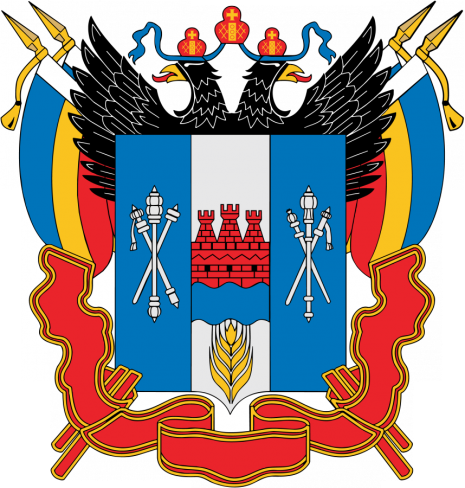 Доклад о деятельности Уполномоченного по защите прав предпринимателейв Ростовской области за 2018 годг. Ростов-на-Дону 2019Настоящий доклад подготовлен в соответствии с требованиями Федерального закона от 07.05.2013 № 78-ФЗ «Об уполномоченных по защите прав предпринимателей в Российской Федерации» и Областного закона от 30.07.2013  № 1146-ЗС «Об Уполномоченном по защите прав предпринимателей в Ростовской области».Целью доклада являются информирование органов государственной власти, органов местного самоуправления, общественности о результатах деятельности Уполномоченного по защите прав предпринимателей (далее – Уполномоченный), об оценке условий осуществления предпринимательской деятельности, а также формирование предложений о совершенствовании правового положения субъектов предпринимательства в части, касающейся компетенции регионального бизнес-омбудсмена.Доклад основывается на практической работе Уполномоченного за 2018 год по итогам взаимодействия с конкретными предпринимателями при рассмотрении их обращений, с учетом мнений, заключений экспертного сообщества института Уполномоченного, предложений общественных объединений предпринимателей Ростовской области.Улучшение условий ведения предпринимательской деятельности, развитие малого и среднего предпринимательства, поддержка индивидуальной предпринимательской инициативы являются одними из стратегических задач, поставленных Президентом Российской Федерации в Указе от 07.05.2018 № 204.Основными направлениями деятельности в 2018 году стали рассмотрение обращений субъектов предпринимательской деятельности, участие 
в формировании и реализации государственной политики в области развития предпринимательской деятельности, защиты прав и законных интересов субъектов предпринимательства, взаимодействие с предпринимательским сообществом.В этой связи основными целями реализации инициатив Уполномоченного являются следующие направления трансформации делового климата, меры по реализации которых призваны максимально способствовать росту деловой активности бизнеса: защита прав собственности, контрольно-надзорная деятельность, налоги, предпринимательская активность, развитие малого и среднего бизнеса, формирование благоприятного инвестиционного климата, человеческий капитал, экспорт.СодержаниеГлава I. Функционирование института Уполномоченного по защите прав предпринимателей в Ростовской области.Раздел 1. Правовая основа и приоритетные направления деятельности Уполномоченного по защите прав предпринимателей в Ростовской области.Развитие института Уполномоченного является важным элементом политико-правовой и экономической системы донского региона и государства в целом по развитию демократических институтов, которые предназначены для дальнейшего укрепления статуса личности, гарантий реализации права на осуществление предпринимательства, провозглашенной Конституцией Российской Федерации свободы экономической деятельности.Создание такого института обусловлено ростом нарушений прав и законных интересов субъектов предпринимательской деятельности; созданием административных барьеров; давлением со стороны государственных структур на бизнес, выраженными коррупционными проявлениями, а также несовершенством действующего законодательства.Указом Президента Российской Федерации от 07.05.2012 № 596                                   «О долгосрочной государственной экономической политике» Правительству Российской Федерации было поручено до 1 декабря 2012 года создать институт Уполномоченного по защите прав предпринимателей, осуществляющего деятельность на федеральном и региональном уровнях. 22.06.2012 Президент Российской Федерации подписал Указ о назначении 
на должность Уполномоченного при Президенте Российской Федерации по защите прав предпринимателей Титова Бориса Юрьевича.08.05.2013 вступил в силу Федеральный закон от 07.05.2013 года № 78-ФЗ «Об уполномоченных по защите прав предпринимателей в Российской Федерации», согласно которому правовое положение, основные задачи 
и компетенция уполномоченного в субъекте Российской Федерации устанавливаются законом субъекта Российской Федерации.02.08.2013 вступил в силу Областной закон от 30.07.2013 № 1146-ЗС                      «Об Уполномоченном по защите прав предпринимателей в Ростовской области».Правовое положение, основные задачи и компетенция Уполномоченного в 2018 году изменений не претерпели. Указом Губернатора Ростовской области от 18.02.2013 № 19                                  «Об уполномоченном по защите прав предпринимателей в Ростовской области» на должность Уполномоченного назначен Дереза Олег Владимирович.22.02.2018 Указом Губернатора Ростовской области № 11 Дереза Олег Владимирович назначен на государственную должность Ростовской области Уполномоченного по защите прав предпринимателей в Ростовской области на общественных началах сроком на пять лет.Цель работы института Уполномоченного по защите прав предпринимателей в Ростовской области - создание дополнительных гарантий государственной защиты прав и законных интересов субъектов предпринимательской деятельности, снижение административных и иных ограничений на пути их деятельности.Основные задачи:В соответствии с нормативными правовыми актами основными инструментами защиты прав предпринимателей, которые уже активно используются Уполномоченным при рассмотрении жалоб и обращений субъектов предпринимательской деятельности, являются следующие:– обращение Уполномоченного в суд с заявлением о признании недействительным ненормативного правового акта, о признании незаконными решений и действий (бездействия) органов государственной власти и местного самоуправления, а также иных органов и организаций, наделенных публичными полномочиями, их должностных лиц, если такие акты и действия (бездействия) нарушают права и законные интересы предпринимателей;– направление в орган государственной власти, орган местного самоуправления или должностному лицу, в решениях или действиях (бездействии) которых усматривается нарушение прав и законных интересов субъектов предпринимательской деятельности, заключения с указанием мер по восстановлению прав и соблюдению законных интересов указанных субъектов;–  подготовка заключений на проекты законов и иных нормативных правовых актов Ростовской области, затрагивающих права и законные интересы субъектов предпринимательской деятельности;– привлечение для осуществления своей деятельности экспертов 
и специалистов по вопросам осуществления предпринимательской деятельности.Приоритетными задачами деятельности института Уполномоченного на 2018 год были обозначены:- развитие практики защиты субъектов предпринимательской деятельности как на региональном, так и на муниципальном уровнях; - реализация судебных полномочий;- вовлечение общественных представителей в муниципальных образованиях Ростовской области в работу Уполномоченного;- реализация в регионе предложений по улучшению правового положения субъектов предпринимательской деятельности, содержащихся в ежегодном докладе предыдущего года.Раздел 2. Развитие организационной инфраструктуры деятельности института Уполномоченного (отдел по обеспечению деятельности Уполномоченного, коллегиальные, совещательные органы, общественная приемная института Уполномоченного, АНО ЦОП БПК, эксперты pro bono).Планомерная реализация полномочий, предоставленных бизнес-омбудсмену законом, – это только часть системы государственной защиты бизнеса. Большое значение для этой работы имеет активная позиция предпринимательского сообщества, бизнес-объединений, их участие в формировании нормативно-правового регулирования и выработке позиции по проблемным вопросам ведения бизнеса. Основы организационной инфраструктуры деятельности Уполномоченного, заложенные в 2013 году, получают дальнейшее развитие.Организационная структура выглядит следующим образом: - отдел по обеспечению деятельности Уполномоченного по защите прав предпринимателей министерства экономического развития Ростовской области (далее - отдел), в который входят государственные гражданские служащие: начальник отдела, 2 специалиста – эксперта и 2 главных специалиста;- общественная приемная Уполномоченного при Президенте Российской Федерации по защите прав предпринимателей в Ростовской области (г. Ростов-на-Дону, ул. М. Горького, 143);- общественные представители Уполномоченного по защите прав предпринимателей в муниципальных образованиях Ростовской области;- Экспертный совет при Уполномоченном по защите прав предпринимателей в Ростовской области;-  Автономная некоммерческая организация «Центр общественных процедур «Бизнес против коррупции»  в Ростовской области»;- эксперты «pro bono».2.1.Общественные представители Уполномоченного по защите прав предпринимателей в Ростовской области.Для содействия деятельности Уполномоченного по защите прав предпринимателей в Ростовской области в соответствии со статьей 7 Федерального закона от 07.05.2013 № 78-ФЗ «Об уполномоченных по защите прав предпринимателей в Российской Федерации» во всех 55 муниципальных образованиях области назначены общественные представители Уполномоченного по защите прав предпринимателей в Ростовской области, осуществляющие свою деятельность на общественных началах.Цели и задачи деятельности общественных представителей, порядок наделения и прекращения полномочий общественных представителей, рассмотрение последними обращений (жалоб, заявлений, предложений) субъектов предпринимательской деятельности регламентируется приказом Уполномоченного от 15.12.2014 № 3 «Об утверждении Положения об общественных представителях в муниципальных образованиях Ростовской области» (далее – Положение об общественных представителях).Деятельность общественных представителей также направлена на содействие бизнес-омбудсмену в информировании и правовом просвещении предпринимателей, повышении уровня предпринимательской культуры. Общественные помощники участвуют в осуществлении общественного контроля за соблюдением прав и законных интересов субъектов предпринимательской деятельности, содействуют в организации встреч с предпринимателями и проведении индивидуальных приёмов, участвуют в проведении оценки регулирующего воздействия проектов нормативных правовых актов и экспертизы нормативных правовых актов на муниципальном уровне.В 2018 году состав общественных представителей в муниципальных образованиях Ростовской области пересмотрен и изменен. Расширен состав общественных представителей Уполномоченного по отраслевым направлениям.Общее количество общественных представителей Уполномоченного по итогам 2018 года составило 63 человека.По инициативе бизнес-омбудсмена и при его личном участии (выездом в муниципальные образования области) проводились встречи с местными предпринимателями и представителями муниципальных администраций для избрания общественных представителей Уполномоченного.Кандидаты на должность общественных помощников отбирались из числа наиболее активных и успешных предпринимателей, пользующихся авторитетом у своих коллег и получивших поддержку местных предпринимателей и администраций муниципальных образований.Состав общественных представителей утвержден Приказом Уполномоченного по защите прав предпринимателей в Ростовской области                от 01.08.2018 № 2 и размещен на официальном сайте Уполномоченного (www.omb-pro@aaanet.ru). Прием заявителей согласно утвержденному графику осуществляется в помещениях общественных приемных Губернатора Ростовской области                        В.Ю. Голубева в муниципальных районах и городских округах области.Эффективная система взаимодействия «Уполномоченный-общественный представитель» позволяет решать проблему доступности и публичности данного правозащитного института, а также оперативно реагировать на обращения и заявления предпринимателей.Уполномоченным разработана форма ежемесячной отчетности 
и представлена для исполнения в адрес общественных представителей.Благодаря работе общественных представителей Уполномоченного субъектам предпринимательства оказана помощь в составлении обращений 
в адрес Уполномоченного, даны первичные консультации по различным вопросам ведения бизнеса, инструментам защиты своих прав и законных интересов.Результаты работы общественных представителейпо итогам 2018 годаЕжеквартально в адрес Уполномоченного общественные представители направляют информацию о системных проблемах на конкретной территории. Обобщенно, по итогам 2018 года, проблемы бизнеса можно свести к следующим:-  высокая стоимость жилищно-коммунального обслуживания и реализация нового порядка обращения с твердыми коммунальными отходами;- внедрение контрольно-кассовой техники нового образца;- высокий уровень фискальной нагрузки и нестабильность налогового законодательства;- развитие торговых сетей и снижение конкурентоспособности товаров местных сельхозпроизводителей;- взаимодействие бизнеса с ресурсоснабжающими организациями (получение технических условий);- неоплата денежных средств за оказанные работы (услуги) муниципальными предприятиями контрагентам;- дефицит квалифицированных кадров;- снижение потребительского спроса.Деятельность общественных представителей направлена на правовое просвещение предпринимателей и повышение уровня предпринимательской культуры. Общественные представители участвуют в осуществлении общественного контроля за соблюдением прав и законных интересов субъектов предпринимательской деятельности, содействуют организации встреч с предпринимателями и проведению индивидуальных приемов на выезде.Данная площадка аккумулировала все насущные вопросы и страхи предпринимателей, в том числе, по избежанию административной ответственности на основании письма Минфина России от 30.05.2017                                 № 03-01-15/33121. 15 марта 2018 года общественным представителем Уполномоченного по защите прав предпринимателей в Зимовниковском районе оказано содействие в организации и проведении кустового семинар – совещания на тему: «Переход на электронную ветеринарную сертификацию и оценка текущей ситуации по внедрению электронной ветеринарной сертификации (ГИС «Меркурий»). 23 ноября 2018 года общественным представителем Уполномоченного по защите прав предпринимателей в г. Ростове-на-Дону, генеральным директором  ООО «Консалтинг ЮК» организован и проведен практический Форум                         «Об актуальных вопросах соблюдения требований законодательства Российской Федерации о ПОД/ФТ и минимизации рисков вовлечения финансовых организаций в проведение сомнительных операций» для субъектов предпринимательской деятельности. Участие в данном мероприятии приняли представители МРУ Росфинмониторинга по ЮФО, Донской инспекции пробирного надзора ФКУ «Пробирная палата России» и Отделения Южного главного управления Центрального банка Российской Федерации по Ростовской области, бизнес-сообщества. Общее количество участников - более 250 человек.2.2.Экспертный совет при Уполномоченном по защите прав предпринимателей в Ростовской области.Экспертный совет при Уполномоченном по защите прав предпринимателей в Ростовской области (далее – Экспертный совет) является коллегиально-совещательным консультационным органам, и осуществляет формирование общественной и экспертной позиции по вопросам, возникающим в деятельности бизнес-омбудсмена. Основные задачи Экспертного совета:- выявление и системный анализ проблем ведения предпринимательской деятельности на территории Ростовской области;- разработка предложений по совершенствованию законодательства и правоприменительной практики в сфере развития и поддержки субъектов предпринимательской деятельности, иных нормативных правовых актов Российской Федерации и Ростовской области;- участие в процедуре оценки регулирующего воздействия проектов и действующих федеральных, областных, муниципальных нормативных правовых актов;- мониторинг состояния развития предпринимательства;-  системный анализ материалов правоприменительной практики.Задачи, структура, порядок деятельности Экспертного совета установлены приказом Уполномоченного от 20.05.2013 «Об утверждении Положения об Экспертном совете при Уполномоченном по защите прав предпринимателей в Ростовской области». Экспертный совет сформирован из 31 члена, в состав которого вошли представители предпринимательского сообщества, общественных организаций, и иных лиц, обладающих познаниями в области защиты прав и законных интересов субъектов предпринимательской деятельности в различных сферах деятельности.Члены Экспертного совета при Уполномоченном по защите прав предпринимателей в Ростовской области.Для осуществления эффективной деятельности структура Экспертного совета имеет разделение по рабочим группам с делегированием полномочий. В отчетном году состоялось 2 заседания Экспертного совета (23.03.2018, 23.11.2018).По результатам указанных заседаний приняты следующие решения:- Уполномоченному, в случае, когда им усматривается факт нарушения прав и законных интересов предпринимателя в части неправомерного привлечения к административной ответственности должностными лицами органов государственного контроля (надзора) и муниципального контроля, при рассмотрении обращения направлять руководителю соответствующего органа государственного контроля (надзора) или муниципального контроля заключения, содержащие предложения относительно возможных и необходимых мер по восстановлению нарушенных прав и законных интересов субъектов предпринимательской деятельности;- Уполномоченному, в срок до 30.12.2018 направить в адрес Губернатора Ростовской области В.Ю. Голубева письмо о рассмотрении возможности внесения изменений в постановление министерства жилищно – коммунального хозяйства Ростовской области от 08.02.2018 № 2 в части изменения расчетной единицы для предприятий торговли, а также проведения контрольных замеров обоснованности расчетов нормативов накопления твердых коммунальных отходов с участием представителей общественных объединений предпринимателей;- Уполномоченному информировать прокуратуру Ростовской области о поступивших жалобах, связанных с неисполнением органами местного самоуправления муниципальных образований Ростовской области судебных актов, вступивших в законную силу;- Уполномоченному осуществить информирование субъектов предпринимательской деятельности о реализации целевых моделей упрощения процедур ведения бизнеса и повышения инвестиционной привлекательности;- рекомендовать Управлению Федеральной налоговой службы России по Ростовской области принимать на контроль обращения субъектов предпринимательской деятельности по вопросу перехода на новую контрольно-кассовую технику, направленных от Уполномоченного.2.3. Институт экспертов «pro bono».С целью защиты прав и законных интересов субъектов предпринимательской деятельности на основе соглашений о безвозмездной экспертной правовой помощи «Probonopublico» Уполномоченный взаимодействует с экспертами. Сотрудничество в рамках подписанных соглашений осуществляется с целью подготовки экспертных правовых заключений по наиболее сложным обращениям предпринимателей, поступающим в адрес Уполномоченного, в частности, по вопросам уголовного преследования. Эксперты, оказывающие юридическую помощь, имеют практический профессиональный опыт в различных отраслях права. Перед экспертами ставятся следующие задачи:- оценка материалов обращений предпринимателей;- подготовка экспертных правовых заключений.Взаимодействие с экспертами строится на основе соглашений о безвозмездной экспертной правовой помощи по анализу обращений субъектов предпринимательской деятельности. Кроме того, соглашениями предусмотрено участие экспертной организации по предложению Уполномоченного или по собственной инициативе в мероприятиях, направленных на правовое просвещение субъектов предпринимательской деятельности, на оказание бесплатной консультативной юридической помощи.В отчетном периоде специалистами «Probonopublico» были проведены независимые правовые экспертизы по обращениям, затрагивающим нормы как административного, так и уголовного законодательства. Работа Уполномоченного с юристами и адвокатами на основе соглашений «probono» является важной составляющей защиты прав субъектов предпринимательской деятельности. В 2018 году в список экспертов добавлен адвокат РОКА «Лежнин и партнеры» Артемов Александр Владимирович.Эксперты «рrobono» содействуют рассмотрению обращений субъектов предпринимательской деятельности, в том числе, направляя свои письменные заключения. При общей численности в 19 человек экспертами проведена большая работа по разъяснению предпринимателям их прав, подготовке экспертных заключений, другая консультативная работа, в ходе которой всем обратившимся предпринимателям была оказана квалифицированная юридическая помощь.Важно отметить, что сотрудничество в рамках правовой деятельности «Probonopublico» направлено не только на выработку рекомендаций по защите прав предпринимателей, но и на формирование предложений по совершенствованию действующего законодательства.Использование профессионального опыта, правовой подготовки экспертов «Probonopublico» способствует совершенствованию механизма защиты прав и законных интересов бизнеса в Ростовской области.Институт регионального Уполномоченного и в дальнейшем будет развивать сотрудничество с юридическим сообществом региона.20-21 ноября 2018 года в Москве состоялась XII Всероссийская конференция уполномоченных по защите прав предпринимателей под председательством Уполномоченного при Президенте Российской Федерации по защите прав предпринимателей Титова Б.Ю. (далее – конференция).На конференции обсуждались актуальные системные вопросы в работе омбудсменов, а также практика реализации полномочий в регионах страны:- законопроект № 550619-7 «О внесении изменений в Уголовно-процессуальный кодекс Российской Федерации (о расширении полномочий прокурора в досудебном судопроизводстве);- правоприменительная практика вменения статьи 210 Уголовного Кодекса Российской Федерации (далее – УК РФ)  по делам о совершении преступлений в сфере предпринимательской, а также иной экономической деятельности (статья 159 УК РФ, глава 22 УК РФ);- неправомерный отказ налоговиков в регистрации нового предприятия по признакам «недостоверности» представленных сведений;- контроль пожарной безопасности.В рамках конференции адвокат Малиновская Н.В. отмечена благодарностью Уполномоченного при Президенте Российской Федерации по защите прав предпринимателей за вклад в развитие института «pro bono». 2.4. Автономная некоммерческая НО «Центр общественных процедур «Бизнес против коррупции» в Ростовской области.В 2018 году продолжена работа по оказанию содействия предпринимателям в рассмотрении обращений по конкретным случаям коррупции, рейдерства
и незаконного уголовного преследования на базе общественной и экспертной оценки.Целью деятельности Центра является оказание содействия в рассмотрении обращений предпринимателей по конкретным случаям коррупции на базе общественной и экспертной оценки и оказания содействия предпринимателям в обращении в органы государственной власти и органы местного самоуправления.В рамках работы Автономной некоммерческой организации «Центр общественных процедур «Бизнес против коррупции» в Ростовской области» (далее – Центр) подготовлено 8 правовых экспертиз по материалам обращений                                 предпринимателей, проведено 2 заседания Общественного совета Автономной некоммерческой организации «Центр общественных процедур «Бизнес против коррупции» в Ростовской области и 1 заседание Президиума.20.12.2018 года состоялось очередное заседание Общественного совета Автономной некоммерческой организации  «Центр Общественных Процедур «Бизнес против коррупции» в Ростовской области» под председательством Уполномоченного по защите прав предпринимателей в Ростовской области                  О.В. Дерезы и директора Центра Д.В. Буслидзе. В заседании приняли участие члены Общественного совета Автономной некоммерческой организации «Центр Общественных Процедур «Бизнес против коррупции» в Ростовской области», а также независимые эксперты и представители адвокатского, научного сообщества региона. 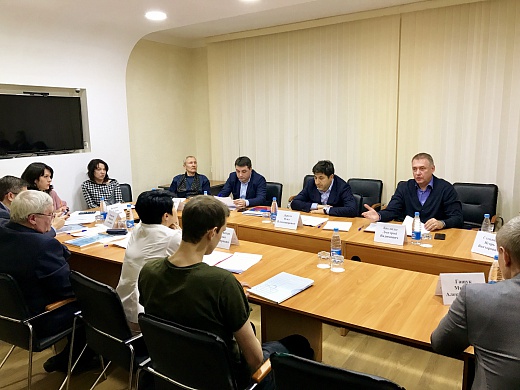 На обсуждение вынесены обращения предпринимателей в сфере уголовного преследования, по которым подготовлены мотивированные заключения экспертов и принято решение поддержать заявителей. В отношении обращения предпринимателя Сляднева М.А. по вопросу  уголовного преследования по ч.3 ст. 159 УК РФ выступила эксперт                          Малиновская Н.В., которая отметила нарушение норм материального права при вменении заявителю состава преступления. Кроме того, эксперт обратила внимание на вступившее в законную силу решение Арбитражного суда Ростовской области, в котором исследовались вопросы исполнения Слядневым М.А. обязательств по заключённому контракту, и суд пришел к выводу об отсутствии нарушений условий контракта. Указанное решение суда имеет преюдициальное значение.По итогам заседания принято решение поддержать обращение                          Сляднева М.А. в части передачи его на рассмотрение в ходе совместного приема предпринимателей прокурором Ростовской области и Уполномоченным по защите прав предпринимателей в Ростовской области.В рамках заседания за существенный вклад в развитие института Уполномоченного по защите прав предпринимателей в Ростовской области благодарностью бизнес-омбудсмена отмечены адвокаты, эксперты института «Pro bono» Сергей Карпов,  Ярослав Кошелев, Константин Степанов.Одним из примеров эффективной работы Центра является рассмотрение обращения генерального директора ООО НПП «ВНИКО» Теребаева В.В.Согласно материалам обращения установлено, что 27.06.2017 СУ МУ МВД России «Новочеркасское» принято постановление о возбуждении уголовного дела (далее – постановление) в отношении Теребаева В.В. по ч.1 ст. 201 УК РФ.Согласно указанному постановлению Теребаев В.В., будучи генеральным директором ООО НПП «ВНИКО» (далее – общество) совершил преступление путем заключения договора купли-продажи недвижимого имущества общества с гражданкой РФ Кононенко Л.В. (далее – потерпевшая), хотя не имел полномочий на отчуждение данного имущества, тем самым, обвиняемый злоупотребил своими полномочиями.Заявитель указывает, что данный вывод органа предварительного следствия опровергается фактическими обстоятельствами дела, а также представленными доказательствами. Так, после смерти Надтоки В.И. (бывший генеральный директор ООО НПП «ВНИКО») было открыто наследство, в состав которого кроме различного движимого и недвижимого имущества входило, в том числе, 100% долей                          ООО «НПП «ВНИКО». Для управления этой долей общества между нотариусом Меншиковой В.А., как учредителем управления, и обвиняемым был заключён договор доверительного управления наследственным имуществом от 22.12.2016 года (далее – Договор доверительного управления), согласно которому обвиняемому было передано в доверительное управление 100% долей в уставном капитале ООО «НПП «ВНИКО».В п.5 Договора доверительного управления указано, что доверительный управляющий на основании настоящего договора приобретает право принятия решения по всем вопросам компетенции единственного участника общества, в соответствии с действующим Уставом Общества, и в соответствии с Федеральным законом от 08.02.1998 № 14-ФЗ «Об обществах с ограниченной ответственностью», в том числе Доверительный управляющий вправе принимать решения по вопросам распоряжения имуществом общества, и назначения исполнительных органов общества.На основании указанных полномочий обвиняемый Приказом № 647ЛС от 22.12.2016 года  назначил себя на должность генерального директора общества и в тот же день заключил с собой трудовой договор № 20.Обвинение построено на том, что Теребаев В.В., как генеральный директор не имел права отчуждать ряд имуществ общества, в том числе, недвижимое имущество, в связи с тем, что это имущество не указано в п.6 Договора доверительного управления как имущество, которое может быть продано.Экспертом Центра обращение было рассмотрено и дано заключение о незаконности возбуждения уголовного дела в отношении заявителя. Так, эксперт указал, что в данном случае в доверительное управление было передано 100% доли в уставном капитале ООО «НПП «ВНИКО», которое осталось в наследство от Надтоки В.И. Проданное же потерпевшей имущество, а также имущество, указанное в п.6 Договора доверительного управления, как и остальное имущество Общества, не могли быть переданы в доверительное управление от имени Надтоки В.И., так как оно являлось имуществом Общества, а не учредителя.Теребаевым В.В. исполнена обязанность ООО НПП «ВНИКО» по передаче объекта, следовательно, требования потерпевшей Кононенко Л.В. являются необоснованными. Кроме того, все поступившие от потерпевшей денежные средства в качестве оплаты за проданное имущество, поступили на расчетный счет общества, во владение и пользование обвиняемого эти денежные средства не поступали. Доказательств того, что обвиняемый использовал данные денежные средства для личных целей не представлено, соответственно факт заключения сделки для извлечения преимуществ и выгод для себя – не доказан.Отказ Управления Федеральной службы государственной регистрации, кадастра и картографии по Ростовской области регистрировать переход права собственности на проданный объект недвижимости, обоснованный тем, что продаваемое недвижимое имущество должно быть передано в доверительное управление отдельным договором, который в свою очередь необходимо зарегистрировать в установленном законом порядке, является незаконным в силу того, что в доверительное управление было передано не недвижимое имущество Общества, а доля в уставном капитале. Указанное заключение эксперта было приобщено к материалам уголовного дела. По итогам, уголовное преследование в отношении Теребаева В.В. признано незаконным, заявитель получил право на реабилитацию.2.5.Общественная приемная Уполномоченного при Президенте Российской Федерации по защите прав предпринимателей                                                  в Ростовской области.Общественная приемная Уполномоченного при Президенте Российской Федерации по защите прав предпринимателей в Ростовской области (далее – общественная приемная) является экспертно-аналитическим и консультационным элементом института Уполномоченного на общественных началах.                В соответствии с Положением об общественной приемной, основными задачами приемной являются:- принятие заявлений, жалоб и ходатайств, поступающих в адрес Уполномоченного, материалов и документов для рассмотрения и ответа заявителю;- разъяснение заявителю способов и порядка защиты нарушенных прав;- внесение предложений по организации и проведению семинаров, круглых столов и иных мероприятий по вопросам защиты прав и законных интересов субъектов предпринимательской деятельности;- оказание заявителям иной помощи в соответствии с целями и задачами общественной приемной.Общественную приемную возглавляет руководитель, который осуществляет текущее руководство общественной приемной, и несет ответственность за организацию работы общественной приемной. Руководителем общественной приемной является Олег Владимирович Дереза.Личный приём субъектов предпринимательской деятельности ведётся в помещении общественной приёмной. Адрес, телефон общественной приемной опубликован на интернет-сайте Уполномоченного (Ростовская область,                         г. Ростов-на-Дону, ул. М. Горького, 143). В отчетном периоде Уполномоченным проведено 80 личных приемов субъектов предпринимательской деятельности.Среди вопросов, которые рассматриваются в рамках личного приема следующие: вопросы уголовного преследования, проблемы размещения нестационарных торговых объектов, привлечения к ответственности за совершение налогового правонарушения,  проведения контрольно-надзорных мероприятий, а также мероприятий общественного контроля организациями по защите прав потребителей, отказа в выдаче разрешения на строительство.Раздел 3.Взаимодействие Уполномоченного с Аппаратом Уполномоченного при Президенте РФ по защите прав предпринимателей, органами государственной власти, органами местного самоуправления, общественными объединениями предпринимателей (соглашения о сотрудничестве, совместные рабочие группы, комиссии и т.д.).В 2018 году продолжилось взаимодействие с Уполномоченным при Президенте Российской Федерации по защите прав предпринимателей                             Б.Ю. Титовым и Аппаратом Уполномоченного при Президенте Российской Федерации по защите прав предпринимателей, а также с региональными уполномоченными и их аппаратами.Для эффективного и качественного взаимодействия Уполномоченного при Президенте Российской Федерации по защите прав предпринимателей с региональными Уполномоченными в структуре федерального аппарата сформирован департамент по работе с региональными Уполномоченными, сотрудники которого регулярно оказывают поддержку в организационных и правовых вопросах деятельности Уполномоченного.В качестве основных форм взаимодействия Уполномоченного по защите прав предпринимателей в Ростовской области с аппаратом Уполномоченного при Президенте Российской Федерации по защите прав предпринимателей можно выделить:- ежедневная работа в единой информационной системе аппарата Уполномоченного при Президенте Российской Федерации по защите прав предпринимателей, которая позволяет контролировать деятельность регионального Уполномоченного в части учета и своевременного рассмотрения жалоб и обращений субъектов предпринимательской деятельности;- ежемесячное направление в федеральный аппарат отчета «Профиль региона», который представляет собой справочную информацию об основных показателях деятельности регионального Уполномоченного за прошедший месяц;- регулярный обмен статистической и информационно-аналитической информацией по приоритетным направлениям деятельности Уполномоченного, которая включает в себя выявление и анализ системных проблем, препятствующих ведению предпринимательской деятельности, конкретные факты нарушений прав предпринимателей, разработку и внесение предложений по совершенствованию федерального и регионального законодательства в области осуществления предпринимательской деятельности;- направление пресс-релизов о деятельности Уполномоченного с последующим размещением их на официальном сайте Уполномоченного при Президенте Российской Федерации по защите прав предпринимателей;- участие в вебинарах, организованных аппаратом Уполномоченного при Президенте Российской Федерации по защите прав предпринимателей, которые несут не только обучающую функцию, но и помогают выработать общую позицию, задать экспертам актуальные вопросы, а также услышать мнение коллег.Также аппаратом Уполномоченного при Президенте Российской Федерации по защите прав предпринимателей регулярно проводятся Всероссийские конференции и совещания, в которых активное участие принимает Уполномоченный по защите прав предпринимателей в Ростовской области.13 февраля в Ростов-на-Дону с визитом прибыл Уполномоченный при Президенте Российской Федерации по защите прав предпринимателей                         Б.Ю. Титов. Одним из мероприятий визита стало проведение «Уголовного форума», посвященного вопросам защиты прав бизнеса от коррупции. В работе форума приняли участие представители делового сообщества г. Ростова-на-Дону и Ростовской области, адвокаты, юристы, общественные и политические деятели, всего более 200 человек.В ходе встречи Уполномоченным при Президенте Российской Федерации по защите прав предпринимателей Б.Ю. Титовым с представителями бизнес-сообщества, членами Экспертного совета обсуждались следующие вопросы:- инструменты защиты предпринимателей от уголовного преследования;- информационное обеспечение в процессе защиты предпринимателя;- изменения в законодательстве и практика их использования в защите предпринимателей от уголовного преследования.По результатам встречи подписана Хартия в поддержку мер, которые позволят снизить давление на предпринимательское сообщество.В качестве положительного опыта приводились примеры, когда при поддержке общественных организаций, профессиональных юристов, Уполномоченного и освещении этих вопросов в СМИ удавалось изменить решения судов в отношении предпринимателей, подвергшихся уголовному преследованию, в части строгой меры пресечения – заключения под стражу.Участникам форума был предложен алгоритм действий по защите прав предпринимателей, в том числе своевременное обращение за профессиональной юридической помощью, к региональному и федеральному уполномоченным по защите прав предпринимателей, своевременное предание гласности нарушений законности со стороны правоохранительных органов.Обсуждение основных тем семинаров прошло в рамках международного совместного проекта Совета Европы и института Уполномоченного при Президенте Российской Федерации по защите прав предпринимателей «Защита прав предпринимателей в Российской Федерации от коррупционных практик на муниципальном уровне – ПРЕКОП II». Участниками мероприятия стали уполномоченные по защите прав предпринимателей в субъектах Российской Федерации, представители аппарата Уполномоченного при Президенте Российской Федерации по защите прав предпринимателей, депутаты донского парламента, руководители региональной исполнительной власти, прокуратуры, представители бизнес-сообщества и эксперты Совета Европы.С основным докладом по теме: «Контрольно-надзорные мероприятия на муниципальном уровне и их влияние на бизнес-процессы в Российской Федерации» выступили эксперты Совета Европы Джузеппа Оттимофиоре и Александр Кнутов. Итогом проведенных семинаров стало обсуждение основных выводов и рекомендаций, подготовленных  экспертами Совета Европы,  разбор частных случаев и успешных международных практик по совершенствованию контрольно-надзорной деятельности.3.1. Взаимодействие Уполномоченного с территориальными органами федеральных органов исполнительной власти, органами исполнительной власти Ростовской области, местного самоуправления.Основной целью взаимодействия Уполномоченного с территориальными органами федеральных органов исполнительной власти, органами исполнительной власти Ростовской области является совершенствование правоприменительной практики в целях обеспечения баланса интересов бизнеса и власти, а также поддержания благоприятной инвестиционной среды.Учитывая вектор реформирования контрольно-надзорной деятельности, новой формой взаимодействия с территориальными органами федеральных органов исполнительной власти стала практика участия Уполномоченного в публичных обсуждениях результатов правоприменительной практики.Уполномоченный и его представители по итогам 2018 года приняли участие в 50 публичных обсуждениях результатов правоприменительной практики органов различных уровней (Управление Роспотребнадзора по Ростовской области, Главное управление МЧС России по Ростовской области, Управление Федеральной антимонопольной службы по Ростовской области, Южное таможенное управление, Управление Россельхознадзора по Ростовской области, Управление Федеральной налоговой службы по Ростовской области)..При этом следует отметить, что эффективность таких процедур в равной степени зависит от активности предпринимателей и готовности самих контрольно-надзорных органов к обратной связи. 17.05.2018 года состоялись публичные слушания о результатах правоприменительной практики налоговых органов Ростовской области по теме: «Новый порядок применения контрольно-кассовой техники - второй этап реформы». В рамках выступления Уполномоченный подчеркнул, что организация таких мероприятий с участием налогоплательщиков позволяет повысить уровень знаний граждан в налоговом законодательстве, сделать государственный контроль более эффективным и понятным.05.11.2018 года Уполномоченный принял участие в публичных обсуждениях результатов правоприменительной практики Управления Федеральной налоговой службы по Ростовской области. В рамках мероприятия рассмотрены вопросы организации работы налоговых органов по досудебному урегулированию налоговых споров в УФНС России по Ростовской области.17.04.2018 Уполномоченным принято участие в круглом столе на тему: «Налоговый контроль сделок, совершенных между взаимозависимыми лицами. Необоснованная налоговая выгода», организованном общественным представителем Уполномоченного по защите прав предпринимателей в                           г. Ростове-на-Дону Кручановой Ю.А. совместно с Группой «Интерфакс».В работе круглого стола приняло участие более 150 представителей бизнеса, юридических компаний. В ходе мероприятия обсуждались способы оптимизации налогообложения, меры ответственности за получение необоснованной налоговой выгоды.17.05.2018 Уполномоченный принял участие в семинаре, организованном Управлением Федеральной налоговой службы по Ростовской области, на тему: «Новый порядок применения ККТ. Актуальные вопросы контроля за соблюдением законодательства о применении ККТ, полнотой учета выручки и использованием специальных банковских счетов».Еще одной формой взаимодействия с предпринимательским сообществом являются выездные встречи Уполномоченного в муниципальные образования Ростовской области. Уполномоченный посещает предприятия, знакомится с историями успеха и тиражирует успешные практики ведения бизнеса в других районах Ростовской области. В рамках выездных мероприятий проходят встречи и круглые столы в режиме «живого» диалога между предпринимателями, органами местного самоуправления. Каждая встреча охватывает от 30 до 150 бизнесменов. По итогам обсуждения главам муниципальных образований Ростовской области даются поручения по принятию мер по совершенствованию деятельности, направленной на создание благоприятного бизнес-климата в регионе.По итогам 2018 года организовано и проведено 5 выездных встреч   (Белокалитвинский, Песчанокопский, Сальский районы, г. Новочеркасск,                       г. Таганрог), в рамках которых обсуждались актуальные проблемы предпринимательской деятельности и пути их решения.Перечень рассмотренных вопросов точно охарактеризовал проблемы, с которыми предприниматели столкнулись в 2018 году:- проявление должной осмотрительности при выборе контрагента для исключения налоговых претензий  в части признания произведенных расходов по договорам с данными контрагентами для целей налога на прибыль и налоговых вычетов по НДС;- передача администрирования страховых взносов от Пенсионного фонда Российской Федерации к Федеральной налоговой службе;- переход на электронные кассы, перспективы их применения;- досудебное урегулирование налоговых споров.Отдельные системные обращения были взяты на личный контроль Уполномоченного.В апреле 2018 года в рамках эффективного взаимодействия с администрацией г. Ростова-на-Дону удалось оказать содействие в выделении АО «Элис Фэшн Рус» земельного участка для строительства фабрики по производству женской одежды.На основании обращения Уполномоченного АО «Элис Фэшн Рус» подготовлено и принято постановление Администрации города Ростова-на-Дону от 27.04.2018 № 488 «О разрешении Акционерному обществу «Элис Фэшн Рус» подготовки документации по планировке территории (проект планировки территории и проект межевания территории) I квартала коммунальной зоны жилого района «Левенцовский» (корректировка)» с целью изменения вида разрешенного использования земельного участка размером 1 га под  швейное производство. Отраслевыми (функциональными) органами Администрации города Ростова-на-Дону оказано информационное, консультационное и организационное содействие АО «Элис ФэшнРус» по вопросам проведения подготовительных, согласительных и разрешительных процедур, связанных с реализацией инвестиционного проекта.В декабре 2017 года в адрес Уполномоченного поступило обращение предпринимателей города Новошахтинска по вопросу увеличения платы за негативное воздействие на работу централизованной системы водоотведения.Постановление Правительства Российской Федерации от 29.07.2013 № 644 «Об утверждении Правил холодного водоснабжения и водоотведения и о внесении изменений в некоторые акты Правительства Российской Федерации» дополнено пунктом 123.4, согласно которому с 1 января 2017 года для ряда абонентов (предприятия общественного питания, производство готовых пищевых продуктов и блюд, производство строительных керамических материалов и т.д.) производится расчет платы за негативное воздействие на работу централизованной системы водоотведения.Уполномоченным в адрес глав администраций муниципальных образований Ростовской области направлены запросы о предоставлении информации о наличии аналогичных проблем у представителей предпринимательского сообщества соответствующего муниципального образования.Согласно ответам, поступившим из муниципальных образований области установлено, что у подавляющего большинства субъектов предпринимательской деятельности проблем, связанных с увеличением платы за негативное воздействие на работу централизованной системы водоотведения, не возникает. Указанный факт связан с отсутствием на территории муниципальных образований централизованных систем водоотведения.Вместе с тем, администрацией города Таганрога отмечено, что в адрес Фонда поддержки предпринимательства и развития конкуренции г. Таганрога поступило 1 устное обращение от предпринимателя, работающего в сфере розничной торговли по вопросу увеличения с 2,5 тыс. рублей (до 01.01.2017) до 7,7 тыс. рублей (на 30.09.2017) размера средней ежемесячной платы за водоснабжение.Для решения указанных вопросов Региональной службой по тарифам Ростовской области совместно с Уполномоченным 14.02.2018 проведен «круглый стол» в режиме видеоконференции по вопросам тарифного регулирования с представителями бизнес-сообщества муниципальных образований Ростовской области. Основными участниками «круглого стола» стали представители администраций муниципальных образований Ростовской области, а также субъектов предпринимательского сообщества.В ходе работы круглого стола подведены итоги государственного регулирования тарифов на 2018 год, обсуждались вопросы, связанные с аудитом тарифов на электрическую энергию для прочих потребителей, и изменениями в плате за технологическое присоединение к электрическим сетям.Также, в адрес Уполномоченного поступило обращение директора Департамента экономики города Ростова-на-Дону в интересах субъектов предпринимательской деятельности по вопросу изменения периодичности обновления информации на сервисе Федеральной налоговой службы России (далее – ФНС России) «Прозрачный бизнес». Федеральным законом от 01.05.2016 № 134-ФЗ «О внесении изменений в               статью 102 части первой Налогового кодекса Российской Федерации» снят режим налоговой тайны в отношении следующих сведений организаций:- о суммах недоимки и задолженности по пеням и штрафам (по каждому налогу и сбору);- о налоговых правонарушениях и мерах ответственности за их совершение;- о специальных налоговых режимах, применяемых организацией;- об участии организации в консолидированной группе налогоплательщиков;- о среднесписочной численности работников организации;- об уплаченных организацией в предшествующем календарном году суммах налогов и сборов (по каждому налогу и сбору, по страховым взносам) без учета сумм налогов (сборов), уплаченных в связи с ввозом товаров на таможенную территорию Евразийского экономического союза, сумм налогов, уплаченных налоговым агентом, о суммах страховых взносов;- о суммах доходов и расходов по данным бухгалтерской (финансовой) отчетности.В соответствии с приказом ФНС России от 30.05.2018                                                     № ММВ-7-14/361@ «О внесении изменений в приложение к приказу Федеральной налоговой службы от 29 декабря 2016 года № ММВ-7-14/729@, в рамках работы сервера «Прозрачный бизнес» будут опубликованы сведения о суммах недоимок и задолженности по пеням и штрафам организаций.Работа портала направлена на возможность получения комплексной информации о своих контрагентах. В связи с тем, что обновление указанных данных будет осуществляться с периодичностью один раз в год, субъекты предпринимательской деятельности обеспокоены возможным наступлением рисков при взаимодействии с контрагентами.Уполномоченным в адрес Уполномоченного при Президенте Российской Федерации по защите прав предпринимателей направлено письмо о рассмотрении возможности обращения в Министерство финансов Российской Федерации с целью изменения периодичности обновления информации на сервисе «Прозрачный бизнес» в части актуализации сведений о суммах недоимки и задолженности по пеням и штрафам.На рассмотрении Уполномоченного находилось обращение сопредседателя Совета по предпринимательству г. Таганрога Айрапетяна А.Л. в интересах предпринимателей города Таганрога по вопросу привлечения к административной ответственности за нарушение Правил благоустройства территории муниципального образования «Город Таганрог», утвержденных Решением Городской Думы города Таганрога от 01.11.2017 № 403 (далее – Правила благоустройства).Согласно материалам обращения выявлены факты привлечения к административной ответственности и применения административного наказания в виде штрафа за правонарушения, устранение которых не представляется возможным. Так, в соответствии со статьей 23 Правил благоустройства, внешний вид фасадов зданий, сооружений должен соответствовать архитектурному облику города Таганрога. Оформление фасадов, в том числе, установка дополнительного оборудования осуществляется на основании проекта архитектурного решения фасада, согласованного с Комитетом по архитектуре и градостроительству администрации города Таганрога. Вместе с тем, по информации Комитета по архитектуре и градостроительству администрации города Таганрога порядок оформления и согласования проекта архитектурного решения фасада не определен, нормативно не закреплен.Указанный вопрос взят на контроль Уполномоченного и министерства экономического развития Ростовской области. Министерством экономического развития Ростовской области в адрес главы администрации города Таганрога направлено письмо о необходимости принятия мер по разработке соответствующих муниципальных нормативных правовых актов.  Согласно полученному ответу (№ 17/2335 от 31.10.2018) администрацией города Таганрога разработаны проекты постановлений об утверждении Порядка согласования проектного решения фасада и об утверждении Перечня центральных улиц города Таганрога. Кроме того, разрабатываются Правила размещения средств наружной информации для последующего согласования и утверждения.Для эффективной работы и защиты прав и законных интересов субъектов малого и среднего предпринимательства Уполномоченный организует и проводит круглые столы, совещания по актуальным вопросам, а также принимает активное участие в мероприятиях, проводимых другими органами власти, общественными организациями.Наиболее важные из них:- заседания Правительства Ростовской области, Законодательного Собрания Ростовской области;- ежеквартальные заседания Совета по инвестициям при Губернаторе Ростовской области;- ежеквартальные заседания Совета по предпринимательству при Правительстве Ростовской области;- ежеквартальные заседания областной межведомственной комиссии по снижению административных барьеров при Правительстве Ростовской области;- ежеквартальные заседания Совета по инвестициям при главе Администрации города Ростова-на-Дону;- ежеквартальные заседания Общественного совета по защите малого и среднего бизнеса Южной транспортной прокуратуры;- заседания областной межведомственной комиссии по профилактике правонарушений;- заседания  комиссии по координации работы по противодействию коррупции в Ростовской области;- заседания Общественного совета по защите малого и среднего бизнеса при прокуратуре Ростовской области;- заседания Общественного совета при Управлении Федеральной службы судебных приставов России по Ростовской области;- заседания Межведомственной рабочей группы по вопросам защиты прав предпринимателей при прокуратуре Ростовской области;- заседания Межотраслевого совета потребителей по вопросам деятельности субъектов естественных монополий при Губернаторе Ростовской области;- заседания межведомственной рабочей группы по повышению международной конкурентоспособности экономики Ростовской области;- заседания межведомственной комиссии по вопросам реализации мероприятий по основному направлению стратегического развития Российской Федерации «ЖКХ и городская среда» и по вопросам обращения с твердыми коммунальными отходами;- заседания Экспортного совета при Губернаторе Ростовской области;- заседания Экспертного совета по импортозамещению при Губернаторе Ростовской области.13.02.2018 участие в работе «Уголовного форума» под председательством Уполномоченного при Президенте РФ по защите прав предпринимателей                           Б.Ю. Титова,  посвященного защите прав бизнеса от коррупции.16.02.2018 участие в первом заседании Общественной палаты Ростовской области.04.04.2018 участие во встрече руководства Департамента денежно-кредитной политики Банка России, Южного ГУ Банка России и Отделения по Ростовской области Южного главного управления Центрального банка Российской Федерации с представителями органов исполнительной власти, бизнеса, кредитных организаций (филиалов) и научного сообщества.04.04.2018 участие в заседании «круглого стола» по вопросу взаимодействия                       ООО «Газпром межрегионгаз Ростов-на-Дону и субъектов предпринимательской деятельности в части реализации и учета потребленного газа.10.04.2018 участие во внеочередной конференции Ростовского областного отделения Общероссийской общественной организации малого и среднего предпринимательства «ОПОРА РОССИИ».20.04.2018 участие в V Донском юридическом форуме «Стратегические направления правовой политики Ростовской области в современных социально-экономических условиях».18-19.05.2018 участие в Фестивале Молодежного предпринимательства Ростовской области.22.05.2018 участие в работе Форума малого и среднего предпринимательства 2018: «Результаты и возможности» с докладом по вопросу: «Снятие административных барьеров и нелегитимных ограничений роста бизнеса, защита деловой репутации предпринимателей: системные достижения и планы на текущий год».30-31.05.2018 участие в семинарах «Контрольно-надзорные мероприятия на муниципальном уровне и их влияние на бизнес-процессы» и «Виды коррупции, затрагивающие предпринимателей в Российской Федерации на региональном и муниципальном уровнях», организованных Советом Европы и аппаратом Уполномоченного при Президенте Российской Федерации по защите прав предпринимателей.01.06.2018 участие в заседании Совета по содействию развитию малого и среднего предпринимательства при полномочном представителе Президента Российской Федерации в Южном федеральном округе по вопросу: «О ходе реализации в субъектах Российской Федерации, расположенных в пределах Южного федерального округа, приоритетного проекта «Малый бизнес и поддержка индивидуальной предпринимательской инициативы».06.06.2018 участие в рабочей встрече руководства ГУФСИН России по Ростовской области с членами Общественной наблюдательной комиссии Ростовской области на тему: «Общественный контроль за обеспечением прав человека в местах принудительного содержания Ростовской области, проблемы и пути их решения».13.07.2018 участие в федеральной экспертной площадке на тему: «Федеральные розничные сети: значение для развития экономики территорий», организованной Южно-Российским институтом управления РАНХиГС.15.08.2018 участие в Экспертной губернаторской площадке 
«От национальных целей к региональным результатам».22.08.2018  участие в Форуме малого и среднего предпринимательства 2018: «Результаты и возможности».03.10.2018 участие во Всероссийском форуме для предпринимателей «Территория бизнеса-территория жизни» в рамках работы «Общественной приёмной. Вопросы взаимодействия предпринимателей с контрольно-надзорными органами и организациями инфраструктуры.04.10.2018  участие в пленарном заседании Совета регионов Общероссийской общественной организации малого и среднего предпринимательства «ОПОРА РОССИИ».25.10.2018  участие в заседании коллегии прокуратуры Ростовской области по вопросу: «О состоянии законности в сфере защиты прав субъектов инвестиционной деятельности».08.11.2018 участие в круглом столе: «Контрафакт в пищевой промышленности: пути решения проблемы.20 – 21.11.2018  участие в XII Всероссийской конференции уполномоченных по защите прав предпринимателей.Взаимодействие с органами государственной власти, общественными объединениями также организуется путем проведения встреч с руководителями и должностными лицами государственных органов власти и органов местного самоуправления, руководителями указанных объединений, в том числе по вопросам, связанным с рассмотрением обращений, путем подписания соглашений о сотрудничестве и взаимодействии.Уполномоченным по защите прав предпринимателей в Ростовской области в рамках деятельности заключены Соглашения о сотрудничестве (взаимодействии).3.2. Взаимодействие Уполномоченного по защите прав предпринимателей в Ростовской области с органами прокуратуры Ростовской области.В 2018 году продолжилось конструктивное взаимодействие Уполномоченного с органами прокуратуры Ростовской области по вопросам защиты прав и законных интересов субъектов предпринимательской деятельности. Указанное сотрудничество осуществлялось в форме рассмотрения обращений субъектов предпринимательской деятельности, участия в работе общественных советов по защите субъектов малого и среднего бизнеса при прокуратуре Ростовской области, Южной транспортной прокуратуре, проведения ежеквартальных приемов предпринимателей.В целях обеспечения надлежащего надзора за соблюдением прав хозяйствующих субъектов и свободы экономической деятельности, а также оперативного обмена информацией и взаимодействия с общественными организациями предпринимателей при прокуратуре Ростовской области организована работа Общественного совета по защите прав субъектов малого и среднего бизнеса (далее – Общественный совет).В течение года на Общественном совете обсуждались вопросы, связанные с защитой прав предпринимателей при организации проверочных мероприятий по контролю за размещением рекламных конструкций на центральных улицах 
г. Ростова-на-Дону, правовым регулированием предоставления субсидий хозяйствующим субъектам Ростовской области и иные темы. Общественный совет доказал свое значение в диалоге государства и бизнеса, позволяя разрешать актуальные проблемы взаимоотношений предпринимателей с государственными и контрольно-надзорными органами.30.03.2018 состоялся совместный прием предпринимателей Уполномоченным по защите прав в Ростовской области и прокурором Ростовской области.Основными вопросами предпринимателей стали обращения в сфере законности формирования земельных участков и организации торгов по их продаже, уголовного преследования, нарушения органами местного самоуправления положений Земельного и Градостроительного кодексов Российской Федерации, нарушения прав и законных интересов со стороны должностных лиц.По результатам рассмотрения обращения генерального директора                             ООО «СамараНефтьСервис» (далее – общество) Милевского В.В. установлено, что доводы обращения о нарушении прав администрацией Кагальницкого района нашли свое подтверждение. По итогам совместного приема предпринимателей прокуратурой области проведена проверка по вопросу неправомерных действий администрации.В ходе проверки по факту ненадлежащего рассмотрения администрацией обращений общества о продлении договоров аренды земельных участков, согласовании площадки для стоянки автотранспорта в целях обеспечения доступа к торговому комплексу, невыдачи разрешений на строительство, ввода объекта в эксплуатацию, прокуратурой района главе администрации внесено представление.По вопросам законности представления в собственность земельного участка с кадастровым номером 61:14:0050143:100 установлено, что аукцион по его отчуждению проведен с нарушением требований ст. 39.11 Земельного кодекса Российской Федерации. В этой связи прокуратурой района в Зерноградский районный суд Ростовской области направлено исковое заявление о признании торгов по продаже земельного участка недействительными, применении последствий недействительности сделки.Кроме того, за нарушения требований законодательства в части размещения информации о проведении торгов в отношении бывшего председателя комитета по управлению имуществом Кагальницкого района Ростовской области прокуратурой района возбуждено дело об административном правонарушении, предусмотренном ч. 3 ст. 7.32.4 Кодекса Российской Федерации об административных правонарушениях, которое направлено для рассмотрения по существу в Управление Федеральной антимонопольной службы по Ростовской области.29.06.2018 состоялся совместный прием предпринимателей Уполномоченным по защите прав в Ростовской области и исполняющим обязанности прокурора Ростовской области.В приёме приняли участие предприниматели, а также представители предпринимателей с обращениями по вопросам привлечения к административной ответственности за нарушение муниципальных правил благоустройства территорий, законности отказа в выдаче разрешения на строительство объекта капитального строительства, уголовного преследования и избрания меры пресечения в виде заключения под стражу. По всем обращениям были даны соответствующие разъяснения, а отдельные взяты на личный контроль прокуратуры Ростовской области. 21.09.2018 состоялся очередной совместный прием предпринимателей Ростовской области исполняющим обязанности прокурора Ростовской области и Уполномоченным по защите прав предпринимателей в Ростовской области.В приеме приняли участие предприниматели, обратившиеся в аппарат Уполномоченного по защите прав предпринимателей в Ростовской области, по вопросам нарушения требований законодательства Российской Федерации в части регистрации права собственности на земельные участки, избыточных проверочных мероприятий со стороны прокуратуры одного из районов 
г. Ростова-на-Дону, неправомерных отказов органов власти и органов местного самоуправления в выдаче разрешения на строительство, а также по вопросу уголовного преследования.24.12.2018 состоялся совместный прием предпринимателей бизнес-омбудсменом и прокурором Ростовской области Ю.А. Барановым. Вопросы устранения административных барьеров при осуществлении предпринимательской деятельности, защиты прав и законных интересов представителей бизнеса, восстановления нарушенных прав находятся на постоянном контроле прокуратуры Ростовской области и Уполномоченного по защите прав предпринимателей в регионе.В рамках очередного приема предпринимателей рассмотрены обращения по вопросам отказа органов местного самоуправления в выдаче разрешения на строительство объекта капитального строительства, оформления прав на земельный участок, уголовного преследования и другие.Работа по защите прав и законных интересов субъектов предпринимательской деятельности, оказанию поддержки субъектам предпринимательства в преодолении препятствий к развитию бизнеса, вскрытие проблемных узлов, расширение взаимодействия со всеми сторонами, оказывающими влияние на бизнес-среду, будет продолжена.26.10.2018 Уполномоченный принял участие в расширенной коллегии прокуратуры Ростовской области по вопросу состояния законности и практики прокурорского надзора за исполнением законодательства, обеспечивающего защиту прав инвесторов, малого и среднего бизнеса.Участники совещания отметили, что в целом в области создан целый комплекс мер для успешного развития предпринимательства и привлечения инвесторов, предусмотрены налоговые льготы, субсидирование и различные преференции, связанные с имущественной и информационной поддержкой. Эффективно реализуется государственная программа Ростовской области «Экономическое развитие и инновационная экономика».Со своей стороны прокуроры во взаимодействии с региональным Уполномоченным по защите прав предпринимателей и представителями бизнес-сообщества принимают меры по ликвидации административных барьеров, устранению нарушений прав предпринимателей, число которых в текущем году превысило 4 тыс. нарушений.3.3. Информационное обеспечение деятельности Уполномоченногопо защите прав предпринимателей в Ростовской области.Уполномоченным по защите прав предпринимателей в Ростовской области ведется официальный сайт: www.omb-pro.ru. Для пользователей сайт достаточно удобен и прост в применении. Интересующую информацию можно найти через вкладку «поиск по сайту».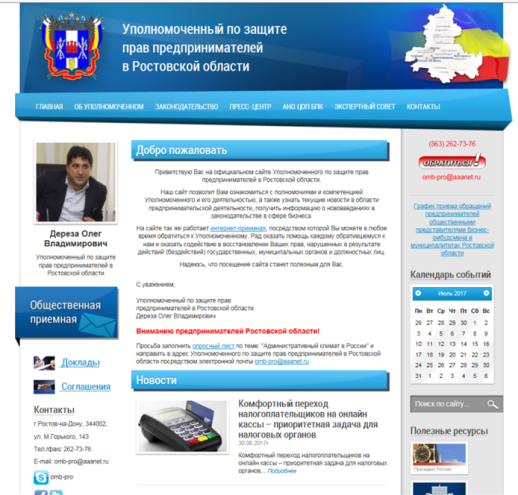 На главной странице (в левой части) размещены контакты Уполномоченного, а его также общественных представителей в Ростовской области.Посредством сайта заинтересованный хозяйствующий субъект может направить обращение в адрес Уполномоченного в электронном виде. Все поступившие обращения официально регистрируются и сразу же поступают на рассмотрение. Во исполнение Областного закона от 30.07.2013 № 1146-ЗС информация 
о деятельности Уполномоченного размещается на официальном сайте Уполномоченного в информационно-телекоммуникационной сети «Интернет».Количество упоминаний Уполномоченного в Ростовской области 
в региональных и федеральных СМИ – 120.Учитывается участие Уполномоченного по защите прав предпринимателей 
в Ростовской области в записи теле-программ для каналов «Южный Регион Дон», «РБК», радио-программ на радио «Ростов» и «РостовFM». На официальном сайте Уполномоченного есть справочный 
и информационный блок, график приема и контактные данные общественных представителей Уполномоченного. Упоминания о деятельности Уполномоченного в крупных региональных и федеральных СМИ содержатся в разделе «публикации».Раздел 4. Результаты проведения оценки эффективности взаимодействия органов местного самоуправления муниципальных образований и субъектов предпринимательской деятельности Ростовской области. Реализация инициатив Уполномоченного, изложенных в докладе о деятельности за 2015 - 2018 годы.4.1. В 2018 году Уполномоченным продолжена работа по проведению оценки эффективности взаимодействия органов местного самоуправления муниципальных образований и субъектов предпринимательской деятельности Ростовской области.По итогам 2018 году проведено 4 ежеквартальных оценки эффективности взаимодействия органов местного самоуправления с субъектами предпринимательской деятельности в муниципальных образованиях Ростовской области, результаты которых доведены до Губернатора Ростовской области                    В.Ю. Голубева. Результаты анализа позволяют составить общую картину сильных и слабых сторон в реализуемой системе взаимоотношений власти и бизнеса, а также идентифицировать существующие возможности и угрозы.По итогам I квартала 2018 года все муниципальные районы и городские округа оцениваются «удовлетворительно» ввиду осуществления администрациями муниципальных образований области работы, направленной на поддержку предпринимательской деятельности, отсутствия неразрешенных обращений предпринимателей и наличия системы взаимодействия власти и бизнеса. Основными факторами, существенно влияющими на ведение предпринимательской деятельности в муниципальных образованиях Ростовской области, выявлены: высокие процентные ставки по кредитам, уровень фискальной нагрузки (налоговые платежи и страховые взносы), тарифная нагрузка и проблемы подключения к сетям инженерно-технического обеспечения.Учитывая факт выявленных в ходе совместного приема с прокурором Ростовской области проблемных вопросов в части формирования земельных участков главе администрации Кагальницкого района рекомендовано обратить внимание на проблемы субъектов предпринимательской деятельности, связанные с формированием земельных участков, и нарушением прав смежных землепользователей.По итогам II квартала 2018 года «Песчанокопский район» оценивается «хорошо» ввиду налаженного эффективного диалога между властью и бизнесом. Так, удалось путем взаимодействия урегулировать вопрос продолжения осуществления предпринимателем торговой деятельности по реализации продовольственных товаров в с. Красная Поляна Песчанокопского района и приведения используемого помещения в соответствие с требованиями земельного законодательства. Остальные муниципальные районы и городские округа оцениваются «удовлетворительно» ввиду осуществления администрациями муниципальных образований области работы, направленной на поддержку предпринимательской деятельности, отсутствия неразрешенных обращений предпринимателей и наличия системы взаимодействия власти и бизнеса.По итогам III и IV кварталов 2018 года все муниципальные районы и городские округа оцениваются «удовлетворительно» ввиду осуществления администрациями муниципальных образований области работы, направленной на поддержку предпринимательской деятельности, отсутствия неразрешенных обращений предпринимателей и наличия системы взаимодействия власти и бизнеса.В IV квартале 2018 года анализ подготовлен на основании представленной информации от 52 муниципальных образований Ростовской области за период с 01.10.2018 по 31.12.2018 года. Администрации г. Таганрога, Дубовского и Пролетарского района информацию за 4 квартал 2018 года в установленный срок не представили.4.2. Реализация инициатив Уполномоченного, изложенных в докладах о деятельности за 2015 - 2018 годы.В целях реализации 12 целевых моделей упрощения процедур ведения бизнеса и повышения инвестиционной привлекательности институтом Уполномоченного по защите прав предпринимателей в Ростовской области проводилась работа по информированию предпринимателей о реализации данных моделей в регионе, утвержденных распоряжением Правительства Российской Федерации от 31.01.2017 № 147-р.Мероприятия целевых моделей направлены на совершенствование процедур ведения бизнеса, сокращение сроков получения необходимых документов 
в электронном виде или через многофункциональные центры предоставления государственных услуг. В этой связи направлены письма главам муниципальных образований Ростовской области о размещении справочной информации о 12 целевых моделях 
на официальных сайтах органов местного самоуправления в сети «Интернет», а также направлены опросники для заполнения субъектами предпринимательской деятельности.- 45 из 55 муниципальных образований Ростовской области представили сведения о размещении информации на своих официальных порталах; - 24 из них предоставили заполненные опросники.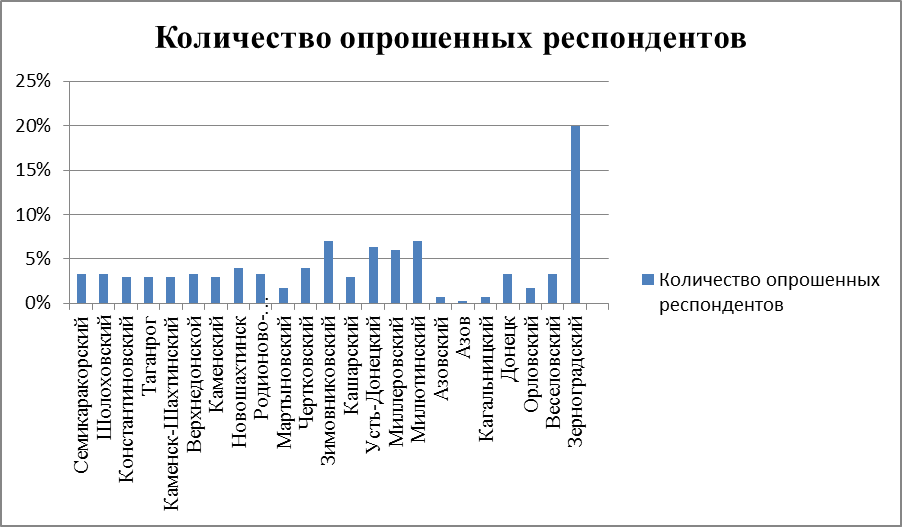 Одними из ключевых направлений целевой модели «Получение разрешения на строительство и территориальное планирование» является возможность получения градостроительного плана земельного участка через МФЦ. При этом срок получения данной услуги составляет не более 25 дней. Также доступна услуга по заключению договора на подключение (технологическое присоединение) многоквартирного жилого дома к сетям инженерно-технического обеспечения в срок не более 30 дней. Так,  из опрошенных 70 респондентов 27% субъектов предпринимательской деятельности обращались за получением градостроительного плана земельного участка.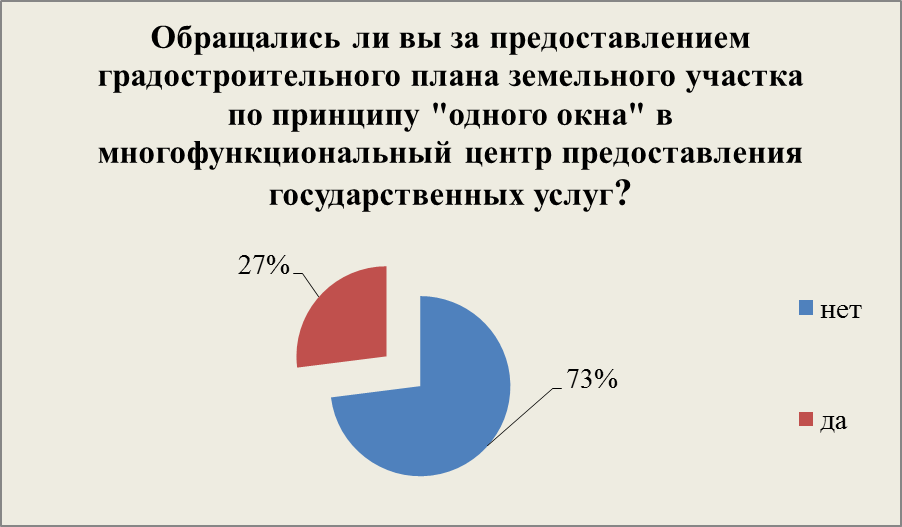 Успешно внедрена и действует целевая модель «Регистрации прав собственности на недвижимость». Так 41% опрошенных респондентов обращались с заявлением о государственной регистрации прав на недвижимость через МФЦ.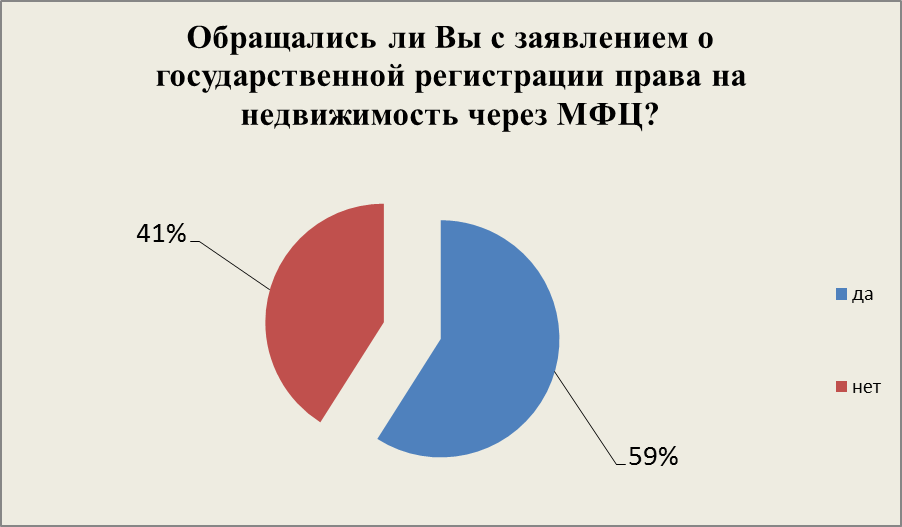 По вопросу получения государственной поддержки ответы респондентов распределились следующим образом: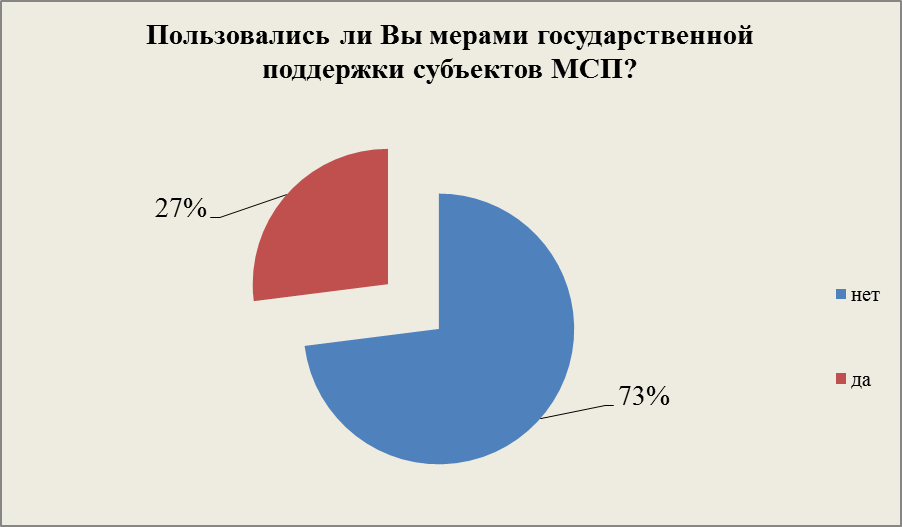 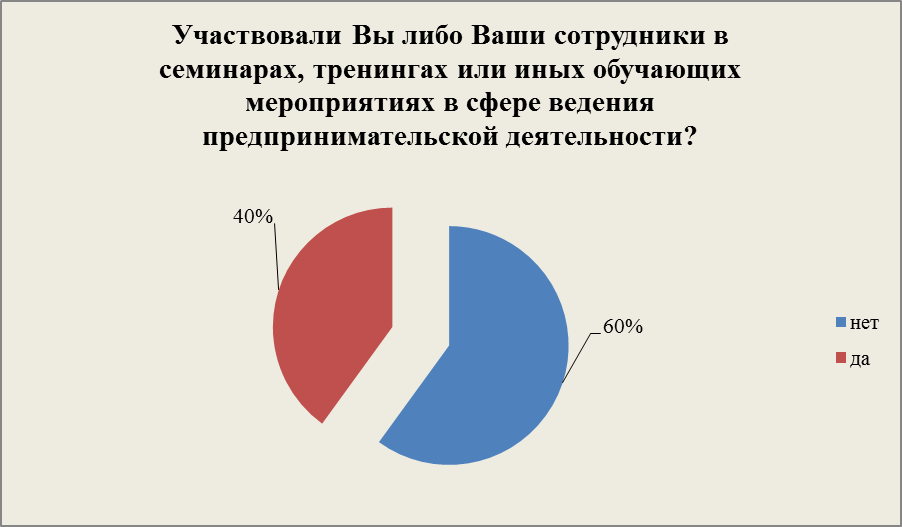 Глава II . Работа Уполномоченного по защите прав предпринимателей в Ростовской области, связанная с проведением мероприятий по предотвращению нарушений прав и законных интересов субъектов предпринимательской деятельности и восстановлением, в пределах компетенции, их нарушенных прав.Раздел. 1. Количественные и качественные показатели работы 
с обращениями. Случаи восстановления прав предпринимателейОсновным направлением деятельности Уполномоченного в соответствии 
с Областным законном от 30.07.2013 № 1146-ЗС, является рассмотрение обращений, поступающих в адрес Уполномоченного, от субъектов предпринимательской деятельности, которые зарегистрированы в органе, осуществляющем государственную регистрацию на территории Ростовской  области, и от субъектов предпринимательской деятельности, права и законные интересы которых были нарушены на территории Ростовской области.Поступающие к Уполномоченному обращения не только сигнализируют 
о возможном  факте нарушения прав и законных интересов предпринимателя, но и являются основным источником информации о системных проблемах, возникающих при осуществлении предпринимательской деятельности.За 2018 год в адрес Уполномоченного поступило 226 обращений, как от предпринимателей, зарегистрированных на территории Ростовской области, так и от тех, чьи права были нарушены на территории области, из которых 11 – из аппарата федерального Уполномоченного. Обращения по категориям заявителейОт индивидуальных предпринимателей поступило  104 обращения (47 % от общего количества обращений), 101 обращение (44%) от представителей юридических лиц, 21 обращение (9%) поступило от лиц, не являющихся субъектами предпринимательской деятельности.Количество обращений, поступивших в 2018 году, практически аналогично показателю 2017 года (в 2017 году – 236).Рассматривая динамику поступления обращений предпринимателей за пять лет работы Уполномоченного следует отметить стабильный рост числа письменных обращений в первые три года и дальше сохранение на определенном уровне, что свидетельствует о повышении доверия к Уполномоченному и уверенности в благоприятном разрешении проблемы, когда права предпринимателя нарушены органом государственной власти. Снижение числа устных (в 2017 году – 37, в 2018 году – 17) и увеличение количества письменных обращений предпринимателей в 2018 году (в 2017 году – 199, в 2018 – 209) обусловлено решением на законодательном уровне значительного числа системных проблем, а также широким информированием предпринимательского сообщества о способах защиты, и, главное, мерах по предотвращению нарушения прав.Количество обращений в зависимости от способа 
их поступленияИз общего количества обращений устно поступило –17.209 обращений поступило письменно, из которых 11 – перенаправлены на рассмотрение региональному Уполномоченному из аппарата Уполномоченного при Президенте Российской Федерации по защите прав предпринимателей Б.Ю. Титова и 198 – непосредственно поступили в адрес Уполномоченного по защите прав предпринимателей в Ростовской области.Из 11 жалоб, направленных на рассмотрение региональному Уполномоченному из федерального аппарата Уполномоченного, 8 жалоб носили административный характер, а 3 уголовно-правовой.Необходимо отметить, что источником поступления обращений в адрес Уполномоченного являются:- аппарат Уполномоченного при Президенте Российской Федерации по защите прав предпринимателей;- аппарат полномочного представителя Президента Российской Федерации в Южном федеральном округе;- уполномоченные по защите прав предпринимателей в субъектах Российской Федерации;- органы исполнительной власти Ростовской области, местного самоуправления;- общественные представители Уполномоченного по защите прав предпринимателей в муниципальных образованиях Ростовской области;- субъекты предпринимательской деятельности Ростовской области, общественные объединения предпринимателей;- иные лица.Анализ обращений позволил установить, что наибольшее количество обращений, поступивших в 2018 году, касалось сферы уголовного преследования, а именно избрания меры пресечения в виде заключения под стражу по экономическим статьям, имущественно-земельных отношений, проверок контрольно-надзорных органов, и взаимоотношений предпринимателей с субъектами естественных монополий,  налогообложения. Доля жалоб, по итогам рассмотрения которых права заявителя полностью или частично восстановлены, составила 20%.Помимо письменных жалоб в адрес Уполномоченного поступали устные обращения, преимущественно в ходе проведения исследований, обобщение, анализ и проработка которых позволила вынести их на обсуждение экспертного сообщества, а по итогам сформулировать ряд предложений, включенных в настоящий Доклад.ОБРАЩЕНИЯ В СФЕРЕ УГОЛОВНОГО ПРЕСЛЕДОВАНИЯ: АНАЛИЗ И КЕЙСЫ.18% - сфера уголовного преследования. В ежегодном послании Президента Российской Федерации В.В. Путина Федеральному Собранию Российской Федерации, состоявшемся 20.02.2019,  особо отмечено, что «для достижения тех масштабных целей, которые стоят перед страной нужно избавляться от всего, что ограничивает свободу и инициативу предпринимательства. Добросовестный бизнес не должен постоянно ходить под статьёй, постоянно чувствовать риск уголовного или даже административного наказания». Президент Российской Федерации уже обращал внимание на эту проблему в одном из Посланий, приводил соответствующие цифры. Ситуация, к сожалению, не сильно изменилась.В ходе работы с обращениями, связанными с уголовным преследованием, Уполномоченным были выделены проблемные вопросы, связанные с соблюдением законных прав предпринимателей. К их числу относятся:- избрание меры пресечения в виде заключения под стражу в отношении лиц, совершивших экономические преступления в процессе предпринимательской деятельности;- затягивание сроков проведения доследственных проверок;- несоблюдение уголовного и уголовно-процессуального законодательства.С 2016 года действует постановление Пленума Верховного Суда Российской Федерации от 15.11.2016 № 48 «О практике применения судами законодательства, регламентирующее особенности уголовной ответственности за преступления в сфере предпринимательской и иной экономической деятельности», в соответствии с которым заключение под стражу не применяется к подозреваемым и обвиняемым в совершении некоторых преступлений в сфере предпринимательской и иной экономической деятельности. Более того, УПК РФ указывает на недопустимость применения заключения по стражу, если, к примеру, мошенничество, присвоение или растрата, либо причинение имущественного ущерба путем обмана или злоупотребления доверием совершены в сфере предпринимательской деятельности (ч. 1.1 ст. 108 УПК РФ).Несмотря на предпринятые в этом направлении усилия, в том числе законодательные, ни залог, ни домашний арест не стал реальной альтернативой заключению под стражу.В целях расширения практики применения альтернативных заключению под стражу мер пресечения принят Федеральный закон от 18.04.2018 № 72-ФЗ                       «О внесении изменений в Уголовно-процессуальный кодекс Российской Федерации в части избрания и применения мер пресечения в виде запрета определенных действий, залога и домашнего ареста». Положительный экономический эффект предполагается за счет снижения расходов государства на содержание подозреваемых и обвиняемых под стражей, сокращения случаев возмещения вреда, связанного с нарушением прав личности при заключении под стражу, расширения практики применения залога с установлением запрета совершения определенных действий (надлежащее поведение будет обеспечено угрозой обращения предмета залога в доход государства и не потребует затрат на контроль, в том числе с применением технических средств).Вместе с тем, проблема продолжает оставаться актуальной.Заключение предпринимателей под стражу негативно влияет на экономическую ситуацию в целом. Когда суды избирают в качестве меры пресечения заключение под стражу для предпринимателей, это, безусловно, влияет на инвестиционный климат в Российской Федерации и на экономическую ситуацию.Проблема рассмотрения обращений по вопросам уголовного преследования осложняется тем, что в настоящий момент статус уполномоченных по защите прав предпринимателей в уголовном процессе не определен. Участие в деле в качестве иного защитника (часть 2 статьи 49 УПК РФ) возможно только после предъявления обвинения, при этом в отношении самой возможности вступления уполномоченных по защите прав предпринимателей в дело мнения в юридическом сообществе различаются. Кроме того, в настоящее время уполномоченные по защите прав предпринимателей не вправе отказаться от дачи свидетельских показаний по уголовным делам, что не соответствует правозащитному характеру их деятельности, в частности, в случае привлечения в качестве свидетеля по уголовному делу приводит к невозможности их дальнейшего участия в деле в качестве иного защитника (статья 72 УПК РФ).Единственное право, которым наделены региональные уполномоченные в этом направлении, - посещать без специального разрешения места содержания под стражей подозреваемых и обвиняемых и учреждения, исполняющие уголовные наказания в виде лишения свободы в целях защиты прав предпринимателей. Речь идет о предпринимателях, подозреваемых, обвиняемых или осужденных по делам о преступлениях, предусмотренных статьями 159-159.6, 160 и 165 УК РФ (если они совершены в сфере предпринимательской деятельности) и другими. В отчетном периоде Уполномоченный неоднократно посещал Федеральное казенное учреждение «Следственный изолятор № 1 Главного управления Федеральной службы исполнения наказаний по Ростовской области» с целью осмотра условий содержания предпринимателей, обвиняемых по экономическим статьям.13.02.2018 Уполномоченный при Президенте Российской Федерации по защите прав предпринимателей Б.Ю. Титов совместно с региональным Уполномоченным посетил обвиняемых и подозреваемых, содержащихся в следственном изоляторе № 1 ГУФСИН России по Ростовской области. Б.Ю. Титов посетил следственные камеры, поинтересовался условиями содержания, а также провел личный прием обвиняемых и подозреваемых по вопросам их уголовных дел. По итогам посещения федеральный Уполномоченный отметил улучшение условий содержания обвиняемых и подозреваемых. В работе по таким обращениям уполномоченным также помогают нормы федерального законодательства, обязывающие должностное лицо направить ответ в 15-дневный срок. Отсутствие возможности ознакомления с материалами уголовного дела, непосредственного участия в процессе, сужают круг полномочий для защиты и восстановления нарушенных прав субъектов предпринимательской деятельности.В деятельности Уполномоченного используется механизм подготовки правовой позиции при рассмотрении обращений, связанных с незаконным избранием меры пресечения в виде заключения под стражу. Данные позиции по ходатайству адвоката приобщаются к материалам дела.В отчетном периоде Уполномоченным подготовлено 9 правовых позиций о необходимости избрания в отношении заявителей более мягкой меры пресечения, чем заключение под стражу.В 2018 году эффективное взаимодействия аппарата федерального омбудсмена и регионального Уполномоченного привело к положительному результату по обращению финансового директора ООО «КЦ АГРО-ИНФОРМ» Хамбуровой А.И. по вопросу избрания меры пресечения в виде заключения под стражу в рамках уголовного дела, возбужденного по признакам преступления, предусмотренного  ч. 2 ст. 187,  п. «б» ч. 2 ст. 173.1 УК РФ.Уполномоченным при рассмотрении Ростовским областным судом апелляционной жалобы на Постановление Ленинского районного суда г. Ростова-на-Дону от 16.02.2018 об избрании в отношении Хамбуровой А.И. меры пресечения в виде заключения под стражу представлена правовая позиция о возможности назначения более мягкой меры пресечения с учетом сведений о состоянии здоровья. Определением Ростовского областного суда от 01.03.2018 мера пресечения изменена на домашний арест.В отчетном периоде Уполномоченным оказано содействие предпринимателю Амирову Валерию Ибрагимовичу в изменении приговора Белокалитвинского городского суда Ростовской области от 06.04.2018 в части переквалификации действий Амирова В.И. с части 5 статьи 159 УК РФ в редакции ФЗ № 323-ФЗ от 03.07.2016 на часть 1 статьи 159.4 УК РФ.Апелляционным определением судебной коллегии по уголовным делам Ростовского областного суда от 01.08.2018 Амиров В.И. освобожден от уголовной ответственности по ч. 1 статьи 159.4 УК РФ в соответствии с ч. 1                   ст. 78 УК РФ, п.3 ч. 1 ст. 24 УК РФ в виду истечения срока давности, и освобождён из – под стражи.В адрес Уполномоченного по защите прав предпринимателей в Ростовской области обратилась Кащеева М.Л. в интересах Колмыкова М.Л. по вопросу уголовного преследования за совершение преступления, предусмотренного ч. 4 ст. 160 УК РФ, незаконного избрания меры пресечения в виде заключения под стражу. В производстве СЧ ГСУ ГУ МВД России по Ростовской области  находится уголовное дело, возбужденное 28.06.2017 года в отношении Колмыкова М.Л. по ч. 1 ст. 201 УК РФ.12.10.2017 Колмыкову М.Л. предъявлено обвинение в совершении преступления, предусмотренного ч. 4 ст. 160 УК РФ.12.10.2017 срок предварительного следствия продлен на 02 месяца 00 суток, до 28.12.2017.14.10.2017 судьей Ленинского районного суда г. Ростова-на-Дону вынесено постановление об избрании меры пресечения в виде заключения под стражу в отношении обвиняемого сроком на 02 месяца 00 суток, до 11.12.2017 года включительно. Далее, мера пресечения в виде заключения под стражу неоднократно продлевалась.Выводы суда мотивированы тем, что Колмыков М.Л. обвиняется в совершении тяжкого преступления, за совершение которого предусмотрено наказание в виде лишения свободы на длительный срок, не имеет официального и законного источника доходов, ранее являлся директором ООО КБ «Кредит Экспресс», и ему известны данные о личностях, не допрошенных свидетелей из числа бывших работников указанного банка, в связи с чем, имеются достаточные основания полагать, что, оставаясь на свободе, Колмыков М.Л., с целью избежания наказания за совершенное преступление может скрыться от органов предварительного следствия и суда, продолжить заниматься преступной деятельностью, оказать давление на свидетелей, потерпевших, и иных участников уголовного судопроизводства, предпринять действия, направленные на сокрытие или уничтожение доказательств по уголовному делу, либо иным путем воспрепятствовать производству по уголовному делу.Уполномоченным была подготовлена правовая позиция о том, что банковская деятельность единогласно рассматривается в качестве вида предпринимательской деятельности, имея как общие, присущие предпринимательской деятельности признаки (самостоятельная, осуществляемая на свой риск, систематическое получение прибыли от оказания услуг лицами, зарегистрированными в установленном порядке), так и специальные признаки (особенности правового режима, субъектный состав, предмет деятельности), выделяющие ее из числа иных видов предпринимательской деятельности.Исходя из представленных материалов отсутствуют сведения о наступлении одного из перечисленных в ст. 97, ч. 1 ст. 108 УПК РФ обстоятельств. Событие вменяемого Колмыкову М.Л. преступления имело место при осуществлении им  предпринимательской деятельности.25.09.2018 Колмыкову М.Л. изменена мера пресечения на подписку о невыезде.Одним из предложений по улучшению ситуации по данной категории обращений является закрепление на законодательном уровне за прокурорами полномочий по согласованию ходатайств следователей, органов предварительного расследования об избрании меры пресечения в виде заключения под стражу перед судом. Еще одна проблема в этом направлении - назначение экспертиз по уголовным делам по экономическим составам в частных организациях. По ряду уголовных дел основным аргументом следствия в доказывании вины предпринимателя является экспертное заключение, которое подтверждает фактический объем и качество выполненных работ. В рамках работы с обращениями были выявлены случаи, когда в качестве экспертов в сфере строительства выступают лица, не получившие должного профильного образования (например, прошедшие специальную подготовку по курсу «Судебная экспертиза»). По одному из таких обращений после принятия органами прокуратуры мер реагирования была назначена повторная экспертиза в государственном учреждении. Выводы эксперта были прямо противоположными первоначальной экспертизе.Вместе с тем, государством на законодательном уровне уже принято решение отказаться от услуг частных оценщиков при определении кадастровой стоимости земельных участков. До 1 января 2020 года в каждом субъекте Российской Федерации должно быть создано бюджетное учреждение, которое наделено полномочиями по определению кадастровой стоимости недвижимости. При этом закон предъявляет повышенные требования к сотрудникам, привлекаемым к определению кадастровой стоимости. Такой подход должен быть распространен и при назначении экспертиз по уголовным делам в сфере экономической деятельности. Кейс. В адрес Уполномоченного поступило обращение директора                  ООО «СКВС» Сидорова А.Ю. (г. Батайск) по вопросу уголовного преследования по ч.4 ст. 159 УК РФ.Согласно версии обвинения Сидоров А.Ю., имея умысел на хищение чужого имущества, а именно 4 102 813 рублей, разработал преступную схему, направленную на завладение указанными средствами, путем преднамеренного невыполнения работ в полном объеме в нарушение условий заключенного контракта и предоставления для оплаты актов формы КС-2, КС-3, содержащих недостоверные сведения о фактически выполненных работах (в рамках исполнения договора по ремонту фасада многоквартирного дома Сидоров А.Ю. дал указание о замене строительных материалов на иные низкокачественные материалы).В ходе дополнительного срока предварительного расследования было проведено две экспертизы. Из заключения эксперта от 10.08.2018 следует, что на фасаде дома 13 пос. Авиагородок г. Батайска применен армирующий раствор марки «CaparolCapatectUndSpachtelmasse 190 Rapid», который указан в смете на производство работ по капитальному ремонту.Согласно выводам эксперта образец фрагмента фасада дома светлого цвета совпадает с CaparolMuresko-Plus, так же совпадает клеящее армирующий раствор марки «CaparolCapatectUndSpachtelmasse 190 Rapid», несовпадение фрагмента фасада темно-коричневого цвета объясняется представлением следователем ненадлежащего образца самой краски.Сидорову А.Ю. 16.08.2018 было предъявлено новое обвинение, в совершении преступлений, предусмотренных ч. 1 ст. 159.4УК РФ и ч. 2 ст. 159 УК РФ (в редакции ФЗ от 29.11.2012 № 207-ФЗ), согласно описательно мотивировочной части постановления, однако резолютивная часть постановления о привлечении в качестве обвиняемого указывает на привлечение Сидорова А.Ю. к уголовной ответственности за совершение двух преступлений, предусмотренных ч. 1 ст. 159.1 УК РФ. Предъявленное Сидорову А.Ю. обвинение не соответствует требованиям ст. 172 УПК РФ.Указанное обращение было предметом рассмотрения на совместном приеме Уполномоченного и прокурора Ростовской области, который состоялся 21.12.2018.По итогам заявитель проинформировал о прекращении уголовного дела в связи с отсутствием состава преступления.В адрес Уполномоченного поступило обращение единственного учредителя и директора ООО «ЮЖТЕХМОНТАЖКОМПЛЕКТ» Музолёва Ивана Владимировича (далее – заявитель, ООО «ЮТМК») по вопросу уголовного преследования по ч. 3 ст. 159.4 УК РФ.Согласно позиции обвинения ООО «ЮТМК» не выполнило работы по пуско-наладке оборудования по договору подряда, но предоставило подрядчику 
ООО «СК «Теодор» акты формы КС-2, которые были подписаны директором ООО «СК «Теодор». Уголовное дело в отношении Музолева И.В. возбуждено 31.03.2014 и только 19.10.2017 направлено в суд для рассмотрения по существу. Срок предварительного следствия продлевался еще около десяти раз.В производстве Арбитражного суда Ростовской области находилось дело                       № А53-16094/2013 по исковому заявлению ООО «СК «Теодор» к ООО «ЮТМК» о взыскании 6 580 124 рублей 90 копеек – стоимости устранения недостатков работ, выполненных по договору субподряда № Д-17/12 от 23.03.2012.В рамках рассмотрения дела судом отмечено, что ООО «СК «Теодор», не установив причины недостатков, спустя 4 дня после проведения осмотра, заключило договор с ООО «ИРС СтройГрупп» о выполнении работ по устранению недостатков. Вместе с тем, экспертиза на предмет выявления недостатков выполненных ООО «ЮТМК» работ не была проведена. В смете работ, направленных на устранение недостатков, отсутствовала тождественность работам, выполненным ООО «ЮТМК». Вступившим в законную силу решением суда ООО «СК «Теодор» в иске отказано полностью.В качестве доказательств, свидетельствующих о надлежащем исполнения обязательств перед ООО «СК «Теодор» Музолевым И.В., в материалах обращения представлены документы, свидетельствующие о полноте проведенных наладочных работ и испытаний энергоустановки и правильности оформления протоколов, а также квалификации персонала и его готовности к эксплуатации энергоустановки.Указанное обращение являлось предметом рассмотрения на совместном приеме предпринимателей Уполномоченным и прокурором Ростовской области. Обращение взято на контроль прокуратуры области.По результатам дальнейшего расследования 24.10.2018 следователем СО ОМВД России по г. Батайску вынесено постановление о прекращении уголовного дела в отношении Музолева И.В. на основании п. 2 ч. 1 ст. 24 УПК РФ, в связи с отсутствием в деянии состава преступления.В качестве примера разрешения проблемы с затягиванием сроков доследственной проверки можно привести жалобу предпринимателя Мирошниченко А.М. (Усть-Донецкий район).В адрес Уполномоченного обратился предприниматель из Усть-Донецкого района по вопросу незаконного изъятия свидетельств о государственной регистрации права собственности на принадлежащие земельные участки и ненадлежащем расследовании уголовного дела. В рамках работы с обращением было принято решение обратиться с письмом в адрес прокурора Ростовской области. Согласно полученному от прокуратуры области ответу установлено, что доводы о волоките и нарушениях, допущенных при расследовании уголовного дела, подтвердились. Прокуратурами Кировского района г. Ростова-на-Дону и области приняты меры прокурорского реагирования. Снят ранее наложенный на основании решения суда арест на земельные участки, а также удовлетворено ходатайство предпринимателя о возврате изъятых в ходе обыска правоустанавливающих документов.ЖАЛОБЫ НА ДЕЙСТВИЯ (БЕЗДЕЙСТВИЯ) ОРГАНОВ МЕСТНОГО САМОУПРАВЛЕНИЯ, ОРГАНОВ ИСПОЛНИТЕЛЬНОЙ ВЛАСТИ РОСТОВСКОЙ ОБЛАСТИ, ТЕРРИТОРИАЛЬНЫХ ОРГАНОВ ФЕДАРЛЬНЫХ ОРГАНОВ ИСПОЛНИТЕЛЬНОЙ ВЛАСТИ: АНАЛИЗ И КЕЙСЫ.Значимым для формирования благоприятных условий ведения предпринимательской деятельности в Ростовской области является взаимодействие Уполномоченного с органами местного самоуправления, исполнительной власти Ростовской области, территориальными органами федеральных органов исполнительной власти.В целях мониторинга состояния предпринимателей по наиболее актуальным вопросам осуществляется информационный обмен с органами местного самоуправления муниципальных образований в режиме деловой переписки. Налажено взаимодействие с главами муниципальных образований и по достаточно быстрому реагированию на запросы Уполномоченного. Вместе с тем, субъекты предпринимательской деятельности все еще сталкиваются с необоснованными отказами или волокитой в принятии решений органами местного самоуправления. 14 % - составляют жалобы на действия (бездействие) органов местного самоуправления, органов исполнительной власти Ростовской области, территориальных органов федеральных органов власти.В адрес Уполномоченного поступило обращение директора                                ООО «Кагальницкий кирпичный завод» о создании органами местного самоуправления Кагальницкого района административных барьеров при осуществлении хозяйственной деятельности.По материалам обращения директора установлено, что ООО «Кагальницкий кирпичный завод» является собственником земельного участка. На данном участке расположены здания и сооружения общества. В 2014 году после уточнения границ основного земельного участка обществом выявлено обстоятельство смещения его границ. В этой связи несущая стена конструкции строения промышленного корпуса общества оказалась за пределами основного земельного участка на территории участка с кадастровым номером 61:14:0600009:1488, сформированного и поставленного на кадастровый учет администрацией Кагальницкого района Ростовской области.Администрацией района при осуществлении межевания земельного участка нарушено исключительное право общества на приобретение нового участка в собственность или в аренду.В связи с образованием нового земельного участка (в виде полосы) часть строения промышленного корпуса общества оказалась за пределами основного земельного участка. По результатам обращения общества в администрацию с заявлением о приобретении в собственность или аренду нового земельного участка был получен ответ, согласно которому указанный земельный участок был предоставлен в собственность иному лицу. Указанное обращение стало предметом совместного рассмотрения Уполномоченного и прокурора Ростовской области. Действия администрации района обжалованы в Зерноградском районном суде Ростовской области. По итогам рассмотрения судом принято решение о признании проведенных администрацией района торгов недействительными, признании недействительным договора купли-продажи и применение последствий недействительности сделки путем применения реституции. Права предпринимателя восстановлены.В адрес Уполномоченного по защите прав предпринимателей в Ростовской области (далее – Уполномоченный) поступило обращение директора  ООО «СамараНефтьСервис» (далее – общество) Милевского В.В. по вопросу отказа органами местного самоуправления Кагальницкого района Ростовской области в продлении договоров аренды  земельных участков.По результатам рассмотрения установлено, что доводы обращения о нарушении прав общества нашли свое подтверждение. По итогам совместного приема предпринимателей Уполномоченным и прокурором Ростовской области по факту ненадлежащего рассмотрения обращений заявителя (о заключении договоров аренды на новый срок), невыдаче разрешений на строительство и ввод объекта в эксплуатацию главе администрации внесено представление. Также прокуратурой Кагальницкого района в Зерноградский районный суд Ростовской области (далее – суд) направлено исковое заявление о признании торгов по продаже смежного земельного участка недействительными, признании недействительными договоров купли-продажи земельного участка, применении последствий недействительности сделки. Вступившим в законную силу решением суда от 09.06.2018 иск прокурора был удовлетворен. Спорный земельный участок был возвращен в состав земель, государственная собственность на которые не разграничена.В настоящее время препятствия для проезда автомобильного транспорта через указанный земельный участок отсутствуют.Решением Арбитражного суда Ростовской области (далее – АС РО) по делу                                   № А53-11334/2018 по исковому заявлению комитета по управлению имуществом Кагальницкого района Ростовской области к обществу об обязании освободить и передать арендуемые земельные участки было отказано в полном объеме. Решение вступило в законную силу.В адрес Уполномоченного поступило обращение в интересах индивидуального предпринимателя Рудик В.Д. по вопросу привлечения к административной ответственности и невозврата задержанного транспортного средства марки МАЗ, государственный регистрационный знак X328EB123, страна регистрации Россия (п/прицеп – прицеп: государственный регистрационный знак EC845723).По результатам рассмотрения обращения установлено, что 16.04.2018 года в отношении водителя ИП Рудик В.Д. вынесено постановление по делу об административном правонарушении по ч. 1 ст.12.21.1 Кодекса РФ об АП и составлен протокол о задержании транспортного средства. Вместе с тем, в соответствии с частью 1 статьи 27.13 Кодекса РФ об АП задержание транспортного средства продолжается до устранения вызвавших его причин, которые не связаны с рассмотрением дела об административном правонарушении по существу и вынесением постановления по делу. Предпринимателем выполнены работы по разгрузке транспортного средства, помещенного на специализированную стоянку, для устранения причин задержания. Задержание транспортного средства привело к образованию убытков, возникновению неисполненных обязательств перед контрагентами. Кроме того, груз, размещенный на задержанном транспортном средстве, находился под таможенным контролем, в том числе процедурой внутреннего таможенного транзита. Уполномоченным принято решение обратиться с письмом к начальнику Южного управления государственного автодорожного надзора Федеральной службы по надзору в сфере транспорта. Руководителем был рассмотрен запрос Уполномоченного и приняты оперативные меры по прекращению задержания транспортного средства предпринимателя.В адрес Уполномоченного по защите прав предпринимателей в Ростовской области обратился директор ООО «НОВОРОС» Серхель Д.М. по вопросу оказания содействия в снятии запрета на совершение регистрационных действий, направленных на регистрацию транспортного средства за ООО «НОВОРОС».На основании решения Межрайонной ИФНС России № 13 по Ростовской области о привлечении к ответственности за совершение налогового правонарушения от 17.08.2017 № 1826 в отношении ООО «НОВОРОС» применены обеспечительные меры в виде запрета на отчуждение без согласия налогового органа имущества налогоплательщика, в том числе транспортного средства мерседес-бенц ACTROS 1844LS регистрационный знак – K421XA161 2016 года выпуска ИН (VIN) Z9M93403350082677 (решение № 67 от 17.08.2017).Указанное транспортное средство получено ООО «НОВОРОС» по договору  лизинга, сумма по указанному договору выплачена в полном объеме и                       ООО «НОВОРОС» имело намерение оформить транспортное средство на юридическое лицо.При обращении заявителя в РЭП отд. № 1 г. Новочеркасска МРЭО ГИБДД ГУ МВД России поступил отказ в осуществлении регистрационных действий в связи с отсутствием возможности внесения записи в информационную систему.В рамках работы с обращением направлены письма руководителю Управления Федеральной налоговой службы по Ростовской области и начальнику Главного управления МВД России по Ростовской области.По результатам эффективного взаимодействия Управления Федеральной налоговой службы по Ростовской области и Главного управления МВД России по Ростовской области предприниматель произвел регистрационные действий в отношении транспортного средства мерседес-бенц ACTROS 1844LS регистрационный знак – K421XA161 2016 года выпуска ИН (VIN) Z9M93403350082677.ОБРАЩЕНИЯ В СФЕРЕ ЗЕМЕЛЬНО-ИМУЩЕСТВЕННЫХ ОТНОШЕНИЙ.13,2% - обращения в сфере земельно-имущественных отношений.Тематика указанных обращений, в большинстве случаев, сводится к вопросам расторжения договора аренды земельного участка и освобождения земельных участков, взыскании неосновательного обогащения, реализации преимущественного права на заключение договора аренды (Департамент имущественно-земельных отношений города Ростова-на-Дону (далее - ДИЗО), комитеты по управлению имуществом администраций муниципальных образований области).Основная часть обращений сводится к требованиям административных органов об освобождении арендатором земельного участка, отказе в преимущественном праве предпринимателя на заключение договора о размещении НТО без проведения торгов в соответствии с постановлением Правительства Ростовской области от 18.09.2015 № 583 «О некоторых вопросах, связанных с размещением нестационарных торговых объектов на землях или земельных участках, находящихся в муниципальной собственности, а также на землях или земельных участках, государственная собственность на которые не разграничена».В адрес Уполномоченного поступило обращение ИП Храмова Ю.В. по вопросу освобождения земельного участка, расположенного по адресу:                       г. Батайск, ул. Кирова, 26. По результатам установлено, что разрешение № 86                  от 21.08.2017 о временном занятии части земельного участка нестационарным торговым объектом отменено и расторгнуто в одностороннем порядке на основании представления прокуратуры города Батайска от 16.01.2018.В целях оказания содействия предпринимателю Уполномоченным в адрес администрации г. Батайска направлено письмо с рекомендацией оказать содействие в предоставлении альтернативного места для размещения нестационарного торгового объекта заявителя.Согласно полученному ответу установлено, что на основании разрешения Комитета по управлению имуществом города Батайска № 6 от 04.04.2018                           о временном занятии части земельного участка предпринимателю передан во временное пользование земельный участок, расположенный по адресу: Ростовская область, город Батайск, ул. Куйбышева, 165, площадью 39 кв.м., для размещения нестационарного торгового объекта.В адрес Уполномоченного поступило обращение Акоповой Р.Х. о законности и обоснованности требований ДИЗО о взыскании неосновательного обогащения в размере 43 872 рубля 89 копеек за период с 13.11.2017 по 31.03.2018, процентов за пользование чужими денежными средствами 665 рублей 35 копеек за период с 10.12.2017 по 01.04.2018, по день фактической оплаты.По результатам рассмотрения жалобы установлено, что ДИЗО 02.10.2013 заключил с Акоповой Р.Х. договор аренды земельного участка. В соответствии с указанным договором аренды арендатору предоставлен земельный участок площадью 50 кв. м. для размещения торгового павильона.В ходе осуществления муниципального земельного контроля специалистом ДИЗО проведено обследование земельного участка. Актом обследования от 13.11.2017 № 4165 установлено, что торговый павильон выходит за границы земельного участка.Полагая, что предприниматель в период с 13.11.2017 по 31.03.2018 фактически пользовался земельным участком площадью 21 кв. м. в отсутствие правовых оснований для этого, ДИЗО обратился в АС РО. Уполномоченным проведен анализ материалов обращения и сделаны выводы о незаконности требований ДИЗО. Предпринимателю оказано содействие в подготовке отзыва на исковое заявление. Решением АС РО от 24.05.2018, вступившим в законную силу, в удовлетворении исковых требований отказано. Выводы суда мотивированы тем, что из представленной ДИЗО топографической съемки видно лишь смещение торгового павильона по отношению к арендуемому предпринимателем земельному участку, но не установлен факт занятия большей площади, чем арендуемая.Определенные сложности у субъектов предпринимательской деятельности возникают при реализации права на заключение договора о размещении нестационарных торговых объектов без проведения торгов.В адрес Уполномоченного по защите прав предпринимателей в Ростовской области поступило обращение ИП Енник П.П. по вопросу прекращения договора аренды и освобождения земельного участка, общей площадью 82 кв. м, расположенного по адресу: г. Ростов-на-Дону, ул. Нозадзе, в районе моста через реку Мертвый Донец. По результатам рассмотрения обращения установлено, что между предпринимателем и ДИЗО заключен договор аренды земельного участка для эксплуатации торгового павильона. Срок аренды земельного участка установлен договором с 16.12.2009  по 16.12.2014. После окончания действия договора участок не был возвращен ДИЗО, поскольку договор считался возобновленным на неопределенный срок в силу пункта 2 статьи 621 Гражданского кодекса Российской Федерации (далее – ГК РФ).Между тем, в феврале 2017 года ДИЗО направлено уведомление  о прекращении договора аренды и освобождении земельного участка. При этом индивидуальный предприниматель Енник П.П. продолжал пользоваться рассматриваемым земельным участком, в связи с чем департамент обратился в АС РО с исковым заявлением об освобождении земельного участка от торгового павильона путем демонтажа. Доводы ДИЗО сводятся к тому, что действие договора прекращено в соответствии с п. 2 ст. 610 ГК РФ: односторонний отказ арендодателя от договора; у предпринимателя отсутствует правовое основание в виде договора аренды для пользования спорным земельным участком.Решением АС РО от 04.04.2018 № А53-38851/2017 в удовлетворении исковых требований департаменту отказано. Постановлением Пятнадцатого арбитражного апелляционного суда от 14.07.2018 решение суда отменено, иск удовлетворен.Суд апелляционной инстанции исходил из того, что отказ от договора аренды по ст. 610 ГК РФ является безусловным и не связанным с какими-либо мотивами, реализует волю арендодателя, а факт отсутствия задолженности и иных нарушений со стороны арендатора не имеет значения. Вместе с тем, позиция Уполномоченного полностью совпадает с выводами суда первой инстанции. Предприниматель обладает исключительным правом на размещение НТО на земельном участке, так как торговый павильон включен в схему размещения НТО на территории города Ростова-на-Дону до 2021 года, арендатором надлежащим образом исполнены свои обязательства по договору аренды, а также договор был заключен до 01.03.2015.Судом кассационной инстанции поддержана правовая позиция Уполномоченного, при этом апелляционное постановление отменено, дело направлено на новое рассмотрение. При новом рассмотрении апелляционная инстанция также учла правовую позицию Уполномоченного.ОБРАЩЕНИЯ ПО ВОПРОСАМ ПРОВЕРОК КОНТРОЛЬНО-НАДЗОРНЫХ ОРГАНОВ.15,4 % - проверки контрольно-надзорных органов. В Ростовской области отмечается общая тенденция по сокращению проверок в отношении предпринимателей, в том числе внеплановых, проводимых в соответствии с Федеральным законом от 26.12.2008 № 294-ФЗ «О защите прав юридических лиц и индивидуальных предпринимателей при осуществлении государственного контроля (надзора) и муниципального контроля» (далее - Федеральный закон № 294-ФЗ). О необходимости снижения административного давления на бизнес многократно озвучивалось как на федеральном уровне, так и на региональном. Согласно аналитическим данным, административное давление на бизнес со стороны контрольно-надзорных органов существенно снизилось не только в нашем регионе, но и в целом по стране. Возможно предположить, это связано отнюдь не с тем, что предпринимателей стали меньше проверять.Президент Российской Федерации В.В. Путин в ежегодном послании Федеральному Собранию Российской Федерации предложил с 2021 года отменить все нормативные правовые акты по проверкам бизнеса, обновив полностью документацию надзорных ведомств.На практике выявляются случаи, когда контрольно-надзорные органы при наличии информации о  фактах нарушения закона со стороны предпринимателей не проводят внеплановую проверку в рамках Федерального закона № 294-ФЗ, а возбуждают дела об административном правонарушении в соответствии с Кодексом об административных правонарушениях РФ (часть 1 статья 28.1 Кодекса РФ об АП), либо проводят различные мероприятия, такие как рейдовые осмотры, аналитическое наблюдение и другие, результатом которых является также возбуждение дел об административных нарушениях. Такой обход закона как раз и может свидетельствовать о снижении количества внеплановых проверок контрольно-надзорными органами региона.Также выявляются факты того, что, несмотря на утвержденный Правительством Российской Федерации паспорт программы «Реформа контрольной и надзорной деятельности», контрольно-надзорные органы не готовы переходить на новый качественный уровень, ориентированный на профилактику и предотвращение ущерба, а не назначение наказания.Принимая во внимание очевидные общественно-полезные функции предпринимательской деятельности (уплата налогов и создание рабочих мест, удовлетворение потребностей в товарах, работах, услугах и др.), весьма актуальной является постановка вопроса о повышении уровня правовой защищенности предпринимателя со стороны  контрольно-надзорных органов.Являющимся субъектами малого и среднего предпринимательства лицам, осуществляющим предпринимательскую деятельность без образования юридического лица, и юридическим лицам, а также их работникам, за впервые совершенное административное правонарушение, выявленное в ходе осуществления государственного контроля (надзора), муниципального контроля, в случаях, если назначение административного наказания в виде предупреждения не предусмотрено соответствующей статьей раздела II Кодекса РФ об АП или закона субъекта Российской Федерации об административных правонарушениях, административное наказание в виде административного штрафа подлежит замене на предупреждение при наличии обстоятельств, предусмотренных частью 2 статьи 3.4 Кодекса РФ об АП, за исключением случаев, предусмотренных частью 2 настоящей статьи (ст.4.1.1 Кодекса РФ об АП).По смыслу статьи 4.1 Кодекса РФ об АП процедура выявления факта совершения правонарушения или способ такого выявления не относится к обстоятельствам, которые учитываются при назначении наказания.Поэтому в целях применения положений статьи 4.1.1 Кодекса РФ об АП понятие «государственный контроль (надзор)» следует рассматривать в широком смысле, не ограничивая его только рамками действия Федерального закона                     от 26.12.2008 № 294-ФЗ «О защите прав юридических лиц и индивидуальных предпринимателей при осуществлении государственного контроля (надзора) и муниципального контроля».По той же причине административное наказание в виде административного штрафа может быть заменено на предупреждение и при рассмотрении дел об административных правонарушениях, возбужденных прокурором.В ряде случаев контролирующие органы назначают административное наказание в виде штрафа вместо предупреждения, ссылаясь на наличие такого обстоятельства как возникновение угрозы причинения вреда неопределенному кругу лиц.В данном случае угроза причинения вреда заключается не в наступлении каких-либо материальных последствий от правонарушения, а в пренебрежительном отношении субъекта предпринимательской деятельности к исполнению своих публично-правовых обязанностей, возложенных на него законодательством.Благодаря эффективному взаимодействию с Управлением Россельхознадзора по Ростовской, Волгоградской и Астраханской областям и Республики Калмыкия по двум эпизодам привлечения к административной ответственности удалось заменить предпринимателю из г. Сальска                       (ООО «Изумруд») наказание со штрафа на предупреждение за впервые совершенное правонарушение в сфере розничной торговли, за правонарушение, предусмотренное частью 1 статьи 10.8 Кодекса РФ об АП, а также снизить размер штрафа менее минимального размера административного штрафа, установленного частью 1 статьи 14.43 Кодекса РФ об АП.Решение органа мотивировано наличием у предпринимателя ветеринарно-сопроводительных документов на продукцию, поступившую на склад.В адрес Уполномоченного поступило обращение директора                                     ООО «Домашний» Игнатовой Е.В. по вопросу привлечения к административной ответственности, предусмотренной ч. 3 ст. 14.16 Кодекса РФ об АП.Из материалов обращения установлено, что департаментом потребительского рынка Ростовской области (далее - Департамент) вынесены постановления по делу об административном правонарушении от 21.08.2018 № 522/2018 о признании директора ООО «ДОМАШНИЙ» Игнатовой Е.В. виновной в совершении административного правонарушении, предусмотренного ч. 3 ст. 14.16 Кодекса РФ об АП, и назначении наказания в размере 20 000 рублей, и                            от 21.08.2018 № 521/2018 о признании ООО «ДОМАШНИЙ» виновным  в совершении административного правонарушении, предусмотренного ч. 3 ст. 14.16 Кодекса РФ об АП, и назначении ему наказания в размере 100 000 рублей.Не согласившись с результатами рассмотрения административного материала, Игнатовой Е.В. были поданы жалобы на указанные постановления в суд с обоснованием своей позиции. По заявлению Игнатовой Е.В. Уполномоченный был допущен судом в качестве защитника на основании                     ст. 25.5.1 Кодекса РФ об АП. Участие в качестве защитника обусловлено следующими основаниями:1. При назначении наказания Департаментом не учтены положения                           ч. 1 ст. 4.1.1 Кодекса РФ об АП;2. Сведения, указанные в процессуальных документах Департамента, имеют расхождения, в связи с чем имеются основания полагать о недоказанности события правонарушения.Решениями судьи Первомайского районного суда г. Ростова-на-Дону Топорковой С.В. указанные постановления оставлены без изменений, а жалобы заявителя без удовлетворения (Дело № 12-494/2018 от 30.10.2018, Дело                         № 12-495/2018 от 30.10.2018).Данные решения отменены в апелляционном порядке. По результатам рассмотрения жалоб Игнатовой Е.В. Ростовским областным судом дела направлены на новое рассмотрение в Первомайский районный суд.В отчетном периоде имеются успешные кейсы по защите прав предпринимателей по вопросам привлечения к административной ответственности в сфере нарушений правил благоустройства.В адрес Уполномоченного по защите прав предпринимателей в Ростовской области поступило обращение директора ООО «Альянс» о признании незаконным и отмене постановления межрайонного отдела № 5 Административной инспекции Ростовской области о привлечении к ответственности в виде штрафа в размере                  70 000 рублей.Должностными лицами при проведении проверки выявлены правонарушения в части  неосуществления обществом уборки снега на прилегающей территории, не организации надлежащего содержание фасада ограждения, неустановления стенда с информацией о владельце объекта незавершенного строительства.Указанный спор стал предметом судебного разбирательства. Уполномоченный вступил в дело  в качестве третьего лица, не заявляющего самостоятельных требований относительно предмета спора. Решением АС РО от 27.07.2018 признано незаконным и отменено постановление межрайонного отдела № 5 Административной инспекции Ростовской области.Соглашаясь с доводами Уполномоченного, суд указал, что должностными лицами указано на нарушение норм Правил благоустройства и содержания территории муниципального образования «Город Таганрог», однако указание на отсутствие при въезде на строительную площадку стенда (щита) с информацией об объекте, разрешении на строительство и пр. не может быть отнесено к нарушениям, которые перечислены в акте об обнаружении признаков правонарушения от 22.01.2018. Соответственно, включение этих положений в оспариваемое постановление также следует признать незаконным.Административным органом не предоставлено доказательств, объективно и безусловно подтверждающих принадлежность обществу на любом виде права или владении установленным по границе земельного участка ограждении, принадлежность тротуара к земельному участку или же отнесение его к прилегающей автомобильной дороге, находящейся в муниципальной собственности.Административный орган в течение срока, установленного для привлечения лица к ответственности, имел возможность и обязан был получить соответствующие сведения в КУИ г. Таганрога и в соответствующем органе муниципальной власти, отвечающим за состояние и содержание автомобильных дорог муниципального образования «Город Таганрог», но уклонился от исполнения своей процессуальной обязанности.Таким образом, административным органом не доказано событие вмененного обществу правонарушения. Постановление и представление административного органа отменено и признано незаконным.В адрес Уполномоченного по защите прав предпринимателей в Ростовской области поступают обращения субъектов предпринимательской деятельности города Таганрога о привлечении к административной ответственности за нарушения «Правил благоустройства территории муниципального образования города Таганрога», утвержденных Решением Городской Думы города Таганрога от 01.11.2017 № 403.В рамках рассмотрения и анализа материалов обращений установлено, что  за совершение совершенно разных по степени общественной опасности правонарушений (отсутствие урны и стенда с информацией о владельце объекта незавершенного строительства, неосуществление уборки снега на прилегающей территории, ненадлежащее содержание фасада ограждения) должностные лица несут ответственность от 8 000 до 30 000 рублей при первичном совершении правонарушения, а при повторном от 30 000 до 50 000 рублей. Для юридических лиц ответственность установлена от 25 000 до 70000 рублей, а при повторном совершении правонарушения от 70 000 до 100 000 рублей (ст. 5 1. Областной закон от 25.10.2002 № 273-ЗС «Об административных правонарушениях» (далее – Областной закон № 273-ЗС).Принятие Областного закона от 03.11.2017 № 1210-ЗС «О внесении изменений в статью 5.1 Областного закона», предусматривающего увеличение размера административной ответственности по вышеуказанным составам, обусловлено проведением единой политики, направленной на предупреждение новых правонарушений в сфере благоустройства.Кодекс РФ об АП выделяет виды административных правонарушений в зависимости от сферы деятельности, в которой эти правоотношения возникают, виды административных наказаний и правил их применения, административную ответственность за нарушение правил и норм, предусмотренных федеральными законами и иными нормативными правовыми актами Российской Федерации.На региональном уровне установлен обобщённый состав административного правонарушения за несоблюдение требований, установленных правилами благоустройства территорий поселений и городских округов. Так, к административным правонарушениям в сфере благоустройства относят совершенно разные по степени общественной опасности деяния, ответственность за которые установлена ст. 5.1 Областного закона № 273-ЗС.Вместе с тем, анализ законодательства других субъектов Российской Федерации (Краснодарский край, Калужская, Московская, Свердловская, Ульяновская и Челябинская области) показал, что ответственность за нарушение требований, установленных правилами благоустройства, более детально разграничена по составам правонарушений.Законом Новгородской области от 03.07.2018 № 271-ОЗ «О внесении изменений в областной закон «Об административных правонарушениях» разграничены виды административных правонарушений и установлен размер административного штрафа для граждан, должностных лиц и юридических лиц в указанной сфере правоотношений. Таким образом, отсутствие дифференциации правонарушений в сфере благоустройства по составам и штрафам за их совершение влечет нарушение принципа соразмерности административного наказания степени общественной опасности и порождает возможность повторного привлечения к административной ответственности по ч. 2 ст. 5.1 Областного закона № 273-ЗС за фактически впервые совершенное правонарушения в другой родовой категории.Установление на региональном уровне обобщенного состава административного правонарушения по статье 5.1 «Нарушение правил благоустройства территорий поселений и городских округов» Областного закона № 273-ЗС не соответствует требованиям конкретности и определенности правовой нормы, не обеспечивает ее единообразного применения, создает противоречивую правоприменительную практику.С учетом изложенного, предлагается рассмотреть возможность внесения изменений в Областной закон № 273-ЗС в части разграничения нарушений в сфере благоустройства на отдельные составы правонарушений по степени общественной опасности деяния.ОБРАЩЕНИЯ ПО ВОПРОСУ НАРУШЕНИЙ ПРАВ СУБЪЕКТОВ ПРЕДПРИНИМАТЕЛЬСКОЙ ДЕЯТЕЛЬНОСТИ, АДМИНИСТРАТИВНЫЕ БАРЬЕРЫ.8,4 % - жалобы на нарушения прав субъектов предпринимательской деятельности, административные барьеры.Основными вопросами в данной категории являются обращения предпринимателей по проблемам, связанным с ликвидацией малоформатной торговли из-за невозможности конкуренции с федеральными торговыми сетями, несвоевременной оплатой заказчиками обязательств по исполненным государственным и муниципальным контрактам; уплатой субъектами предпринимательской деятельности страховых взносов, взаимодействием  региональных операторов по обращению с твердыми коммунальными отходами (далее – ТКО) с организациями по вывозу ТКО в муниципальных образованиях Ростовской области.В адрес Уполномоченного на систематической основе с декабря 2018 года поступают обращения субъектов предпринимательской деятельности по вопросу повышения размера платы за услугу по обращению с ТКО, имеющие системный характер. В соответствии с положениями федерального законодательства в Ростовской области осуществляется поэтапный запуск новой системы регулирования в области обращения с ТКО. На территории муниципальных образований (Азовский район, Аксайский район, Багаевский район, Веселовский район, Кагальницкий район, г.Азов, г.Батайск, г.Новочеркасск) региональный оператор – ООО «Экоград-Н» (далее – региональный оператор) осуществляет оказание услуг по обращению с ТКО с 01.10.2018 года. С сентября текущего года региональным оператором осуществлена работа по перезаключению договоров на оказание услуг по обращению с ТКО. Так, согласно представленному ООО «Городской фондовый центр» (г. Новочеркасск, вид объекта - магазин) расчету, стоимость услуг по обращению с ТКО увеличилась с 1 505 рублей в месяц до 7 065 рублей, что в 4 раза превышает предыдущий уровень оплаты по вывозу твердых отходов производства и потребления. В отношении ООО НПФ «Макси» - «Медицинский Центр «Здоровье»                 (г. Азов, вид объекта – медицинский центр) стоимость услуг увеличилась практически в 2 раза (с 975 до 1 627 рублей). Вместе с тем, бак для мусора в размерах не увеличился, частота его вывоза не изменялась, а также вывоз отходов до конца 2019 года будет осуществляться на прежний полигон в районе города Азова.Тариф на услугу регионального оператора в сфере обращения с ТКО установлен Региональной службой по тарифам Ростовской области в размере                     499,00 руб./куб.м. Доля расходов на транспортировку ТКО в тарифе регионального оператора составляет около 85%, оставшаяся доля расходов - расходы на захоронение ТКО. Причинами удорожания услуг регионального оператора, в том числе, является обязанность оператора осуществлять деятельность в удаленных населенных пунктах, где ранее услуга отсутствовала из-за дороговизны и экономической непривлекательности, а также рост в городах области нормативов накопления ТКО, утвержденных министерством жилищно-коммунального хозяйства Ростовской области.В соответствии с постановлением министерства жилищно-коммунального хозяйства Ростовской области от 08.02.2018 № 2 «Об утверждении нормативов накопления твердых коммунальных отходов на территории Ростовской области» (далее – постановление министерства) для предприятий торговли норматив накопления ТКО определен из расчета 1 кв. м. общей площади объекта. Указанная расчетная единица аналогична закрепленной в приказе Министерства строительства и жилищно-коммунального хозяйства Российской Федерации от 06.06.2016 № 402/пр «Об утверждении Методических рекомендаций по вопросам, связанным с определением нормативов накопления твердых коммунальных отходов» (далее - Методические рекомендации). Однако согласно пункту 2 указанного приказа Методические рекомендации не содержат положений обязательного характера.Анализ правовых актов иных субъектов Российской Федерации (Московская область, Краснодарский край) позволил установить, что расчетная единица для предприятий торговли исчисляется как 1 кв. м. торговой, а не общей  площади объекта.Относительно автозаправочных станций в Краснодарском крае норматив накопления мусора установлен 0,36 м3 в год, в Московской области – 0,26 м3, а в Ростовской области –14,5 м3 (для г. Ростова-на-Дону), 14 м3 (для городских округов и поседений с численностью населения от 50 тыс. чел.), 4,70 м3 (для населенных пунктов с численностью населения менее 50 тыс. чел.).Еще одной острой проблемой в этом направлении является отсутствие в предлагаемых региональным оператором проектах договоров на оказание услуг по обращению с ТКО (далее – договор) альтернативных способов учета объема и (или) массы ТКО, указанных в Правилах коммерческого учета объема и (или) массы твердых коммунальных отходов, утвержденных Постановлением Правительства Российской Федерации от 03.06.2016 № 505 (далее – Правила                  № 505).Согласно пункту 5 Правил № 505 коммерческий учет ТКО осуществляется расчетным путем исходя из нормативов накопления ТКО, выраженных в количественных показателях объема, а также количества и объема контейнеров для накопления ТКО, установленных в местах накопления ТКО. Типовая форма договора утверждена Постановлением Правительства Российской Федерации от 12.11.2016 № 1156 «Об обращении с твердыми коммунальными отходами и внесении изменения в постановление Правительства Российской Федерации от 25 августа 2008г. № 641», (далее – Постановление                   № 1156), которое предусматривает возможность согласования порядка осуществления учета объема и (или) массы ТКО между региональным оператором и потребителем. Однако региональными операторами (Константиновский район, г. Донецк Ростовской области) предлагается заключать договоры на условиях, предусматривающих только один вариант накопления ТКО – по «нормативу».В адрес заместителя Губернатора Ростовской области, курирующего вопросы жилищно-коммунального хозяйства, строительства, архитектуры, территориального развития, регионального государственного жилищного и строительного надзора, направлено письмо о рассмотрении возможности направления в адрес региональных операторов информации о необходимости соблюдения порядка, установленного в Постановлении                № 1156, в части согласования отдельных условий договора между ними и потребителем, и принятия мер по урегулированию разногласий в установленном законом порядке.Одной из наиболее болезненных для предпринимателей остаётся проблема погашения долгов по оплате выполненных государственных и муниципальных контрактов.Однако практика по неисполнению государственных контрактов имеет не только системный характер, но и временную пролонгированность. В ряде случаев ситуация осложняется тем, что администрации муниципальных образований как учредители унитарных предприятий и собственники имущества не обеспечивают должный контроль за расходованием бюджетных средств, направленных на оплату контрактов (Например,                        МУП «СтройСервис», учредитель администрация Обливского района, задолженность 433 935,20 рублей; МП Усть-Донецкого городского поселения «Благоустройство» - 89 023,90 рублей).А для предпринимателей несвоевременная оплата несет негативные последствия, это и неуплата налогов, невыплата заработной платы.В адрес Уполномоченного обратился предприниматель по вопросу неисполнения муниципальным образованием «Город Батайск» условий контракта от 23.06.2017 об оказании услуг по изготовлению видеоролика и фотосъемки мероприятий в течение 2017 года в части оплаты денежных средств. Неоплата задолженности продолжалась более 6 месяцев. Уполномоченным направлено письмо в адрес главы администрации г. Батайска об устранении нарушений прав предпринимателя, выразившихся в неполной оплате муниципального контракта. Согласно полученному ответу по состоянию на 18.06.2018 задолженность перед предпринимателем погашена в полном объёме.Анализ обращений предпринимателей, поступивших Уполномоченному в 2018 году, показывает сокращение числа жалоб на незаконный отказ в предоставлении муниципальных услуг, осуществлении муниципальных функций в сфере земельно-имущественных отношений. После внесения существенных изменений в Земельный кодекс РФ в марте 2015 года органам местного самоуправления удалось должным образом организовать процесс предоставления земельных участков в собственность или в аренду, выдачу градостроительных планов земельных участков, а также разрешений на строительство и ввод объектов в эксплуатацию.Однако остается нерешенной проблема отсутствия взаимопонимания между бизнесом и властью, нежелание налаживать конструктивный диалог при возникновении конфликтных ситуаций. Зачастую власти, формально на законных основаниях отказывая предпринимателю, ссылаясь на нормы права, не разъясняют заявителю причин отказа, какие действия ему необходимо предпринять, чтобы его цель была достигнута.В адрес Уполномоченного поступило обращение ООО «Славяне» по вопросу отказа департамента архитектуры и градостроительства города Ростова-на-Дону (далее – ДАиГ) в выдаче разрешения на строительство объекта капитального строительства «Жилой комплекс со встроенно-пристроенными помещениями и подземной автостоянкой по адресу: ул. Мечникова, 110 г, Ленинский район, г. Ростов-на-Дону, I, II, III этап строительства» (далее – объект).Решением АС РО от 22.11.2017 по делу № А53-27517/2017, вступившим в законную силу, отказ ДАиГ в выдаче разрешения на строительство признан незаконным.Основанием для отказа департамента послужило несоответствие представленных документов требованиям, установленным ч.7 ст. 61 Градостроительного кодекса Российской Федерации (далее – ГрК РФ), а именно: отсутствовала выписка из реестра членов саморегулируемой организации об организации, выполнившей проект.При этом суд первой инстанции прямо указал, что реестр членов саморегулируемой организации является открытым, и при возникновении сомнений у департамента они могли быть устранены посредством обращения к публичным реестрам.В ходе судебного производства обществом направлены департаменту обращения (от 08.09.2017, от 28.09.2017, от 19.10.2017, от 28.11.2017,                               от 15.01.2018, от 08.02.2018) о выдаче разрешения на строительство.Последующие отказы мотивированы допущенными нарушениями ч. 3 ст. 4 Федерального закона от 01.07.2017 № 135-ФЗ «О внесении изменений в отдельные законодательные акты Российской Федерации в части совершенствования порядка установления и использования приаэродромной территории и санитарно-защитной зоны».Во исполнение состоявшихся отказов общество представляло откорректированный раздел «Пояснительная записка» письмом от 19.10.2016, внесло изменения в проектную документацию, а также представило новое положительное заключение негосударственной экспертизы от 06.04.2018, выполненное обществом «Артифекс».Указанное обращение стало предметом рассмотрения в рамках совместного приема предпринимателей и.о. прокурора Ростовской области Сысоенковым А.В. и Уполномоченным по защите прав предпринимателей в Ростовской области Дерезой О.В. По итогам приема приняты следующие меры реагирования: за нарушения департаментом требований ст. 51 ГрК РФ в части необоснованных отказов в выдаче ООО «Славяне» разрешения на строительство прокуратурой г. Ростова-на-Дону 25.07.2018 в администрацию г. Ростова-на-Дону внесено представление.Также по данному факту управлением Федеральной антимонопольной службы по Ростовской области 20.07.2018  ДАиГ выдано предупреждение о прекращении действий (бездействия), которое содержит признаки нарушения антимонопольного законодательства.В адрес Уполномоченного по защите прав предпринимателей в Ростовской области обратился директор ООО «НОВОРОС» Серхель Д.М. по вопросу оказания содействия в снятии запрета на совершение регистрационных действий, направленных на регистрацию транспортного средства за ООО «НОВОРОС».На основании решения Межрайонной ИФНС России № 13 по Ростовской области о привлечении к ответственности за совершение налогового правонарушения от 17.08.2017 № 1826 в отношении ООО «НОВОРОС» применены обеспечительные меры в виде запрета на отчуждение без согласия налогового органа имущества налогоплательщика, в том числе, транспортного средства мерседес-бенц ACTROS 1844LS регистрационный знак – K421XA161 2016 года выпуска ИН (VIN) Z9M93403350082677 (решение № 67 от 17.08.2017).Указанное транспортное средство получено ООО «НОВОРОС» по договору  лизинга,  сумма по указанному договору выплачена в полном объеме и                       ООО «НОВОРОС» имело намерение оформить транспортное средство на юридическое лицо.При обращении заявителя в РЭП отд. № 1 г. Новочеркасска МРЭО ГИБДД ГУ МВД России поступил отказ в осуществлении регистрационных действий в связи с отсутствием возможности внесения записи в информационную систему.В рамках работы с обращением, направлены письма руководителю Управления Федеральной налоговой службы по Ростовской области и начальнику Главного управления МВД России по Ростовской области.По результатам эффективного взаимодействия Управления Федеральной налоговой службы по Ростовской области и Главного управления МВД России по Ростовской области предприниматель произвел регистрационные действий в отношении транспортного средства мерседес-бенц ACTROS 1844LS регистрационный знак – K421XA161 2016 года выпуска ИН (VIN) Z9M93403350082677.10 % - обращения по оказанию правовой помощи субъектам предпринимательской деятельности;Одним из наиболее значимых событий для субъектов предпринимательской деятельности стало внедрение контрольно-кассовой техники нового образца (онлайн-кассы) (далее – ККТ), позволяющей передавать сведения об обороте товара и соответствующую отчетность в налоговые органы в реальном времени.В текущем году Уполномоченным совместно с Управлением Федеральной налоговой службы по Ростовской области продолжена информационно-разъяснительная работа с предпринимателями по разъяснению требований законодательства о применении ККТ. Положительный результат виден уже сегодня. Новая технология передачи данных делает сферу розничной торговли и услуг более прозрачной, избавляет бизнес от лишней отчетности, а также сокращает контрольную нагрузку со стороны налоговых органов за счет дистанционного мониторинга и риск-ориентированного подхода.Вместе с тем, при реализации обязанности по переходу на новый порядок работы ККТ субъекты предпринимательской деятельности столкнулись с рядом трудностей, связанных с исполнением положений Федерального закона № 54-ФЗ.В основном предприниматели жаловались на сложности, связанные со своевременной поставкой кассовых аппаратов, в силу того, что заводы-изготовители и поставщики не успевали поставлять ККТ или фискальные накопители всем заинтересованным лицам. Стоит отметить, что Федеральная налоговая служба России пошла навстречу бизнесу, указав в письме от 27.06.2017 № ММВ-20-20/96@, что налоговые органы не будут привлекать к ответственности тех предпринимателей и юридических лиц, которые до 01.07.2017 заключили договор поставки ККТ, но по вине поставщика данное оборудование до начала наступления обязательств, указанных Законом № 54-ФЗ, не было передано заказчику.Кроме того, у предпринимателей возникали проблемы, связанные с высокой стоимостью кассового оборудования, соответствующего новым требованиям.Цена кассового оборудования, включающая в себя кассовый аппарат, фискальный накопитель, электронную цифровую подпись, необходимое программное обеспечение, а также расходы по заключенным договорам на обслуживание ККТ, начиналась от 40 000 руб., что оказалось достаточно затратным для малого бизнеса.В целях поддержки субъектов малого предпринимательства 27.11.2017 был принят Федеральный закон № 337-ФЗ «О внесении изменений в статью 7 Федерального закона «О внесении изменений в Федеральный закон                                     «О применении контрольно-кассовой техники при осуществлении наличных денежных расчетов и (или) расчетов с использованием платежных карт» и отдельные законодательные акты Российской Федерации». Согласно указанному закону индивидуальные предприниматели, применяющие упрощенную систему налогообложения или патентную систему налогообложения, смогут учесть при расчете налога (патента) расходы на покупку и установку онлайн-кассы в размере до 18 000 рублей.Большинство обращений предпринимателей к Уполномоченному были связаны с необходимостью разъяснения отдельных законодательных положений внедрения ККТ нового образца, в том числе:• о категориях предпринимателей, на которых лежит обязанность по внедрению ККТ, исходя из применяемого ими режима налогообложения;• о сроках внедрения ККТ;• о видах онлайн-касс, способах их подключения;• о возможности совмещения продаж через онлайн-кассы алкогольной продукции и продуктов питания и др.4 % - обращений по вопросам участия субъектов предпринимательства в закупках для государственных и муниципальных нужд;3% - обращения, связанные с нарушениями прав предпринимателей субъектами естественных монополий.4% - жалобы на действия должностных лиц при проведении ОРМ, на действия территориальных органов федеральных органов исполнительной власти, органов местного самоуправления.В 2018 году Уполномоченному продолжают поступать обращения, связанные с деятельностью правоохранительных органов, в основном органов полиции. Предприниматели жалуются на нарушение правоохранительными органами действующего законодательства при проведении следственных действий, изъятие документов, не относящихся к рассматриваемому делу, выбор неправильной меры пресечения и др.В ходе проведения оперативно-розыскного мероприятия «Обследование помещений, зданий, сооружений, участков местности и транспортных средств» на длительный срок изымаются документы финансово-хозяйственной деятельности, данные о контрагентах в печатном и электронном виде без оставления копий. Нередки случаи, когда изъятые в ходе указанного оперативно-розыскного мероприятия документы и электронные носители информации предприниматели могут вновь увидеть только при ознакомлении с материалами уголовного дела на завершающей стадии предварительного следствия. Указанные действия наносят существенный вред предпринимательской деятельности и могут в конечном итоге привести к прекращению деятельности индивидуальных предпринимателей и юридических лиц.В адрес Уполномоченного поступило обращение директора                              ООО «Елена-Фурс» по вопросу незаконных действий оперуполномоченного ОЭБ и ПК ОМВД России по Аксайскому району, выразившихся в изъятии меховых изделий в ходе осмотра магазина.Уполномоченным оперативно рассмотрено заявление и направлено письмо в прокуратуру района о незаконности проведения осмотра магазина, нарушений уголовно-процессуального законодательства. Прокуратурой Аксайского района Ростовской области приняты соответствующие меры реагирования, изъятая продукция возвращена ООО «Елена Фурс»  в полном объеме.ОБРАЩЕНИЯ ПО ВОПРОСАМ НАЛОГООБЛОЖЕНИЯ.6 % обращения по вопросам налогообложения;Анализ обращений, поступивших Уполномоченному в 2018 году, позволил установить, что основная часть вопросов предпринимателей сводится к проблемам взаимоотношений субъектов предпринимательской деятельности с налоговыми органами при реализации функций налогового контроля, а также иных полномочий, возложенных на налоговые органы.Не менее болезненным для субъектов предпринимательской деятельности является право налоговых органов на применение такой меры воздействия на налогоплательщиков, как приостановление операций по счетам в банке. Процедура приостановления операций по счету регулируется ст. 76 НК РФ и означает прекращение банком всех расходных операций, за исключением тех, очередность которых по гражданскому законодательству предшествует исполнению обязанности по уплате налогов и сборов. Так, в ходе выезда в Песчанокопский район Ростовской области предпринимателями обозначена проблема приостановления счета налогоплательщика в связи с задолженностью в размере одной копейки (0,01 руб.). При этом сумма задолженности, указанная в требовании, налогоплательщиком уплачена до принятия решения о приостановлении операций по счету. Вместе с тем, применение обеспечительной меры является правом налогового органа и должно применяться с учетом баланса интересов и суммы задолженности. Учитывая, что сумма задолженности налогоплательщика составила одну копейку, такая обеспечительная мера является явно несоразмерной и необходимость в ее применении нецелесообразна. Указанная информация доведена Уполномоченным до сведения руководителя Управления Федеральной налоговой службы по Ростовской области.Отдельную группу обращений предпринимателей Уполномоченному составляют обращения, связанные с обязательными платежами в Пенсионный фонд Российской Федерации, Фонд социального страхования Российской Федерации.Так, к Уполномоченному обратились предприниматели из Мясниковского, Песчанокопского районов с жалобой на незаконное доначисление страховых взносов на обязательное пенсионное страхование. Указанный вопрос до 01.01.2017 был регламентирован Федеральным законом от 24.07.2009 № 212-ФЗ «О страховых взносах в Пенсионный фонд Российской Федерации, Фонд социального страхования Российской Федерации, Федеральный фонд обязательного медицинского страхования» и с 01.01.2017 — главой 34 Налогового кодекса Российской Федерации (далее – НК РФ).30.11.2016 Конституционный суд Российской Федерации в постановлении              № 27-П признал положения пункта 1 части 8 статьи 14 Федерального закона                    «О страховых взносах в Пенсионный фонд Российской Федерации, Фонд социального страхования Российской Федерации, Федеральный фонд обязательного медицинского страхования» и статьи 227 НК РФ соответствующими Конституции Российской Федерации, поскольку доход индивидуального предпринимателя, уплачивающего налог на доходы физических лиц и не производящего выплаты и иные вознаграждения физическим лицам, подлежит уменьшению на величину фактически произведенных им и документально подтвержденных расходов, непосредственно связанных с извлечением дохода. Ссылаясь на указанное постановление, Верховный суд Российской Федерации в определении от 18.04.2017 № 304-КГ16-16937 по делу   № А27-5253/2016 указал на необходимость учитывать расходы индивидуального предпринимателя, использующего упрощенную систему налогообложения «доходы минус расходы» при исчислении страховых взносов за себя.Вышеуказанные постановления Конституционного суда Российской Федерации, Верховного суда Российской Федерации основаны на нормах Федерального закона от 24.07.2009 № 212-ФЗ «О страховых взносах в Пенсионный фонд Российской Федерации, Фонд социального страхования Российской Федерации, Федеральный фонд обязательного медицинского страхования», который в настоящее время утратил силу. С 1 января 2017 года отношения по уплате страховых взносов регламентируются главой 34 НК РФ, а полномочия по администрированию страховых взносов переданы ФНС и ее территориальным органам. По указанной причине Минфин России предписывает налоговым органам не принимать во внимание позицию ВС РФ (письмо от 09.06.2017 № 03-15-05/36277), несмотря на тот факт, что фактически нормы главы 34 НК РФ и нормы Федерального закона крайне схожи.В настоящее время предприниматели, использующие УСН, объектом налогообложения которых являются доходы, уменьшенные на величину расходов, вынуждены уплачивать налог с доходов, а не с прибыли, как это делают предприниматели, использующие общую систему налогообложения. Это приводит к возрастанию расходов предпринимателей и необходимости обращаться в суд за защитой своих прав и законных интересов.В 2018 году в связи с принятием Федерального закона от 28.12.2017                         №  436-ФЗ «О внесении изменений в части первую и вторую Налогового кодекса Российской Федерации и отдельные законодательные акты Российской Федерации» (далее - Федеральный закон № 436-ФЗ) поступали обращения предпринимателей по вопросу непринятия налоговыми органами мер по признанию недоимки по налогам безнадежной к взысканию и ее списание.В адрес Уполномоченного поступило обращение индивидуального предпринимателя Пожидаевой Е.М.  по вопросу обращения налогового органа с заявлением в АС РО о признании несостоятельным (банкротом) и непринятии мер по признанию недоимки по налогам безнадежной к взысканию и ее списанию. В адрес руководителя УФНС России по Ростовской области направлен запрос по доводам обращения. Согласно полученному ответу установлено, что 10.09.2018 УФНС России по Ростовской области обратилось в АС РО с заявлением о признании Пожидаевой Е.М. несостоятельным (банкротом) в связи с образовавшейся задолженностью по обязательным платежам в сумме 11 568 037,16 рублей, в том числе 7 873 351,04 – основного долга, 3 694 686,12 – пени. В соответствии с ч. 1 ст. 12 Федерального закона от 28.12.2017 № 436-ФЗ                      «О внесении изменений в части первую и вторую Налогового кодекса Российской Федерации и отдельные законодательные акты Российской Федерации» (далее - Федеральный закон № 436-ФЗ), вступившего в силу с 29.12.2017, признаются безнадежными к взысканию и подлежат списанию недоимка по транспортному налогу, налогу на имущество физических лиц, земельному налогу, образовавшаяся у физических лиц по состоянию на 01.01.2015, задолженность по пеням, начисленным на указанную недоимку, числящиеся на дату принятия налоговым органом в соответствии с настоящей статьей решения о списании признанных безнадежными к взысканию недоимки и задолженности по пеням.Налоговым органом списана задолженность в сумме 7 282 935,71 рублей.Вместе с тем, необходимо отметить положительные моменты взаимодействия Уполномоченного с Управлением ФНС России по Ростовской области, направленные на поддержку субъектов предпринимательской деятельности. Уполномоченный является членом Общественного совета при Управлении ФНС России по Ростовской области, задачей которого является содействие налоговым органам в обеспечении защиты и согласования общественно значимых интересов граждан, общественных объединений, организаций, органов государственной власти при решении наиболее важных вопросов в сфере деятельности налоговых органов региона. Кроме того, Уполномоченный принимает участие в публичных обсуждениях правоприменительной практики, ежеквартально проводимых Управлением ФНС России по  Ростовской области, где рассматриваются итоги деятельности налоговых органов, а также наиболее значимые для налогоплательщиков вопросы.Раздел. 2. Реализация полномочий регионального Уполномоченного. Практика участия Уполномоченного в судебной защите прав и законных интересов субъектов предпринимательской деятельности.Правовое положение, основные задачи и компетенция Уполномоченного по защите прав предпринимателей в Ростовской области определены в статьях 9, 10 Федерального закона от 07.05.2013 года № 78-ФЗ и Областном законе 
от 30.07.2013  № 1146-ЗС, в котором продублированы положения 78-ФЗ.Участие в арбитражном процессе Уполномоченного, обращающегося 
в защиту нарушенных или оспариваемых прав других лиц по их просьбе, преследует общественные и государственные цели. Уполномоченный участвует в формировании и реализации государственной политики в области развития предпринимательской деятельности, защиты прав и законных интересов субъектов предпринимательской деятельности.Институт Уполномоченного при Президенте РФ по защите прав предпринимателей представляет собой часть механизма защиты, основной целью функционирования которого является создание условий для свободы предпринимательской деятельности и гарантирование прав субъектов в данной сфере. Поэтому одним из способов осуществления правозащитной функции Уполномоченного является его участие в арбитражном процессе.Инициируя в правозащитных целях арбитражный процесс, Уполномоченный приобретает определенный процессуальный статус. Согласно ст. 40 АПК РФ он не относится к лицам, участвующим в деле. При этом в соответствии со ст. 53.1 АПК РФ Уполномоченный признается в качестве участника арбитражного процесса с правами и обязанностями истца, а также обладает правом вступления в дело на стороне истца или ответчика в качестве третьего лица, не заявляющего самостоятельных требований.Участие Уполномоченного в арбитражном процессе обусловлено задачами, установленными ст. 2 ФЗ от 07.05.2013 № 78-ФЗ, а именно задачей защиты прав и законных интересов субъектов предпринимательской деятельности. Пункт 2 указанной статьи наделяет его контрольными функциями за соблюдением прав и законных интересов субъектов предпринимательства при осуществлении деятельности федеральными органами исполнительной власти, органами исполнительной власти субъектов Российской Федерации, органами местного самоуправления.Действующее законодательство предусматривает четыре формы участия Уполномоченного в арбитражном процессе:- обращение в арбитражный суд с иском (п. 5 ст. 4 ФЗ № 78-ФЗ) и заявлением               (п. 4 ст. 4 ФЗ № 78-ФЗ) о признании недействительными ненормативных правовых актов, незаконными решений и действий (бездействия) государственных органов, органов местного самоуправления, иных органов, организаций, наделенных федеральным законом отдельными государственными или иными публичными полномочиями, должностных лиц в случаях, когда оспариваемый ненормативный правовой акт или решения и действия (бездействие) нарушают права и законные интересы субъектов предпринимательской деятельности;- вступление в дело в качестве третьего  лица, не заявляющего самостоятельных требований относительно предмета спора, на стороне истца или ответчика  (п. 2 ст. 53.1 АПК РФ);- обжалование вступивших в законную силу судебных актов в качестве лица, не участвовавшего в деле, о правах и об обязанностях которого арбитражный суд принял судебный акт (п. 3 ст. 53.1 АПК РФ);- участие в деле в качестве защитника (ст. 25.5.1 Кодекса РФ об АП) по делам об административных правонарушениях, которые рассматриваются арбитражными судами. Уполномоченный может быть допущен к делу по ходатайству лица, в отношении которого ведется производство по делу об административном правонарушении.Обращение Уполномоченного в арбитражный суд с иском о защите прав и законных интересов других лиц, в том числе групп лиц, являющихся субъектами предпринимательской деятельности, и заявлением по правилам гл. 24 АПК РФ следует рассматривать как меру реагирования на жалобу, поступившую от субъекта предпринимательской деятельности, на действия органов публичного управления, т.к. именно по итогам ее рассмотрения Уполномоченный обращается в арбитражный суд, реализуя тем самым контрольные функции за законностью действий органов публичного управления.Таким образом, Уполномоченный может обращаться как в защиту конкретного субъекта в случаях, когда он обратился с соответствующей жалобой к Уполномоченному, так и в защиту группы субъектов предпринимательской деятельности (формально равноправная единая социальная группа), когда была подана коллективная жалоба.Правовая природа участия Уполномоченного в арбитражном процессе ограничена рамками выполняемой функции социального контроля за правильностью действий институтов власти. И реализация этой функции в арбитражных процессуальных правоотношениях сводится к участию в качестве субъекта, осуществляющего защиту интереса другого лица.В силу этого арбитражное процессуальное законодательство наделяет Уполномоченного объемом процессуальных прав и обязанностей, присущих истцу. Поэтому ему предоставляется возможность инициации судебного процесса в целях реализации меры реагирования по жалобе субъекта предпринимательской деятельности и дальнейшее поддержание требований в судебном разбирательстве.Участие Уполномоченного в судебном процессе в качестве третьего лица, не заявляющего самостоятельных требований относительно предмета спора, по правилам ст. 51 Арбитражного процессуального кодекса РФ (далее – АПК РФ) также согласуется с его правозащитной функцией.Привлечение его в судебный процесс возможно как по ходатайству стороны, так и по инициативе суда.АПК РФ не содержит прямого указания на то, что вступить в дело на стороне истца или ответчика в качестве третьего лица, не заявляющего самостоятельных требований, могут уполномоченные в субъектах Российской Федерации. С учетом того, что в соответствии с 78-ФЗ и № 1146-ЗС Уполномоченный по защите прав предпринимателей в Ростовской области наделен обязанностями по рассмотрению жалоб предпринимателей и принятию мер, направленных на восстановление нарушенных прав субъектов предпринимательской деятельности, полагаем возможным вступление в дело или привлечение к участию в деле Уполномоченного в качестве третьего лица, не заявляющего самостоятельных требований, по делу, по которому у Уполномоченного имеется производство по соответствующей жалобе. Такой подход полностью реализуется в Ростовской области.Кроме того, в соответствии с пунктом 1 статьи 25.5 Кодекса РФ об АП для оказания юридической помощи лицу, в отношении которого ведется производство по делу об административном правонарушении, в производстве по делу об административном правонарушении может участвовать защитник, а для оказания юридической помощи потерпевшему – представитель.Согласно статье 25.5.1. Кодекса РФ об АП Уполномоченный при Президенте Российской Федерации по защите прав предпринимателей по ходатайству лица, в отношении которого ведется производство по делу об административном правонарушении в области предпринимательской деятельности, может быть допущен к участию в деле в качестве защитника. Суды общей юрисдикции на основании указанной нормы допускают Уполномоченного по защите прав предпринимателей в Ростовской области в качестве защитника в процесс.По итогам 2018 года:- 31 раз  представитель Уполномоченного участвовал в судебных процессах в рамках защиты прав предпринимателей;- 5 раз представитель Уполномоченного был допущен по ходатайству лица, в отношении которого ведется производство по делу об административном правонарушении в области предпринимательской деятельности, к участию в деле в качестве защитника;- 9 раз представитель Уполномоченного участвовал с судебном процессе по уголовному делу (в качестве слушателя) с подготовкой правовой позиции по делу.В 2018 году отсутствовали случаи отказа судьи АС РО в привлечении Уполномоченного в качестве третьего лица, не заявляющего самостоятельных требований. Привлечение регионального Уполномоченного в качестве третьего лица, не заявляющего самостоятельных требований относительно предмета спора, обусловлено его юридическим интересом, который основывается на интересе в выполнении функции по осуществлению защиты прав субъектов предпринимательской деятельности.Практика по привлечению Уполномоченного по защите прав предпринимателей в Ростовской области отражена, например, в решении АС РО от 06.06.2017 дело № А53-12431/2017, от 06.12.2017 дело А53-19330/17,                        от 12.10.2017 дело А53-15659/2017, от 25.04.2018 дело № А53-35915/2017,                     от 27.07.2018 дело № А53-14936/18.Статьей 21 Федерального закона от 26.12.2008 № 294-ФЗ «О защите прав юридических лиц и индивидуальных предпринимателей при осуществлении государственного контроля (надзора) и муниципального контроля» прямо предусмотрено право субъектов предпринимательской деятельности привлекать Уполномоченного при Президенте Российской Федерации по защите прав предпринимателей либо уполномоченного по защите прав предпринимателей в субъекте Российской Федерации к участию в проверке.В связи с реализуемой государством программой «Реформа контрольно-надзорной деятельности» указанное полномочие является дополнительным способом отслеживания исполнения контрольно-надзорными органами отдельных положений программы, а также соблюдения требований Федерального закона                  от 26.12.2008 № 294-ФЗ «О защите прав юридических лиц и индивидуальных предпринимателей при осуществлении государственного контроля (надзора) и муниципального контроля».Кроме того, участие Уполномоченного при проведении проверок является дополнительной защитой хозяйствующих субъектов, гарантирующей соблюдение контрольно-надзорными органами прав и законных интересов субъектов предпринимательской деятельности, а также дисциплинирует обе стороны проверки, не позволяя выходить за рамки действующего законодательства.В соответствии с поручением Председателя Правительства Российской Федерации Д.А. Медведева (вх. № 7130 от 01.06.2018) о проведении Министерством Российской Федерации по делам гражданской обороны, чрезвычайным ситуациям и ликвидации последствий стихийных бедствий (далее – МЧС России) совместно с органами исполнительной власти субъектов Российской Федерации проверок соблюдения требований пожарной безопасности в торгово-развлекательных центрах, крупных кинотеатрах и других объектах с массовым пребыванием людей, 16.05.2018, 18.05.2018 представителем Уполномоченного принято участие в рассмотрении Главным Управлением МЧС России по Ростовской области дел об административных правонарушениях, возбужденных по результатам проверок соблюдения требований пожарной безопасности в торгово-развлекательных центрах на территории Ростовской области.Согласно положениям действующего законодательства курируемые органы исполнительной власти Ростовской области не наделены полномочиями по осуществлению проверок соблюдения требований пожарной безопасности.В целях контроля в пределах своей компетенции в соответствии со статьей 7 Федерального закона от 15.07.1995 № 103 «О содержании под стражей подозреваемых и обвиняемых в совершении преступлений», а также статьи 24 Уголовно-исполнительного кодекса Российской Федерации в прошедшем году Уполномоченный посетил 7 предпринимателей, находящихся под стражей (Пашков Д.Ю.,Фабрый В. А.,Пузанов Д.В., Киреева Е.А., Гржебин Ю.М., Колмыков А.Н., Громовенко А.Н.). Жалоб на условия содержания не поступило. Всем даны рекомендации о способах и методах защиты в зависимости от стадии уголовно-правового разбирательства по делу.Глава III. ПРЕДЛОЖЕНИЯ.3.1. Проблемы – решения по направлениям для региональных органов власти.В течение отчетного периода институтом Уполномоченного на постоянной основе проводилась работа по выявлению системных проблем предпринимателей путем анализа поступающих жалоб и обращений, в рамках рабочих встреч 
с представителями предпринимательского сообщества, других совещательных органов, выездов в муниципальные районы и городские округа Ростовской области.26.02.2019 состоялось расширенное заседание Экспертного совета при Уполномоченном по защите прав предпринимателей в Ростовской области с участием общественных представителей Уполномоченного, в рамках которого вынесены на обсуждение системные проблемы бизнеса для включения в доклад.1. О необходимости проведения оценки эффективности существующего тарифообразования и принятия мер по изменению (включая снижение) тарифов на услугу естественных монополий.На федеральном уровне большое внимание уделяется вопросам недопущения необоснованного роста тарифов естественных монополий и регулируемых организаций, включения в состав тарифов необоснованных расходов и предотвращения коррупции в сфере регулируемого ценообразования. В Ростовской области последовательно проводится работа по соблюдению органами регулирования законодательства при утверждении тарифов. Вместе с тем, субъекты предпринимательской деятельности продолжают отмечать проблему завышения тарифов, что является одним из сильных ограничений для инвесторов.Для решения указанной проблемы представляется необходимым реализовать комплекс мероприятий:- провести аудит тарифообразования в Ростовской области;- исключить из тарифов экономически необоснованные расходы инфраструктурных монополий;- изменить подходы к ценообразованию на услуги естественных монополий. Цены должны формироваться не по фактическим затратам, а исходя из уровня эффективности и их обоснованности;- изменить подходы к планированию инвестиционной деятельности естественных монополий. Инвестиционные программы должны быть синхронизированы со стратегией и программами развития региона;- сформировать новую систему расчета тарифов и контроля за ценообразованием и внедрить единую информационную систему расчета тарифов.Опыт пилотных проектов по анализу экономических параметров функционирования регулируемых отраслей в Республике Карелия и в Ульяновской области подтвердил возможность снижения тарифов. Так, в Республике Карелия в 2018 году тарифы на электроэнергию снизились в среднем с 9,86 рубля/кВт·ч до 5,47 рубля/кВт·ч, а в Ульяновской области на 2019 год снижена сбытовая надбавка на электроэнергию на 46%, исключены экономически необоснованные затраты гарантирующего поставщика электроэнергии на сумму 783,3 миллиона рублей, из тарифов на тепловую энергию исключены необоснованные расходы в размере 1,3 миллиарда рублей.2. О формировании системы объективного принятия решений о порядке, сроках и стоимости технологического присоединения к сетям инженерной инфраструктуры.Реализация предложения заключается в конкретизации порядка реализации права потребителя (юридического лица или индивидуального предпринимателя) на индивидуальный проект технологического присоединения. В этой связи необходимо закрепить обязанность ресурсоснабжающих организаций публиковать на своих официальных сайтах в сети «Интернет» информацию о технологических возможностях присоединения, составе объектов, а также документацию (о состоянии центров питания, пропускной способности центров питания, зарезервированной мощности в разбивке по уровням напряжения, загрузки трансформаторов выбранного заявителем центра питания), необходимую для проектирования.                  Право на произведение расчета стоимости мероприятий по технологическому присоединению возможно закрепить за проектными организациями, наделенными полномочиями в соответствии с требованиями действующего законодательства.Кроме того, предлагается закрепить за  ресурсоснабжающими организациями обязанность по запросу потребителя или проектной организации предоставлять информацию, необходимую для проектирования и подготовки индивидуального проекта технологического присоединения, а также направлять мотивированное заключение о несоответствии размера платы за выполнение сетевой организацией мероприятий по технологическому присоединению требованиям нормативных правовых актов и технической возможности присоединения.3. О возникновении рисков и издержек предпринимателей, являющихся собственниками твердых коммунальных отходов, в связи с переходом с 01.01.2019 года на новый порядок их обращения.Федеральным законом от 28.12. 2016 года № 486-ФЗ «О внесении изменений в отдельные законодательные акты Российской Федерации» предусмотрен поэтапный переход на новый порядок обращения с твердыми коммунальными отходами (далее – ТКО), согласно которому обращение может осуществляться только по договорам с региональным оператором по обращению с твердыми коммунальными отходами (далее – региональный оператор). Данные договоры должны быть заключены между собственниками ТКО и региональным оператором, в зоне деятельности которого образуются твердые коммунальные отходы и находятся места их сбора, оплачиваются услуги регионального оператора по цене, определенной в пределах утвержденного в установленном порядке единого тарифа на услугу регионального оператора.Некоторые региональные операторы, ссылаясь на обязанность заключения указанных договоров до 01.01.2019 года, несмотря на положения постановления Правительства Российской Федерации от 03.06.2016 № 505 «Об утверждении Правил коммерческого учета объема и (или) массы твердых коммунальных отходов», которые допускают возможность нескольких способов коммерческого учета объема и (или) массы твердых коммунальных отходов, настаивают на их учете только исходя из нормативов, отказываясь заключать вышеназванные договоры на других условиях – например, по фактическому объему (системные обращения предпринимателей г. Ростова-на-Дону, г. Донецка, г. Зверево, Константиновского района, Шолоховского района, Веселовского района).Кроме того, актуальным является вопрос обязания хозяйствующих субъектов региональным оператором приобретать контейнеры для накопления ТКО.Бремя содержания контейнерных площадок, не входящих в состав общего имущества собственников помещений в многоквартирном доме, несут собственники земельного участка, на котором расположены такие площадки. Изложенное одновременно свидетельствует, что на собственников земельных участков, на которых размещены контейнерные площадки для накопления твердых коммунальных отходов, возложена обязанность только по содержанию данных площадок (обустройству, покраске и т.п.), а не приобретение контейнеров (бункеров) для сбора отходов.В соответствии с п. 13(1) Правил обращения с твердыми коммунальными отходами, утвержденных постановлением Правительства Российской Федерации от 12.11.2016 № 1156 «Об обращении с твердыми коммунальными отходами и внесении изменения в постановление Правительства Российской Федерации от 25 августа 2008 г. № 641» (в ред. от 15.12.2018), именно региональный оператор, а не кто-либо иной ежегодно, не позднее 25 декабря года, предшествующего году фактического размещения контейнеров и бункеров, направляет в орган местного самоуправления, уполномоченный на ведение реестра мест (площадок) накопления твердых коммунальных отходов, сведения о количестве планируемых к размещению контейнеров и бункеров с указанием их объема и о местах (площадках) накопления твердых коммунальных отходов, на которых планируется разместить такие контейнеры и бункеры. Согласно п. 90 Правил регулирования тарифов в сфере обращения с твердыми коммунальными отходами, утвержденных постановлением Правительства Российской Федерации от 30.05.2016 № 484, необходимая валовая выручка регионального оператора определяется в соответствии с методическими указаниями как сумма необходимой валовой выручки организаций, осуществляющих регулируемые виды деятельности в области обращения с твердыми коммунальными отходами, включая обработку твердых коммунальных отходов, в том числе собственная необходимая валовая выручка регионального оператора, относимая на такие виды деятельности, расходов на транспортирование твердых коммунальных отходов, а также расходов на приобретение контейнеров и бункеров для накопления твердых коммунальных отходов и их содержание, уборку мест погрузки твердых коммунальных отходов и расходов. Расходы на приобретение контейнеров и бункеров и их содержание определяются в размере, не превышающем 1 процента необходимой валовой выручки регионального оператора на очередной период регулирования. Учитывая вышеизложенные требования законодательства, приобретение контейнеров (бункеров) для накопления твердых коммунальных отходов, их ремонт, а также текущая уборка мест погрузки отходов возложены на регионального оператора и являются его прямой обязанностью, и должны осуществляться исключительно за счет утвержденного тарифа.Представляется необходимым вести мониторинг деятельности региональных операторов в части условий заключения договоров по обращению с твердыми коммунальными отходами, а также организовать проведение в муниципальных образованиях Ростовской области просветительских мероприятий по вопросу нового порядка обращения твердых коммунальных отходов с участием представителей министерства жилищно – коммунального хозяйства Ростовской области и региональных операторов.4. О рассмотрении вопроса создания института инвестиционных уполномоченных Ростовской области, направленного на повышение кооперации между регионом и другими субъектами Российской Федерации. Деятельность инвестиционных уполномоченных будет направлена на содействие  продвижению региональных товаропроизводителей и консультирование предпринимателей и инвесторов, заинтересованных в реализации проектов на территории Ростовской области. Данный проект успешно реализуется в Калининградской области5. О рассмотрении возможности применения EPC-контрактов при реализации инвестиционных строительных проектов.Контракт ЕРС представляет собой договорную модель, в рамках которой подрядчик выполняет полный перечень работ (полный цикл), начиная от проектирования и заканчивая поставками оборудования, материалов, а также реализацией строительно-монтажных работ. При этом заказчику необходимо администрировать только один договор, практически не осуществляя непосредственного контроля и управления, а ответственность за сроки, качество и производственные показатели объекта строится по принципу «одного окна». Правовым актом, косвенно декларирующим возможность заключения комплексных контрактов, является Постановление Правительства Российской Федерации от 12.05.2017 № 563 «О порядке и обоснованиях заключения контрактов, предметом которых является одновременно выполнение работ по проектированию, строительству и вводу в эксплуатацию объектов капитального строительства». 6. О необходимости совершенствования областного законодательства об административной ответственности в сфере благоустройства территорий муниципальных образований Ростовской области.В адрес Уполномоченного по защите прав предпринимателей в Ростовской области в отчетном периоде продолжали поступать обращения субъектов предпринимательской деятельности о привлечении к административной ответственности за нарушения правил благоустройства территорий муниципальных образований Ростовской области.Так, согласно обращению ООО «Добрыня» (г. Ростов-на-Дону) по результатам проверок, проведенных 22.11.2018 в отношении общества и должностного лица общества, составлено 8 протоколов об административных правонарушениях за нарушения правил благоустройства территории г. Ростова-на-Дону, принятых решением Ростовской-на-Дону городской Думы от 24.10.2017                № 398 (далее – Правила благоустройства).Согласно представленным материалам, 17.11.2018 в 15:11 в отношении                  ООО «Добрыня» Комитетом по охране окружающей среды администрации города Ростова-на-Дону составлены протоколы об административном правонарушении в части необеспечения своевременной очистки кровли, а также очистки снега, наледи и обработки противогололедными средствами территории магазина «Добрыня», выявленные по одному адресу, в одно и тоже время (протоколы от 22.11.2018 № 1720 и № 1721).В рамках рассмотрения и анализа материалов иных обращений установлено, что за совершение совершенно разных по степени общественной опасности правонарушений (отсутствие урны и стенда с информацией о владельце объекта незавершенного строительства, неосуществление уборки снега на прилегающей территории; ненадлежащее содержание фасада ограждения) должностные лица несут ответственность от 8 000 до 30 000 рублей при первичном совершении правонарушения, а при повторном от 30 000 до 50 000 рублей. Для юридических лиц ответственность установлена от 25 000 до 70000 рублей, а при повторном совершении правонарушения от 70 000 до 100 000 рублей (ст. 5 1. Областной закон от 25.10.2002 № 273-ЗС «Об административных правонарушениях» (далее – Областной закон № 273-ЗС).Принятие Областного закона от 03.11.2017 № 1210-ЗС «О внесении изменений в статью 5.1 Областного закона № 273-ЗС», предусматривающего увеличение размера административной ответственности по вышеуказанным составам, обусловлено проведением единой политики, направленной на предупреждение новых правонарушений в сфере благоустройства.Кодекс РФ об АП выделяет виды административных правонарушений в зависимости от сферы деятельности, в которой эти правоотношения возникают, виды административных наказаний и правил их применения, административную ответственность за нарушение правил и норм, предусмотренных федеральными законами и иными нормативными правовыми актами Российской Федерации.На региональном уровне установлен обобщённый состав административного правонарушения за несоблюдение требований, установленных правилами благоустройства территорий поселений и городских округов. Так, к административным правонарушениям в сфере благоустройства относят совершенно разные по степени общественной опасности деяния, ответственность за которые установлена ст. 5.1 Областного закона № 273-ЗС.Вместе с тем, анализ законодательства других субъектов Российской Федерации (Краснодарский край, Калужская, Московская, Свердловская, Ульяновская и Челябинская области) показал, что ответственность за нарушение требований, установленных правилами благоустройства, более детально разграничена по составам правонарушений.Законом Новгородской области от 03.07.2018 № 271-ОЗ «О внесении изменений в областной закон «Об административных правонарушениях» разграничены виды административных правонарушений и установлен размер административного штрафа для граждан и должностных лиц и юридических лиц в указанной сфере правоотношений. Таким образом, отсутствие дифференциации правонарушений в сфере благоустройства по составам и штрафам за их совершение, влечет нарушение принципа соразмерности административного наказания степени общественной опасности и порождает возможность повторного привлечения к административной по ч. 2 ст. 5.1 Областного закона № 273-ЗС за фактически впервые совершенное правонарушения в другой родовой категории.Установление на региональном уровне обобщенного состава административного правонарушения по статье 5.1 «Нарушение правил благоустройства территорий поселений и городских округов» Областного закона № 273-ЗС не соответствует требованиям конкретности и определенности правовой нормы, не обеспечивает ее единообразного применения, создает противоречивую правоприменительную практику.3.2. Проблемы – решения по направлениям для федеральных органов власти.Сфера регулирования: производство и оборот подакцизных товаров.1. О внесении изменений в проект федерального закона «О внесении изменений в Федеральный закон «Об основах государственного регулирования торговой деятельности в Российской Федерации»  и статью 28 Федерального закона «Об общих принципах организации местного самоуправления в Российской Федерации» (в части совершенствования правового регулирования организации нестационарной и развозной торговли).Указанный законопроект внесен Правительством Российской Федерации на рассмотрение в Государственную Думу Федерального Собрания Российской Федерации 05.12.2018, с присвоением номера № 601732-7.Согласно содержанию обращений, отдельные положения законопроекта ограничивают права субъектов предпринимательской деятельности, противоречат действующему законодательству и правоприменительной практики. Так, на осуществление предпринимательской деятельности негативным образом может отразиться реализация п. 7 ст. 102 законопроекта, согласно которому предусмотрено однократное заключение договора на размещение на новый срок, соответствующий сроку прежнего договора на размещение, без проведения торгов по заявлению хозяйствующего субъекта, осуществляющего торговую деятельность и являющегося стороной данного договора. Законопроектом также не предусмотрены положения в части переоформления договоров аренды земельных участков, используемых для размещения нестационарных торговых объектов, на договоры о размещении нестационарных торговых объектов, что упрощает процедуру заключения договоров о размещении и стимулирует хозяйствующих субъектов к надлежащему исполнению договорных отношений и инвестированию в свой бизнес.   Законопроектом предлагается значительное расширение полномочий органов местного самоуправления в части установления дополнительных требований к самим торговым объектам, к порядку их размещения, а также иных требований.Вместе с тем, в целях осуществления единого подхода при размещении нестационарных и мобильных торговых объектов, недопущения установления органами местного самоуправления различных требований к размещению хозяйствующими субъектами торговых объектов, создания равных условий для субъектов малого и среднего предпринимательства, представляется целесообразным возложить ряд дополнительных полномочий (в части установления требований к размещению нестационарных торговых объектов и включению в схему размещения) на органы исполнительной власти субъектов Российской Федерации.Сфера регулирования: малый бизнес.2. О необходимости внесения изменений в законодательство Российской Федерации в части изменения периодичности обновления реестра субъектов малого и среднего предпринимательства в Российской Федерации.Необходимость внесения указанных изменений связана с тем, что сведения о юридических лицах и об индивидуальных предпринимателях вносятся в единый реестр субъектов малого и среднего предпринимательства уполномоченным органом ежегодно 10 августа текущего календарного года по состоянию на 1 июля текущего календарного года на основании данных, указанных в части 4 статьи 41 Федерального закона от 24.07.2007 № 209-ФЗ «О развитии малого и среднего предпринимательства в Российской Федерации», в том числе сведений о среднесписочной численности работников за предшествующий календарный год.Вместе с тем, в случае непредставления сведений о среднесписочной численности работников за предшествующий календарный год юридическое лицо исключается из реестра субъектов малого и среднего предпринимательства и не может считаться субъектом малого и среднего предпринимательства длительный период (до полутора лет), так как сведения в реестр могут быть внесены после 10 августа текущего года.Реализация указанного предложения позволит использовать предусмотренные действующим законодательством льготы, преференции и меры государственной поддержки для субъектов малого и среднего предпринимательства в полном объеме.3. О необходимости внесения изменений в распоряжение Правительства Российской Федерации от 28.04.2018 № 792-р «Об утверждении перечня отдельных товаров, подлежащих обязательной маркировке средствами идентификации» в части отсрочки введения обязательной маркировки товаров легкой промышленности до 01.01.2021. Принятый 31 декабря 2017 года и вступивший в силу с 1 января 2019 года Федеральный закон № 487-ФЗ наделил Правительство Российской Федерации правом определять перечень товаров, подлежащих обязательной маркировке средствами идентификации, устанавливать правила маркировки и вводить фиксируемый на чеке или бланке строгой отчетности «код товара», позволяющий идентифицировать товар и (или) товарную номенклатуру.Согласно распоряжению Правительства Российской Федерации от 28.04.2018 № 792-р «Об утверждении перечня отдельных товаров, подлежащих обязательной маркировке средствами идентификации», вступившим в законную силу 01.02.2019, утвержден перечень отдельных товаров, подлежащих обязательной маркировке средствами идентификации. По 8 из 10 пунктов указанного Перечня срок введения обязательной маркировки определен с 1 декабря 2019 года. Исключение составляют табачная продукция (срок – с 1 марта 2019 г.) и обувные товары (срок – 1 июля 2019 г.), поскольку в эти даты заканчиваются проводимые в течение года эксперименты по маркировке и мониторингу процессов маркировки табачной продукции и обувных товаров, а также осуществляется оценка результатов эксперимента.Производители, поставщики, импортеры, продавцы, экспортеры товаров, маркировка которых станет обязательной, должны будут подавать сведения об обороте этих товаров для включения в систему. Это означает, что путь товара от производителя/импортера до конечного покупателя будет полностью прослеживаемым и прозрачным на всех этапах. Следовательно:- всем участникам оборота надо будет регистрироваться в системе маркировки товаров: по остальным товарам (кроме алкоголя) - на сайте crpt.ru (по соответствующему виду товара);- производителям или импортерам потребуется покупать оборудование для маркировки товаров. Они наносят двухмерные цифровые коды DataMatrix на этикетки товаров (если это не алкоголь и не изделия из меха);- розничным продавцам нужно будет купить оборудование, в том числе                    2D-сканер для считывания штрихкодов. После сканирования маркировочного штрихкода товар выводится из системы маркировки.Всем участникам продажи товаров, подлежащих маркировке, придется организовать электронный документооборот с контрагентами и с информационной системой маркировки, что потребует в том числе и финансовых вложений.В адрес Уполномоченного поступают предложения о необходимости переноса срока введения процедуры обязательной маркировки определенных видов товаров и предоставления дополнительного времени для подготовки хозяйствующих субъектов к новым требованиям.Такая отсрочка необходима для проработки необходимых правовых, экономических, организационных и технических вопросов, которые возникают в связи с введением обязательной маркировки товаров.Решение проблемы: внесение изменений в распоряжение Правительства Российской Федерации от 28.04.2018 № 792-р «Об утверждении перечня отдельных товаров, подлежащих обязательной маркировке средствами идентификации» в части отсрочки введения обязательной маркировки товаров легкой промышленности до 01.01.2021. 4. Отсутствие налаженного межведомственного взаимодействия между территориальными органами федеральных органов исполнительной власти, органами исполнительной власти субъектов, органами местного самоуправления и правоохранительными органами по выявлению и пресечению незаконной предпринимательской деятельности.В декабре 2017 года на проблему незаконной предпринимательской деятельности обращено повышенное внимание Президента Российской Федерации. По итогам заседания Государственного совета Российской Федерации Правительству Российской Федерации совместно с ведущими деловыми объединениями дано поручение подготовить дополнительные мероприятия, направленные на выявление и пресечение незаконной предпринимательской деятельности. Негативными факторами участия «теневого бизнеса» в экономике региона являются не только уменьшение доходной части бюджета различных уровней, но и создание потенциальной опасности для жизни и здоровья граждан.Субъекты предпринимательской деятельности, соблюдающие все требования законодательства, находятся в заведомо невыгодных конкурентных условиях, нежели предприниматели, ведущую свою деятельность с нарушением законодательства, а также физические лица, осуществляющие предпринимательскую деятельность без регистрации.В течение года по этой проблеме к Уполномоченному поступали обращения от легальных предпринимателей из сферы розничной торговли, услуг автосервиса, перевозчиков.Решение проблемы: необходимо повысить эффективность выявления незаконной предпринимательской деятельности, в том числе прямо указать в законодательстве на орган государственной власти, ответственный за выявление правонарушений, связанных с незаконной предпринимательской деятельностью, и обеспечение действительного межведомственного взаимодействия органов прокуратуры, правоохранительных органов, контрольно-надзорных органов и органов местного самоуправления по указанной проблеме.Кроме того, необходимо повысить административные штрафы за начало предпринимательской деятельности без соответствующего уведомления для обеспечения соразмерности административного наказания, предусмотренного за нарушение обязательных требований, легальными предпринимателями и субъектами, занимающихся фактически предпринимательской деятельностью без соответствующей регистрации и разрешения. Учитывать при проработке мер государственной поддержки малого бизнеса предложения, ориентированные на создание условий, стимулирующих предпринимателей к реализации законной предпринимательской деятельности:- введение моратория на все виды проверок в отношении малого бизнес, исключая только ситуации прямой угрозы жизни и здоровью (сейчас он продлен только в отношении некоторых плановых проверок);– ограничение оперативной деятельности правоохранительных органов прокурорским надзором;– реформа института «самозанятых» граждан (возможность включения трудового стажа при применении специального налогового режима «Налог на профессиональный доход»;– компенсация затрат на исполнение новых обязательных требований (ККТ, платежи в системе «Платон», обязательная маркировка отдельных видов товаров, тахографы и т.д.) к предпринимательской деятельности за счет гибкой политики в отношении налоговых вычетов;– обеспечение доступа к финансированию.Сфера регулирования: налогообложение.5. О необходимости внесения изменений в Налоговый Кодекс Российской Федерации в части замены понятия «доход» на понятие «доходы, уменьшенные на величину расходов» в части уплаты страховых взносов.С 01 января 2017 года администрирование страховых взносов на обязательное пенсионное, медицинское социальное страхование на случай временной нетрудоспособности и в связи с материнством передано от государственных внебюджетных фондов налоговым органам, и исчисление и уплата страховых взносов осуществляется в соответствии с нормами главы 34                   НК РФ, а Федеральный закон от 24.07.2009 № 212-ФЗ «О страховых взносах в Пенсионный фонд Российской Федерации, Фонд социального страхования Российской Федерации, Федеральный фонд обязательного медицинского страхования» признан утратившим силу.В соответствии с положениями подпункта 2 пункта 1 статьи 419 НК РФ индивидуальные предприниматели, адвокаты, медиаторы, нотариусы, занимающиеся частной практикой, арбитражные управляющие, оценщики, патентные поверенные и иные лица, занимающиеся в установленном законодательством Российской Федерации порядке частной практикой, не производящие выплаты и иные вознаграждения физическим лицам, признаются плательщиками страховых взносов.Исходя из положений пункта 3 статьи 420 НК РФ объектом обложения страховыми взносами для плательщиков, указанных в подпункте 2 пункта 1 статьи 419 НК РФ, признается осуществление предпринимательской либо иной профессиональной деятельности. Согласно статье 430 НК РФ упомянутые плательщики уплачивают страховые взносы на обязательное пенсионное страхование в размере, который определяется исходя из их дохода.В случае, если величина дохода плательщика за расчетный период не превышает 300 000 рублей, то страховые взносы на обязательное пенсионное страхование уплачиваются в фиксированном размере, установленном за соответствующий расчетный период, а в случае, если величина дохода плательщика за расчетный период превышает 300 000 рублей, то размер страховых взносов на обязательное пенсионное страхование определяется в виде суммы страховых взносов на него в фиксированном размере и 1% от дохода плательщика, превышающего 300 000 рублей за расчетный период, которая не может быть более предельной величины, определяемой как восьмикратный фиксированный размер страховых взносов на обязательное пенсионное страхование, установленный за соответствующий расчетный период. Статья 346.15 НК РФ устанавливает, что при определении объекта налогообложения учитываются доходы, определяемые в порядке, установленном пунктами 1 и 2 статьи 248 НК РФ.Согласно подпункту 3 пункта 9 статьи 430 НК РФ в целях применения положений пункта 1 данной статьи для плательщиков, применяющих упрощенную систему налогообложения (далее – УСН), доход учитывается в соответствии со статьей 346.15 НК РФ.Следовательно, для целей определения размера страховых взносов упомянутые индивидуальные предприниматели используют положения статьи 346.15 НК РФ, которыми установлен только порядок определения дохода такими индивидуальными предпринимателями.Налогоплательщики, применяющие УСН и выбравшие в качестве объекта налогообложения доходы, уменьшенные на величину расходов, при определении объекта налогообложения уменьшают полученные доходы, исчисленные в соответствии со статьей 346.15 НК РФ на предусмотренные статьей 346.16 НК РФ расходы.Конституционный Суд Российской Федерации в постановлении от 30.11.2016 № 27-П разъяснил, что взаимосвязанные положения пункта 1 части 8 статьи 14 Закона № 212-ФЗ и статьи 227 НК РФ в той мере, в какой на их основании решается вопрос о размере дохода, учитываемого для определения размера страховых взносов на обязательное пенсионное страхование, подлежащих уплате индивидуальным предпринимателем, уплачивающим налог на доходы физических лиц (НДФЛ) и не производящим выплаты и иные вознаграждения физическим лицам, по своему конституционно-правовому смыслу в системе действующего правового регулирования предполагают, что для данной цели доход подлежит уменьшению на величину фактически произведенных и документально подтвержденных расходов, непосредственно связанных с извлечением дохода, в соответствии с установленными НК РФ правилами учета таких расходов для целей исчисления и уплаты налога на доходы физических лиц.Верховный Суд Российской Федерации в пункте 27 Обзора судебной практики № 3 (2017) разъяснил, что поскольку принцип определения объекта налогообложения плательщиками НДФЛ аналогичен принципу определения объекта налогообложения для плательщиков, применяющих упрощенную систему налогообложения с объектом налогообложения доходы, уменьшенные на величину расходов, изложенная Конституционным Судом Российской Федерации в постановлении от 30.11.2016 № 27-П правовая позиция подлежит применению для плательщиков, применяющих УСН. В правовой позиции Конституционного Суда Российской Федерации по Постановлению от 30.11.2016 №27-П отражено, что к расчетной базе для обложения страховыми взносами по обязательному пенсионному страхованию предъявляются требования экономической обоснованности ее установления, которые зависят от размера доходов индивидуального предпринимателя и предполагают при определении их размера учет документально подтвержденных расходов, непосредственно связанных с извлечением доходов. Вместе с тем анализ обращений, поступающих к Уполномоченному по защите прав предпринимателей в Ростовской области, позволяет сделать вывод, что при определении размера страховых взносов на обязательное пенсионное страхование за соответствующий расчетный период для индивидуальных предпринимателей, применяющих УСН, величиной дохода является сумма фактически полученного ими дохода от осуществления предпринимательской деятельности за этот расчетный период, а расходы, предусмотренные статьей 346.15 НК РФ, налоговым органом не учитываются.Подобный подход при неединообразной судебной практике по этому вопросу создает неравные экономические условия для деятельности предпринимателей, приводит к возникновению необоснованных издержек для предпринимателей, применяющих специальные режимы налогообложения.Решение проблемы: внесение изменений в статью 430 НК РФ, изложив абзац 3 подпункта 1 пункта 1 в следующей редакции: «в случае, если величина дохода плательщика за расчетный период превышает 300 000 рублей, – в фиксированном размере 26 545 рублей за расчетный период 2018 года (29 354 рублей за расчетный период 2019 года, 32 448 рублей за расчетный период 2020 года) плюс 1 процент суммы дохода плательщика за минусом расхода плательщика за расчетный период».6. О рассмотрении возможности подготовки законодательной инициативы в Государственную Думу Федерального Собрания Российской Федерации в части установления специального налогового режима «Налог на профессиональный доход» на территории всех субъектов Российской Федерации.Федеральным законом от 27.11.2018 № 425-ФЗ «О внесении изменений в части первую и вторую Налогового кодекса Российской Федерации и отдельные законодательные акты Российской Федерации» внесены изменения в НК РФ в части возможности проведения в течение ограниченного периода времени на территории одного или нескольких субъектов Российской Федерации, муниципальных образований экспериментов по установлению налогов, сборов, специальных налоговых режимов.В соответствии с Федеральным законом от 27.11.2018 № 422-ФЗ                             «О проведении эксперимента по установлению специального налогового режима «Налог на профессиональный доход» в городе федерального значения Москве, в Московской и Калужской областях, а также в Республике Татарстан (Татарстан)» (далее – Закон № 422-ФЗ) с 01.01.2019 года в городе Москве, в Московской и Калужской областях, а также в Республике Татарстан введен специальный налоговый режим «Налог на профессиональный доход» (далее - НПД).Налогоплательщиками налога являются физические лица, местом ведения деятельности которых является территория одного из субъектов Российской Федерации, входящих в эксперимент. Регистрация физических лиц (индивидуальных предпринимателей) в качестве налогоплательщика НПД осуществляется без визита в налоговый орган через мобильное приложение «Мой налог», бесплатно устанавливаемое на компьютерное устройство налогоплательщика. Налогоплательщики не представляют налоговую отчетность по налогу.                      В целях применения режима налогообложения для налогоплательщиков установлено пороговое значение дохода в размере не более 2,4 млн. рублей в год.Применяющие режим налогообложения налогоплательщики освобождаются от уплаты налога на доходы физических лиц в отношении доходов, являющихся объектом налогообложения налога на добавленную стоимость. Также плательщикам налога дано право уплачивать страховые взносы на обязательное пенсионное страхование в добровольном порядке с ограничением максимального размера таких взносов.В соответствии со статьей 1 Закона № 422-ФЗ эксперимент проводится до 31.12.2028 включительно.Реализация соответствующего правового механизма позволяет решить ряд проблем, сдерживающих легализацию самозанятых граждан, в том числе за счет простоты регистрации в качестве налогоплательщика такого режима, а также исключения формирования отчетности. Возможность реализации указанных положений на территории Ростовской области позволит увеличить число физических лиц, ведущих деятельность в правовом поле, а соответственно и  поступления от них дохода бюджет.Решение: рассмотрение возможности подготовки законодательной инициативы в Государственную Думу Федерального Собрания Российской Федерации в части установления указанного специального налогового режима на территории всех субъектов Российской Федерации.7. О рассмотрении возможности применения налоговых вычетов при приобретении квартиры, получении платного образования или медицинских услуг предпринимателями, не уплачивающими НДФЛ в рамках использования основной системы налогообложения, а применяющими иные системы налогообложения.Согласно п. 3 ст. 210 НК для доходов, в отношении которых предусмотрена налоговая ставка в размере 13%, налоговая база определяется как денежное выражение таких доходов, подлежащих обложению НДФЛ, уменьшенных на сумму налоговых вычетов, в частности, имущественных налоговых вычетов, предусмотренных ст. 220 НК РФ. Имущественные налоговые вычеты применяются только к доходам налогоплательщиков, как физических лиц, так и индивидуальных предпринимателей, подлежащих обложению НДФЛ по указанной ставке налога.8. О внесении изменений в федеральное законодательство, направленных на стимулирование модернизации и создание новых производств:- налоговые каникулы (ставка 0%, освобождение от уплаты налога) по налогу на имущество организаций и земельному налогу на 5 лет для новых производств;- освобождение от налога на имущество в части производственного имущества при неиспользовании его в деятельности:- до ввода в эксплуатацию (не более 2-4 месяцев);- при консервации на срок свыше 3 месяцев;- в ходе модернизации / реконструкции свыше 12 месяцев.Заключение.Основополагающей задачей института Уполномоченного в 2018 году по – прежнему оставалась защита прав и законных интересов субъектов предпринимательской деятельности в их отношениях с органами государственной власти, местного самоуправления.В обращении Президента Российской Федерации к Федеральному Собранию Российской Федерации, а также в новом, принятом 7 мая, Указе «О национальных целях и стратегических задачах развития Российской Федерации на период до 2024 года» отдельное внимание уделено развитию предпринимательского сектора. Поставлены задачи по формированию новых налоговых условий, которые обеспечат пополнение бюджетов всех уровней, но не будут сдерживать экономический рост, по упрощению ведения налоговой отчетности тем, кто работает с контрольно-кассовой техникой, созданию цифровой платформы для поддержки производства и сбыта продукции. И, конечно, количественный и качественный рост субъектов малого и среднего бизнеса невозможен без доступа к льготным кредитам. Ключевые предложения по улучшению правового положения субъектов предпринимательской деятельности в Ростовской области основаны на рассмотренных жалобах и иных обращениях, на проблемах, обозначенных в ходе встреч с предпринимателями в муниципалитетах, на ситуациях, разбираемых во время публичных обсуждений результатов правоприменительной практики контрольно-надзорных органов, на сведениях, полученных от общественных представителей в 2018 году.Надеюсь, что предложения об изменении правового регулирования или правоприменительной практики в предпринимательской сфере, сформулированные нами различным органам публичной власти, будут приемлемы для дальнейшей совместной их реализации.Уверен, что реализация обозначенных предложений поможет бизнесу быть более устойчивым, эффективным, развивающимся и инвестирующим. Глава I.Функционирование института Уполномоченного по защите прав предпринимателей в Ростовской области.4-6Раздел 1.Правовая основа и приоритетные направления деятельности Уполномоченного по защите прав предпринимателей в Ростовской области.Раздел 2.Развитие организационной инфраструктуры деятельности института Уполномоченного (отдел по обеспечению деятельности Уполномоченного, коллегиальные, совещательные органы, общественная приемная института Уполномоченного, АНО ЦОП БПК, эксперты pro bono). 6-19Раздел 3. Раздел 4. Взаимодействие с Аппаратом Уполномоченного при Президенте Российской Федерации по защите прав предпринимателей,  территориальными органами федеральных органов исполнительной власти, органами исполнительной власти Ростовской области, местного самоуправления, общественными объединениями предпринимателей (соглашения о сотрудничестве, совместные рабочие группы, комиссии и т.д.).Результаты проведения оценки эффективности взаимодействия органов местного самоуправления муниципальных образований и субъектов предпринимательской деятельности Ростовской области. Реализация инициатив Уполномоченного, изложенных в докладе о деятельности за 2017 год.19-3535-46Глава II.Раздел  1.Раздел. 2.Работа Уполномоченного по защите прав предпринимателей в Ростовской области, связанная с проведением мероприятий по предотвращению нарушений прав и законных интересов субъектов предпринимательской деятельности и восстановлением, в пределах компетенции, их нарушенных прав.Количественные и качественные показатели работы с обращениями. Случаи восстановления прав предпринимателей.Реализация полномочий регионального Уполномоченного. Практика участия Уполномоченного в судебной защите прав и законных интересов субъектов предпринимательской деятельности.4747-8081-85Глава III.ПРЕДЛОЖЕНИЯ.Раздел 1.Проблемы – решения по направлениям для региональных и федеральных органов власти.Заключение.85-98992013 -201620172018Общественные представители в муниципальных образованиях Ростовской области555555Отраслевые общественные представители           048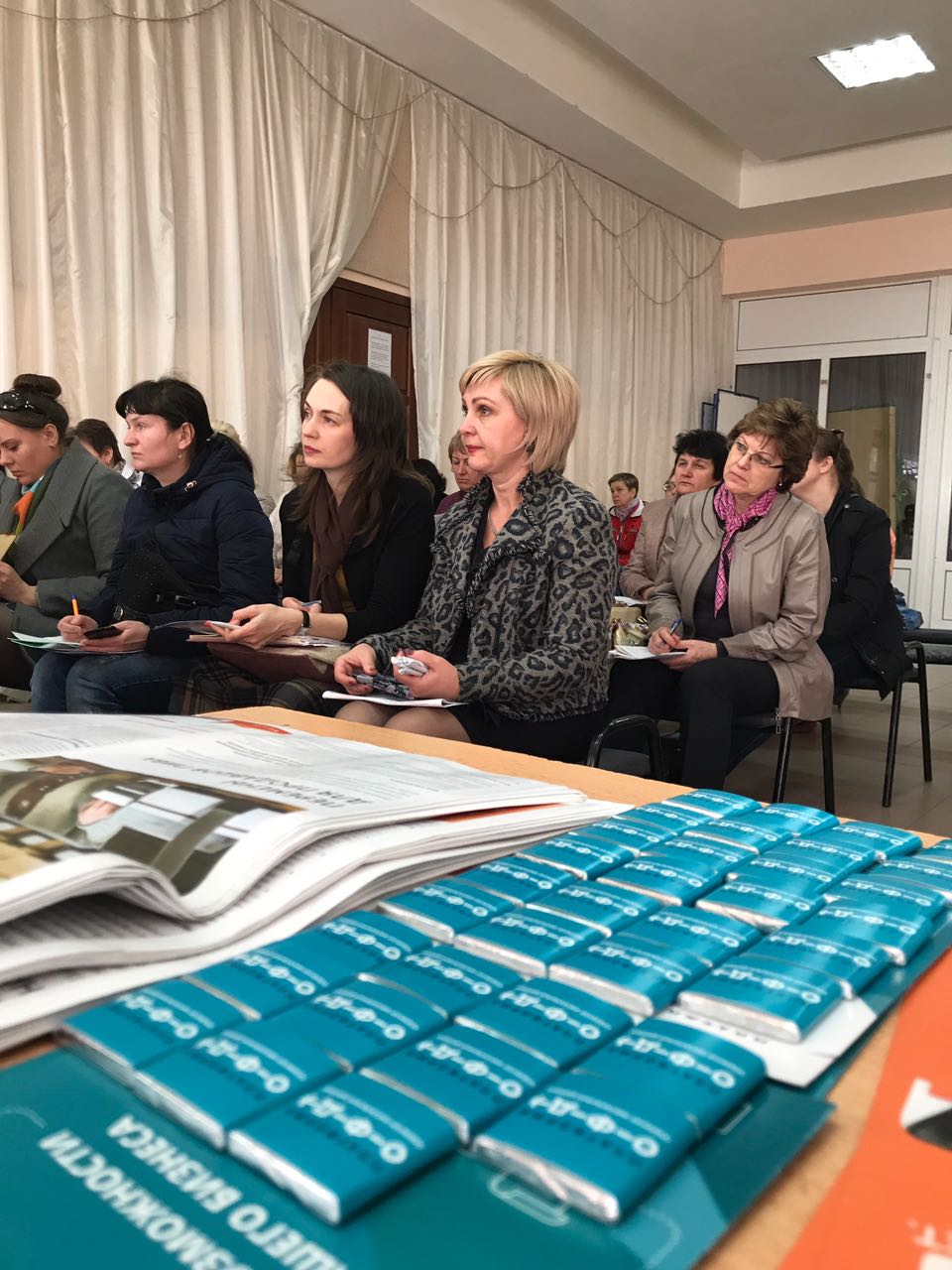 4 мая 2018 года общественным представителем Уполномоченного по защите прав предпринимателей в Усть-Донецком районе Кобелевой Г.А. и директором ООО «Икар», официальным дилером компании «Эватор» Сафроновой И.С. на базе МФЦ проведен семинар  с предпринимателями Усть-Донецкого района Ростовской области по вопросам применения контрольно-кассовой техники нового образца. В ходе семинара предпринимателям оказана практическая помощь по вопросам регистрации, применения контрольно-кассовой техники и получения льготного налогового вычета в размере 18 тыс. рублей.Дереза Олег Владимировичгенеральный директор 
ОАО «Севкавэлектроремонт», Уполномоченный по защите прав предпринимателей в Ростовской областиСимаков Игорь Борисовичдиректор ООО НПФ «Макси» - Медицинский центр «Здоровье»председатель Экспертного советаКамбулова Светлана Анатольевнадиректор Департамента экономики города Ростова-на-ДонуАксенов Владимир Петровичдиректор ООО «Центр экологии и права»Аксюк Алексей Олеговичстарший партнер юридической фирмы «Степанов и Аксюк»Боровик Владислав Викторовичгенеральный директор ООО «Медиа Группа «ЭТАЛОН», председательРостовского областного отделения Общероссийской общественной организации «ОПОРА РОССИИ»Брежнев Алексей Александровичдиректор ООО «Отражение»Буслидзе Дмитрий Вадимовичдиректор автономной некоммерческой организации «Центр общественных процедур «Бизнес против коррупции»Гершман Аркадий Лазаревичгенеральный директор ООО «Полигон»Гойхман Александр Петровичсоветник президента по энергетической и промышленной безопасности Союза «Торгово-промышленная палата Ростовской области»Левина Юлия Владимировнаначальник правового управления Союза «Торгово-промышленная палата Ростовской областиКузнецов Алексей Владимировичруководитель центра ООО «Медицинский Центр «Гиппократ»Куликов Михаил Анатольевичгенеральный директор некоммерческой организации «Фонд поддержки предпринимательства и развития конкуренции»Кумпан Дмитрий Валерьевиччлен Ростовского областного отделения«ОПОРА РОССИИ»Лукашевич Юрий  Николаевичгенеральный директор ООО «НИИ «Рекламы и СМИ»МакушкинСергей  Дмитриевичуправляющий Ростовского филиал международного потребительского общества «Содружество свободных пайщиков»; Ростовское отделение «ОПОРА РОССИИ»Марченко Михаил Федоровичгенеральный директорООО«Оптима»МаханьковВладимир Юрьевичгенеральный директор ООО «Атлант-М»Мирошниченко Вадим Юрьевиччлен Совета Ростовского областного отделения «ОПОРА РОССИИ»Мирошников Виталий Михайловичдиректор ООО НПК «Югэнергосфера»Нечепаева Татьяна Владимировнагенеральный директор ООО ТКФ «Рейна Тур НТВ»Проняев  Владислав Александровичруководитель Комитета по учету и налоговому администрированию Общероссийской общественной организации «ОПОРА РОССИИ», Ростовское областное отделениеПроскурин Олег Евгеньевичруководитель КГ «JBIGroup»Пушкарь Евгений Алексеевичгенеральный директорООО «Южный литейный завод»Рукавичкин Вячеслав Владимировичгенеральный директор
ООО «КомпанияРосинформ»Сильченко Анатолий Петровичпредседатель Правления регионального отраслевого объединения работодателей – предприятий торговли и сферы услуг Ростовской областиСтепанов Игорь Викторовичуправляющий партнер юридической фирмы «Степанов и Аксюк»Тюрина Наталия Владимировнадиректор ООО «Центр изучения
проблем взаимодействия бизнеса и власти»Ференчук Геннадий Петровичпредседатель регионального отделения ООО «Деловая Россия»ХирьяновАлексей  Фёдоровичуправляющий партнер юридического бюро «Хирьянов и партнеры»Чиханацкая Илона Владимировнагенеральный директор компании ООО «Пегас Ростов-Дон»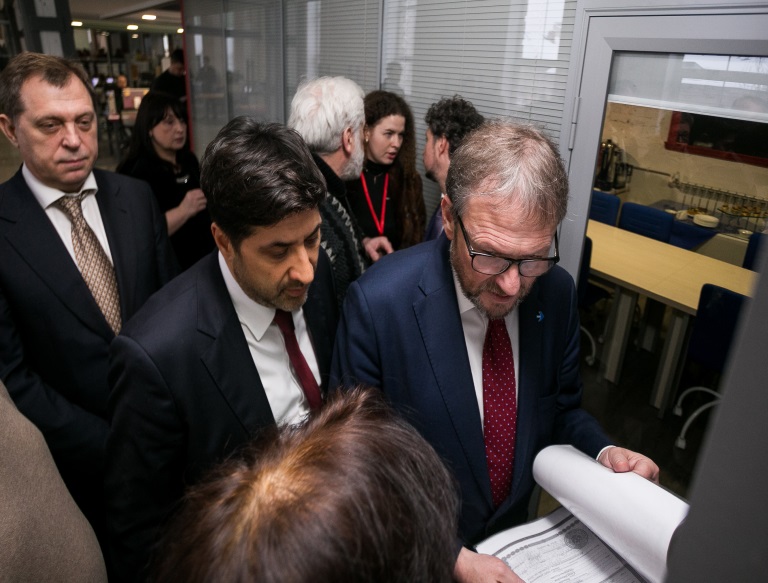 Участники форума обсудили вопросы практического применения уголовно-процессуального законодательства, примеры необоснованного использования правоохранительными органами и судами положений статьи 108 Уголовно-процессуального кодекса Российской Федерации «Заключение под стражу», когда арест в качестве меры пресечения не может быть применён в отношении подозреваемого или обвиняемого в совершении преступления в сфере предпринимательской деятельности.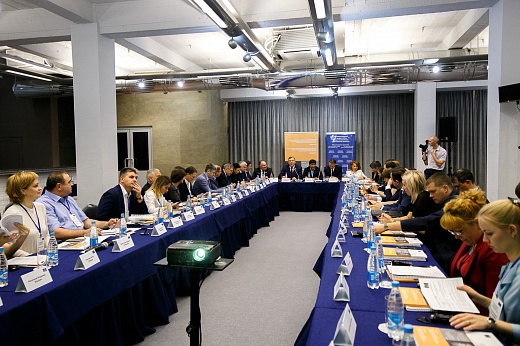 30-31 мая 2018 года состоялись семинары на тему: «Контрольно-надзорные мероприятия на муниципальном уровне и их влияние на бизнес-процессы» и «Виды коррупции, затрагивающие предпринимателей  в Российской Федерации на региональном и муниципальном уровнях», модератором которых выступил Уполномоченный по защите прав предпринимателей в Ростовской области.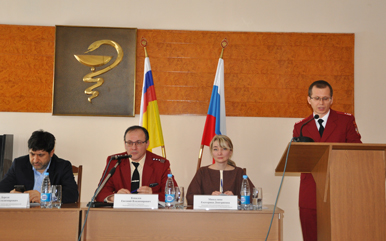 Проведение общественных обсуждений является неотъемлемой частью профилактической работы, проводимой надзорными органами в рамках законодательства о защите предпринимателей. Именно благодаря такому формату возможно обсудить «наболевшие» проблемы бизнеса, услышать их мнения и предложения по изменению законодательства.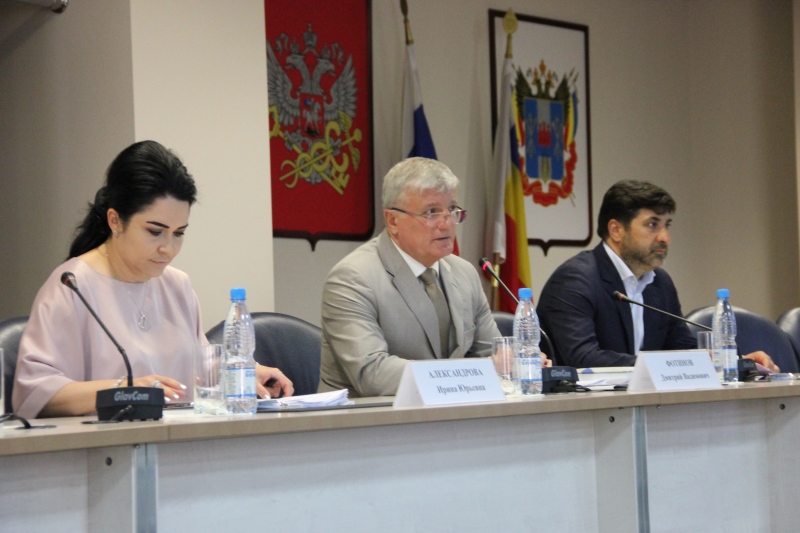 Публичные слушания помогут усовершенствовать деятельность, сделать действия налоговых органов более прозрачными для налогоплательщиков и повысить уровень доверия к органам исполнительной власти.Новым направлением взаимодействия стала совместная практика реализации тематических семинаров для оперативного реагирования на возникающие проблемы предпринимателей в связи с изменением законодательства.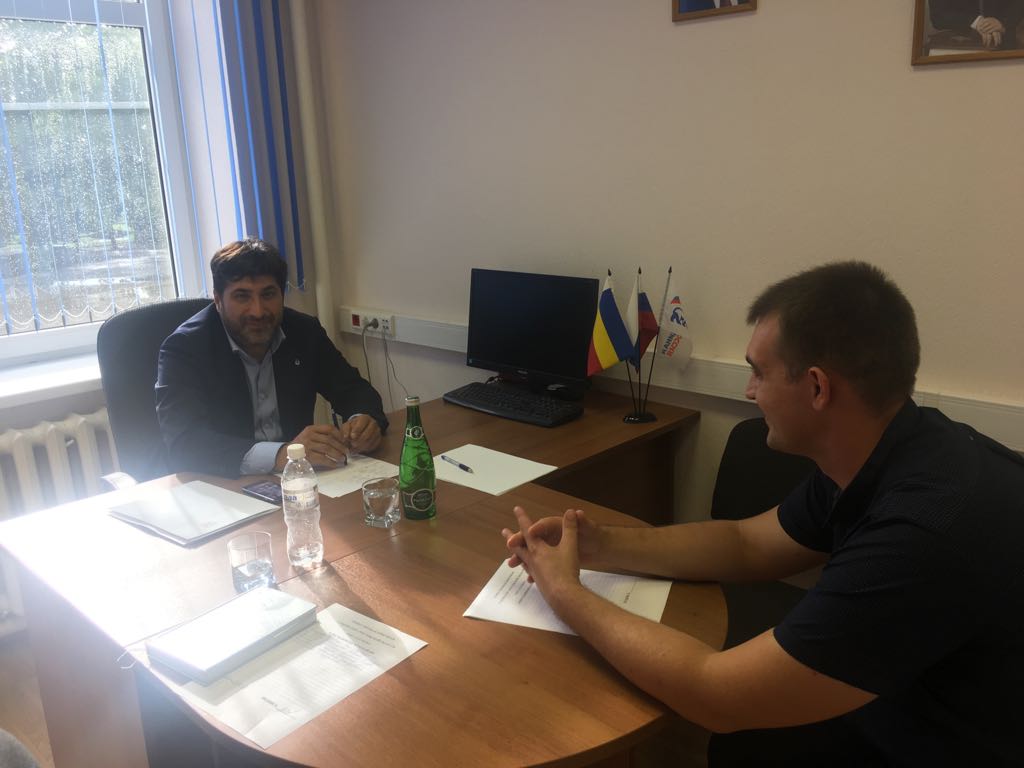 20.07.2018 состоялись встречи Уполномоченного по защите прав предпринимателей в Ростовской области с предпринимателями Сальского и Песчанокопского районов, в которых приняли участие более 70 представителей бизнеса. В ходе встреч обсуждались вопросы дифференциации штрафных санкций, внедрения системы «Меркурий», применения контрольно-кассовой техники нового образца, взаимодействия с налоговыми органами, а также взаимодействия региональных операторов по обращению с твердыми коммунальными отходами с местными организациями, оказывающими коммунальные услуги. 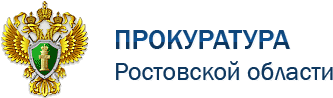 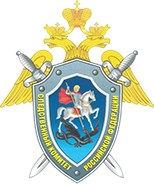 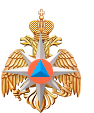 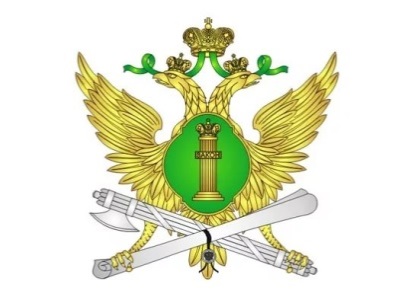 Южная транспортная прокуратура28.11.2016Следственное управление Следственного комитета РФ по Ростовской области09.10.2014Следственное управление Следственного комитета РФ по Ростовской области09.10.2014Следственное управление Следственного комитета РФ по Ростовской области09.10.2014Главное управление Министерства РФ по делам ГО ЧС и ликвидации последствий стихийных бедствий по Ростовской области 17.01.2019Главное управление Министерства РФ по делам ГО ЧС и ликвидации последствий стихийных бедствий по Ростовской области 17.01.2019Управление Федеральной службы судебных приставов по Ростовской области11.01.2016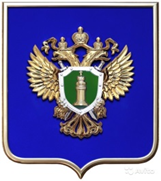 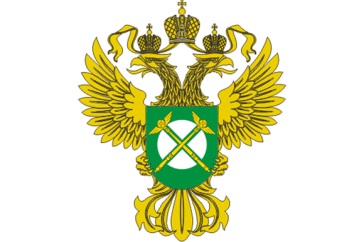 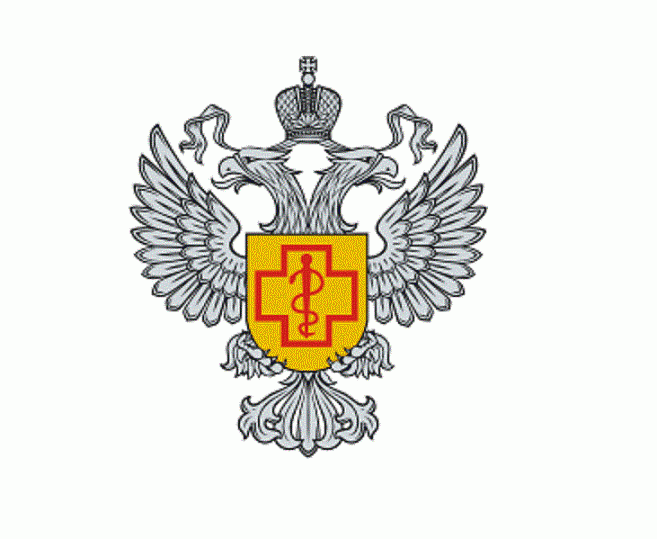 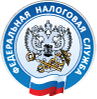 Прокуратура Ростовской области21.03.2013УФАС по Ростовской области 31.01.2014УФАС по Ростовской области 31.01.2014УФАС по Ростовской области 31.01.2014Управление Роспотребнадзора по Ростовской области01.07.2016Управление Роспотребнадзора по Ростовской области01.07.2016Управление Федеральной налоговой службы по Ростовской области17.12.2014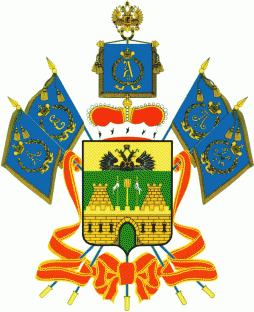 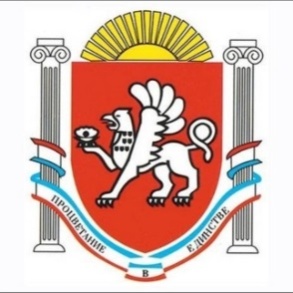 Соглашение о взаимодействии и сотрудничестве с Уполномоченным по защите прав предпринимателей в Краснодарском крае13.01.2016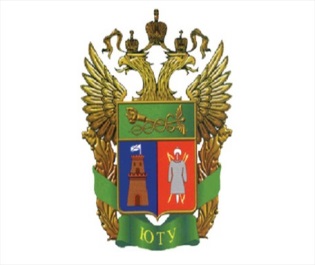 Соглашение о взаимодействии с Южным таможенным упралением02.05.2017Соглашение о взаимодействии и сотрудничестве с Уполномоченным по защите прав предпринимателей в Краснодарском крае13.01.2016Соглашение о взаимодействии с Южным таможенным упралением02.05.2017Соглашение о взаимодействии и сотрудничестве с Уполномоченным по защите прав предпринимателей в Краснодарском крае13.01.2016Соглашение о взаимодействии с Южным таможенным упралением02.05.2017Соглашение о взаимодействии и сотрудничестве с Уполномоченным по защите прав предпринимателей в Краснодарском крае13.01.2016Соглашение о взаимодействии с Южным таможенным упралением02.05.2017Соглашение о взаимодействии и сотрудничестве с Уполномоченным по защите прав предпринимателей в Республике Крым06.06.2017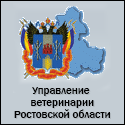 Соглашение о взаимодействии30.11.2018Соглашение о взаимодействии и сотрудничестве с Уполномоченным по защите прав предпринимателей в Республике Крым06.06.2017Соглашение о взаимодействии30.11.2018Соглашение о взаимодействии и сотрудничестве с Уполномоченным по защите прав предпринимателей в Республике Крым06.06.2017Соглашение о взаимодействии30.11.2018Соглашение о взаимодействии и сотрудничестве с Уполномоченным по защите прав предпринимателей в Республике Крым06.06.2017Соглашение о взаимодействии30.11.2018Соглашение о взаимодействии и сотрудничестве с Уполномоченным по защите прав предпринимателей в Республике Крым06.06.2017Соглашение о взаимодействии30.11.2018Министерство труда и социального развития в Ростовской области Министерство труда и социального развития в Ростовской области Первое Арбитражное Учреждение при АНО по урегулированию предпринимательских споров «Независимый арбитр»Первое Арбитражное Учреждение при АНО по урегулированию предпринимательских споров «Независимый арбитр»Первое Арбитражное Учреждение при АНО по урегулированию предпринимательских споров «Независимый арбитр»Комитет по развитию молодежного предпринимательства Торгово-промышленной палаты Ростовской области и Совет по молодежного предпринимательству при Уполномоченном по защите прав предпринимателей в Ростовской областиКомитет по развитию молодежного предпринимательства Торгово-промышленной палаты Ростовской области и Совет по молодежного предпринимательству при Уполномоченном по защите прав предпринимателей в Ростовской областиКомитет по развитию молодежного предпринимательства Торгово-промышленной палаты Ростовской области и Совет по молодежного предпринимательству при Уполномоченном по защите прав предпринимателей в Ростовской областиДепартамент потребительского рынка Ростовской областиДепартамент потребительского рынка Ростовской областиПредставительство Бюропо защите прав предпринимателей и инвесторов «ОПОРА РОССИИ»Представительство Бюропо защите прав предпринимателей и инвесторов «ОПОРА РОССИИ»Представительство Бюропо защите прав предпринимателей и инвесторов «ОПОРА РОССИИ»Комитет по развитию молодежного предпринимательства Торгово-промышленной палаты Ростовской области и Совет по молодежного предпринимательству при Уполномоченном по защите прав предпринимателей в Ростовской областиКомитет по развитию молодежного предпринимательства Торгово-промышленной палаты Ростовской области и Совет по молодежного предпринимательству при Уполномоченном по защите прав предпринимателей в Ростовской областиКомитет по развитию молодежного предпринимательства Торгово-промышленной палаты Ростовской области и Совет по молодежного предпринимательству при Уполномоченном по защите прав предпринимателей в Ростовской областиДепартамент потребительского рынка Ростовской областиДепартамент потребительского рынка Ростовской областиАдвокатская палата Ростовской областиАдвокатская палата Ростовской областиАдвокатская палата Ростовской областиКомитет по развитию молодежного предпринимательства Торгово-промышленной палаты Ростовской области и Совет по молодежного предпринимательству при Уполномоченном по защите прав предпринимателей в Ростовской областиКомитет по развитию молодежного предпринимательства Торгово-промышленной палаты Ростовской области и Совет по молодежного предпринимательству при Уполномоченном по защите прав предпринимателей в Ростовской областиКомитет по развитию молодежного предпринимательства Торгово-промышленной палаты Ростовской области и Совет по молодежного предпринимательству при Уполномоченном по защите прав предпринимателей в Ростовской областиАНО Центр общественных процедур «Бизнес против коррупции», АНО Центр общественных процедур «Бизнес против коррупции в Ростовской области» АНО Центр общественных процедур «Бизнес против коррупции», АНО Центр общественных процедур «Бизнес против коррупции в Ростовской области» Некоммерческая организация «Фонд поддержки предпринимательства и развития конкуренции» г. Таганрога и общественная организация по защите прав потребителей «Правовая защита потребителей»Некоммерческая организация «Фонд поддержки предпринимательства и развития конкуренции» г. Таганрога и общественная организация по защите прав потребителей «Правовая защита потребителей»Некоммерческая организация «Фонд поддержки предпринимательства и развития конкуренции» г. Таганрога и общественная организация по защите прав потребителей «Правовая защита потребителей»Государственное автономное учреждение Ростовской области «Ростовский областной учебный центр» Государственное автономное учреждение Ростовской области «Ростовский областной учебный центр» Государственное автономное учреждение Ростовской области «Ростовский областной учебный центр» ГКУ Ростовской области «Уполномоченный МФЦ предоставления государственных и муниципальных услуг»ГКУ Ростовской области «Уполномоченный МФЦ предоставления государственных и муниципальных услуг»ГКУ Ростовской области «Уполномоченный МФЦ предоставления государственных и муниципальных услуг»Торгово-промышленная палата Ростовской области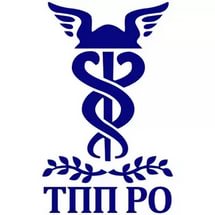 Торгово-промышленная палата Ростовской областиТоргово-промышленная палата Ростовской областиТоргово-промышленная палата Ростовской областиТоргово-промышленная палата Ростовской областиАвтономная некоммерческая организация микрофинансовая компания "Ростовское региональное агентство поддержки предпринимательства"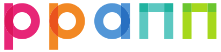 Автономная некоммерческая организация микрофинансовая компания "Ростовское региональное агентство поддержки предпринимательства"Автономная некоммерческая организация микрофинансовая компания "Ростовское региональное агентство поддержки предпринимательства"Юридический факультет Южного федерального университета 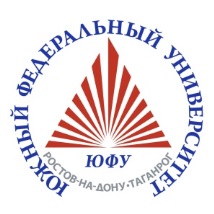 30.07.2014Юридический факультет Южного федерального университета 30.07.2014Юридический факультет Южного федерального университета 30.07.2014Юридический факультет Южного федерального университета 30.07.2014Юридический факультет Южного федерального университета 30.07.2014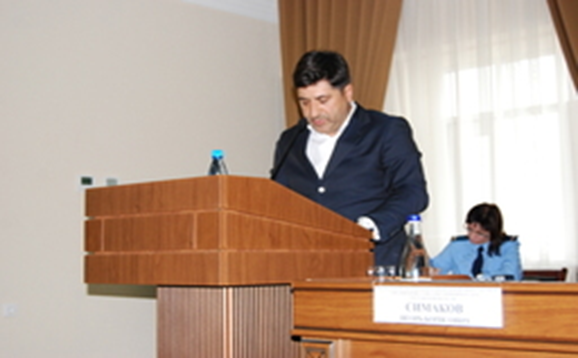 По итогам состоявшегося обсуждения участниками коллегии выработаны дополнительные меры организационного и практического характера в сфере защиты прав субъектов предпринимательской и инвестиционной деятельности.№Содержание предложенияПринятые меры (поддержано/не поддержано предложение)2015 год2015 год2015 год1. О необходимости внесения изменений в региональное законодательство в части увеличения срока, на который могут заключаться договоры на установку и эксплуатацию рекламных конструкций на территории Ростовской области до 10 лет.Поддержано. Принят Областной закон от 20.10.2015 № 424-ЗС «О предельном сроке, на который могут заключаться договоры на установку и эксплуатацию рекламных конструкций на территории Ростовской области», согласно которому возможна установка и эксплуатация рекламных конструкций для всех их типов и видов и применяемых технологий демонстрации рекламы на срок, не превышающий 10 лет.2. О предоставлении субсидий субъектам предпринимательской деятельности на возмещение части затрат по оплате работ (услуг), связанных с проведением добровольной сертификации «Сделано на Дону».Не поддержано. Действовало постановление Правительства Ростовской области от 07.04.2016                      № 252 «О порядке предоставления субсидий организациям – производителям готовой продукции на возмещение части затрат, связанных с сертификацией продукции и систем менеджмента качества» (документ утратил силу).3. Об отсрочке введения налога с объектов недвижимого имущества, налоговая база по которым определяется как кадастровая стоимость.Поддержано. Введение налога отсрочено до 01.01.2018.4. О введении до 31 декабря 2017 года моратория на увеличение действующих ставок арендной платы в отношении зданий, сооружений, нежилых помещений и движимого имущества, предоставленного в аренду субъектам малого и среднего предпринимательства.Не поддержано. Введение моратория в отношении земельных участков, в соответствии с постановлением Правительства РФ от 16.07.2009 № 582, противоречит принципу запрета необоснованных предпочтений. Введение моратория в отношении объектов недвижимого имущества нецелесообразно по причине возможности применения понижающего коэффициента к размеру арендной платы за аренду помещений в соответствии с Областным законом от 13.05.2008 № 20-ЗС.5. О необходимости освобождения от уплаты земельного налога, а также налога на имущество организаций для предприятий, осуществляющих реализацию инвестиционных проектов в производственной сфере с локализацией производства не менее 50% на территории региона.Не поддержано.6. О необходимости принятия мер, направленных на стимулирование туристической активности и популяризации рекреационной зоны Павло-Очаковская коса.Не поддержано.7. О внесении изменений в ст. 8.1                           Областного закона от 13.05.2008 № 20-ЗС в части увеличения срока оплаты недвижимого имущества, находящегося в государственной собственности Ростовской области или муниципальной собственности, при реализации преимущественного права на приобретение арендуемого имущества до 7 лет.Не поддержано.8.О предоставлении субсидий на возмещение части расходов на уплату процентной ставки по кредитным договорам, направленным на развитие основных средств и (или) приобретение средств производства для малого и среднего предпринимательства  при закупках оборудования российского производства.Не поддержано.2016 год 2016 год 2016 год 9. Проблема размещения рекламных конструкций субъектами предпринимательской деятельности.Поддержано. Главам администраций муниципальных районов и городских округов области рекомендовано принять схемы размещения рекламных конструкций.10. О необходимости закрепления права предоставления в аренду земельных участков для размещения нестационарных торговых объектов без торгов добросовестным арендаторам.Поддержано. Департаментом потребительского рынка Ростовской области принято постановление Правительства Ростовской области                от 06.10.2016 № 690 «О внесении изменения в постановление Правительства Ростовской области от 18.09.2015 № 583», согласно которому закреплена необходимость заключения договора с прежним добросовестным арендатором земельного участка, надлежащим образом исполнившим обязанности по договору.11.О расширении государственной поддержки начинающим субъектам малого предпринимательства в виде увеличения размера субсидии с 300 до 500 тыс. руб.Не поддержано.12.О расширения доступа субъектов малого и среднего предпринимательства к финансовым ресурсам в виде предоставления субсидии субъектам малого и среднего предпринимательства, осуществляющим деятельность в сфере обрабатывающих производств, в размере ключевой ставки.Не поддержано.2017 год 2017 год 2017 год 13.О снижении стоимости платных ветеринарных услуг по ветеринарно-санитарной экспертизе сельскохозяйственных животных в Ростовской области.Поддержано. Принят приказ                        от 18.01.2018 № 5 «О внесении изменений в Прейскурант цен на платные ветеринарные услуги, оказываемые ГБУ РО «Ростовская облСББЖс ПО».Согласно информационной справке ООО «Ростовмясопродукт» планируемый забой на кролиководческом предприятии составляет от 4000 до 5000 голов в месяц. В связи со снижением цены на платные услуги по ветеринарно-санитарной экспертизе 1 тушки кролика с 40 рублей до 12 рублей, экономия при убое кроликов составила от 112 000 рублей до 140 000 рублей в месяц, 1 344 000 до 1 680 000 рублей в год.14.О необходимости повышения уровня информационной и ценовой доступности технологического присоединения к сетям инженерной инфраструктуры для субъектов предпринимательской деятельности.Поддержано частично. На официальных сайтах ресурсоснабжающих организаций (АО «Донэнерго», филиал ПАО «МРСК Юга» - «Ростовэнерго», ПАО «Газпром газораспределение Ростов-на-Дону») созданы калькуляторы, позволяющие рассчитать ориентировочный размер платы за присоединение. В целях повышения уровня ценовой доступности технологического присоединения к электрическим сетям при утверждении единых ставок на 2017 год приняты минимальные значения из установленных на 2016 год для филиала ПАО «МРСК Юга» - «Ростовэнерго» и АО «Донэнерго». В связи с чем, стоимость технологического присоединения к электрическим сетям снизилась от 5 до 20%.15.Об уточнении критерия надлежащего исполнения  хозяйствующим субъектом договорных обязательств в целях упрощения процедуры последующего заключения договора о размещении нестационарного торгового объекта без проведения торгов.Поддержано. Департаментом потребительского рынка Ростовской области совместно с участием представителей Комитета по торговле и бытовому обслуживанию администрации города Ростова-на-Дону, департамента имущественно-земельных отношений города Ростова-на-Дону 08.08.2017 проведена рабочая встреча, по итогам которой принято решение о подготовке проекта постановления Правительства Ростовской области в части уточнения критерия надлежащего исполнения хозяйствующим субъектом договорных обязательств.16.О создании дополнительной инфраструктуры для оказания содействия субъектам малого и среднего предпринимательства для участия в государственных и муниципальных закупках.Поддержано. Для реализации указанного предложения автономной некоммерческой организацией – микрофинансовой компанией «Ростовское региональное агентство поддержки предпринимательства» (далее – АНО «РРАПП») разработан и внедрен специальный кредитный продукт («Тендерный») для предпринимателей, принимающих участие в закупках.17.О расширении доступа к финансовой поддержке для                              субъектов малого и среднего предпринимательства через многофункциональные центры предоставления государственных и муниципальных услуг (далее – МФЦ или центр).Поддержано. В августе 2018 года заключены соглашения между АНО «РРАПП» и 44 муниципальными МФЦ, в соответствии с которыми организовано предоставление услуг по приему документов от соискателей поддержки, проведению осмотра предмета залога, сопровождению подписания договоров микрозайма. 18.О необходимости снижения тарифов в сфере водоотведения в связи с увеличением платы за негативное воздействие на работу централизованной системы водоотведения в                                          г. Новошахтинске Ростовской области.Поддержано частично. Региональной службой по тарифам Ростовской области проведен анализ представленной регулируемыми организациями информации, по результатам которой доходы от взимания платы за негативное воздействие на работу централизованной системы водоотведения, направленные целевым образом на финансирование мероприятий инвестиционной и (или) производственной программы регулируемой организации, учтены при расчете необходимой валовой выручки ресурсоснабжающих организаций в сфере водоотведения на 2019 год. Согласно представленной информации ООО «Водные ресурсы», оказывающие услуги водоотведения потребителям                г. Новошахтинска, плата за негативное воздействие на работу централизованной системы водоотведения составила в размере – 1 120 240 тыс. руб., которая была учтена при регулировании на 2019 год.19.О необходимости изменения расчета платы за размещение нестационарных торговых объектов (летних кафе) (далее – НТО) в осенне-зимний период.Поддержано. Департаментом потребительского рынка Ростовской области в адрес администрации                                    г. Ростова-на-Дону направлено письмо с рекомендацией производить расчет платы за размещение НТО за фактическое количество месяцев осуществления предпринимательской деятельности, указанное в договоре на размещение.20.О необходимости корректировки нормативов допустимых концентраций загрязняющих веществ в сточных водах абонентов, отводимых в системы канализации муниципальных образований Ростовской области.Не поддержано. Согласно Постановлению Правительства Российской Федерации от 12.02.1999              № 167 нормативы устанавливаются органами местного самоуправления или уполномоченной ими организацией водопроводно-канализационного хозяйства с учетом технической возможности очистных сооружений.2018 год 2018 год 2018 год 21.О создании единого органа управления организациями, образующими инфраструктуру поддержки субъектов малого и среднего предпринимательства Ростовской области.Поддержано. Принято постановление Правительства Ростовской области 09.11.2018 № 717 «О едином органе управления организациями, образующими инфраструктуру поддержки субъектов малого и среднего предпринимательства».22.О внесении изменений в Областной закон от 25.10.2002                        № 273-ЗС «Об административных правонарушениях» в части разграничения нарушений в сфере благоустройства на отдельные составы правонарушений по степени общественной опасности деяния.Не поддержано. Порядок производства по делам об административных правонарушениях, установленный в Кодексе Российской Федерации об административных правонарушениях, позволяет дифференцировать наказание в зависимости от характера и степени общественной опасности правонарушения. Учитывая особую социальную значимость данного состава, корректировка Областного закона возможна лишь путем выделения отдельных, наиболее опасных составов и установления повышенного размера административных штрафов.23.О принятии постановления Правительства Ростовской области «Об утверждении Положения об особенностях предоставления земельных участков из земель сельскохозяйственного назначения, находящихся в государственной или муниципальной собственности, в аренду на срок до пяти лет крестьянским (фермерским) хозяйствам, сельскохозяйственным организациям, участвующим в программах государственной поддержки в сфере развития сельского хозяйства, для ведения сельского хозяйства или осуществления иной связанной с сельскохозяйственным производством деятельности без проведения торгов».Не поддержано. В настоящее время подготовлен проект федерального закона «О внесении изменений в отдельные законодательные акты Российской Федерации в части совершенствования оборота земель сельскохозяйственного назначения», которым регламентирована возможность предоставления указанных земельных участков в аренду на срок до пяти лет без проведения торгов на территории муниципального образования по месту реализации мероприятий программы. Категории заявителейКоличество обращений (шт.)Индивидуальные предприниматели104Представители юридических лиц101Лица, не являющиеся субъектами предпринимательской деятельности21Способы поступления обращенияКоличество обращений (шт.)Устно17Письменно209 (11 - из федерального аппарата)Итого:226